Die Gemeinden handeln!Ein nationales Programm für eine kohärente Prävention 2012 – 2016Arbeitsmittel «CHECKUP» AUSGANGSLAGE    PLANUNG    UMSETZUNG    VERANKERUNG-.Planungshilfe Das CHECKUP "Planungshilfe – Umsetzung – Verankerung" gibt den Fachstellen nach der Durchführung der Bedarfserhebung eine breite Übersicht über mögliche geeignete Strukturen, Angebote und Massnahmen in den Gemeinden, welche gemeinsam mit der lokalen Arbeitsgruppe und den Beteiligten nach Bedarf angepasst, umgesetzt und verankert werden können.Anlässlich der Meilensteine «Planung – Umsetzung – Verankerung» kann der Fortschritt in der Umsetzung der geplanten Massnahmen festgehalten werden.Auch dieser CHECKUP ist kein Ersatz für eine Bedarfserhebung durch Fach- und Schlüsselpersonen mit dem Ziel, die lokale Situation zu 
analysieren und den Bedarf an weiteren Massnahmen oder an Optimierungen bestehender Angebote abzuklären.Aufbau des CHECKUPS:Konzeption: 	RADIX Gesundheitsstiftung / Version 10 vom 21. September 2015. Grundlagen: 	Arbeitsmittel zur Verankerung von Alkohol- und Tabakprävention in Gemeinden. Erstellt durch RADIX (Februar 2007 und Januar 2008)	Sammlung und Dokumentation von möglichen Massnahmen und Projekten im Themenbereich Tabak. Erstellt durch die Arbeitsgemeinschaft Tabakprävention (AT) Schweiz zuhanden des nationalen Programms „Die Gemeinden handeln!“ (April 2014)	Sammlung und Dokumentation von Best-Practice und evidenzbasierten Massnahmen für Gemeinden im Themenbereich Alkohol. Erstellt durch Sucht 	Schweiz zuhanden des nationalen Programms „Die Gemeinden handeln!“ (März 2014) Herausgeber und ©: RADIX, www.radix.ch, September 2015 Weitere Angebote und Massnahmen in der GemeindeDie Trägerschaft des Programms besteht aus: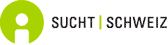 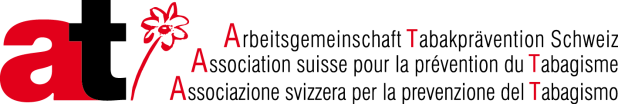 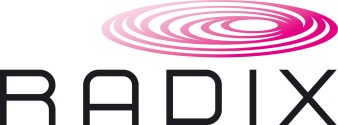 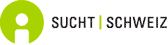 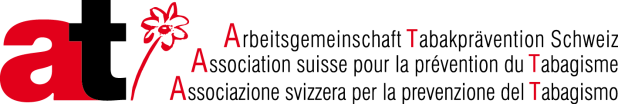 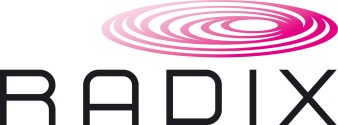 Das Programm wird finanziell unterstützt durch den Tabakpräventionsfonds und das Nationale Programm Alkohol.Was /  ThemaWas besteht im Gemeindealltag?Wer / VerantwortungWer ist verantwortlich?Wie / IndikatorenWoran erkennt man den Sachverhalt? ?Beurteilung der lokalen SituationVorhanden
Nicht vorhandenGemeinde allgemeinGemeinde allgemeinGemeinde allgemeinGemeinde allgemeinGemeinde allgemeinGemeinde allgemeinGemeinde allgemeinDie Gemeinde – eine wirksame Plattform für Tabak- und AlkoholpräventionDie kommunale Gesundheitsförderung und Prävention sind unverzichtbare Pfeiler in der schweizerischen Gesundheitsvorsorge. Die drei subsidiären Stufen Gemeinden, Kantone und Bund bieten eine optimale Voraussetzung für eine bevölkerungsnahe Politik, auch in der Prävention. Bei der Tabakprävention und auch in der Alkoholprävention kommt den Gemeinden eine wichtige lokale Koordinations-, Führungs- und Umsetzungsrolle zu. Prävention kann eine bessere Wirkung entfalten, wenn sie auf den Ebenen Bund, Kantone und Gemeinden koordiniert betrieben wird. Die Evaluationsstudien zu gemeindeorientierter Intervention zeigen einen präventiven Effekt auf das Konsumverhalten: Gemeindeorientierte Massnahmen, die das familiäre, schulische oder gesellschaftliche Umfeld mit einbinden, zeigen in Hinblick auf Tabakkonsum oder alkoholbezogene Risikoverhalten viel versprechende Ergebnisse. Dabei wird vor allem Massnahmen, welche langfristig angelegt sind und auf eine „Politikveränderung“ innerhalb der Gemeinde abzielen, eine grundsätzlich hohe Wirksamkeit zugesprochen. Weitere erfolgversprechende Faktoren sind Koordination und Vernetzung, welche zu verbindlichem Handeln bei allen Beteiligten führen. Gerade in Gemeinden, in welchen vorher noch keine Präventionsstrukturen bestanden, haben sich im Pilotprojekt neue Kooperationen ergeben. Dabei kann Tabakprävention als einzelner Präventionsbereich fokussiert werden, oder gemeinsam mit anderen relevanten Themen (z.B. Alkohol, Littering) als Teilbereich einer kommunalen Gesundheitsförderung und Prävention.Die Gemeinde ist also eine wirksame Plattform für Alkohol- und Tabakprävention  – einerseits als Ort, wo gelebt wird, wo Jugendliche Tabakwaren und Alkohol erhalten, wo sie mit dem Rauchen anfangen, wo die Erwachsenen leben, welche mit dem Rauchen aufhören möchten, wo Probleme entstehen und wo sie aufgefangen werden müssen, andererseits als Ort der Bildung, Erziehung und sozialer Arbeit, wo Unterstützungsmöglichkeiten angeboten werden können und Prävention koordiniert und in enger Zusammenarbeit der verschiedenen Akteure (z.B. Polizei, Jugendarbeit Familien, Schule etc.) umgesetzt werden kann. Indem die Gemeinden vor Ort und in Zusammenarbeit mit allen Beteiligten Bedingungen schaffen, die dazu führen, dass z.B. rauchfreie Lebensräume gefördert werden und Alkohol konsumiert werden kann, ohne sich selbst und /oder andere zu gefährden, können die Menschen unmittelbar und wirksam unterstützt werden, ihren Tabakkonsum und ihren problematischen Alkoholkonsum zu reduzieren.Während der übermässige Alkoholkonsum und Gewalt, Vandalismus und Littering aktuelle und brennende Themen in den Gemeinden sind, ist der Tabakkonsum eher ein Dauerthema, welches die Familien, Schulen, Sportvereine, Arbeitgeber, Verkaufsstellen u.a.m. immer wieder von neuem beschäftigt. Sei es um den Kindern und Jugendlichen das Aufwachsen in einem rauchfreien Umfeld zu ermöglichen, den Einstieg in den Tabakkonsum zu verhindern oder rauchfreie Arbeitsplätze zu schaffen.Die Gemeinde – eine wirksame Plattform für Tabak- und AlkoholpräventionDie kommunale Gesundheitsförderung und Prävention sind unverzichtbare Pfeiler in der schweizerischen Gesundheitsvorsorge. Die drei subsidiären Stufen Gemeinden, Kantone und Bund bieten eine optimale Voraussetzung für eine bevölkerungsnahe Politik, auch in der Prävention. Bei der Tabakprävention und auch in der Alkoholprävention kommt den Gemeinden eine wichtige lokale Koordinations-, Führungs- und Umsetzungsrolle zu. Prävention kann eine bessere Wirkung entfalten, wenn sie auf den Ebenen Bund, Kantone und Gemeinden koordiniert betrieben wird. Die Evaluationsstudien zu gemeindeorientierter Intervention zeigen einen präventiven Effekt auf das Konsumverhalten: Gemeindeorientierte Massnahmen, die das familiäre, schulische oder gesellschaftliche Umfeld mit einbinden, zeigen in Hinblick auf Tabakkonsum oder alkoholbezogene Risikoverhalten viel versprechende Ergebnisse. Dabei wird vor allem Massnahmen, welche langfristig angelegt sind und auf eine „Politikveränderung“ innerhalb der Gemeinde abzielen, eine grundsätzlich hohe Wirksamkeit zugesprochen. Weitere erfolgversprechende Faktoren sind Koordination und Vernetzung, welche zu verbindlichem Handeln bei allen Beteiligten führen. Gerade in Gemeinden, in welchen vorher noch keine Präventionsstrukturen bestanden, haben sich im Pilotprojekt neue Kooperationen ergeben. Dabei kann Tabakprävention als einzelner Präventionsbereich fokussiert werden, oder gemeinsam mit anderen relevanten Themen (z.B. Alkohol, Littering) als Teilbereich einer kommunalen Gesundheitsförderung und Prävention.Die Gemeinde ist also eine wirksame Plattform für Alkohol- und Tabakprävention  – einerseits als Ort, wo gelebt wird, wo Jugendliche Tabakwaren und Alkohol erhalten, wo sie mit dem Rauchen anfangen, wo die Erwachsenen leben, welche mit dem Rauchen aufhören möchten, wo Probleme entstehen und wo sie aufgefangen werden müssen, andererseits als Ort der Bildung, Erziehung und sozialer Arbeit, wo Unterstützungsmöglichkeiten angeboten werden können und Prävention koordiniert und in enger Zusammenarbeit der verschiedenen Akteure (z.B. Polizei, Jugendarbeit Familien, Schule etc.) umgesetzt werden kann. Indem die Gemeinden vor Ort und in Zusammenarbeit mit allen Beteiligten Bedingungen schaffen, die dazu führen, dass z.B. rauchfreie Lebensräume gefördert werden und Alkohol konsumiert werden kann, ohne sich selbst und /oder andere zu gefährden, können die Menschen unmittelbar und wirksam unterstützt werden, ihren Tabakkonsum und ihren problematischen Alkoholkonsum zu reduzieren.Während der übermässige Alkoholkonsum und Gewalt, Vandalismus und Littering aktuelle und brennende Themen in den Gemeinden sind, ist der Tabakkonsum eher ein Dauerthema, welches die Familien, Schulen, Sportvereine, Arbeitgeber, Verkaufsstellen u.a.m. immer wieder von neuem beschäftigt. Sei es um den Kindern und Jugendlichen das Aufwachsen in einem rauchfreien Umfeld zu ermöglichen, den Einstieg in den Tabakkonsum zu verhindern oder rauchfreie Arbeitsplätze zu schaffen.Die Gemeinde – eine wirksame Plattform für Tabak- und AlkoholpräventionDie kommunale Gesundheitsförderung und Prävention sind unverzichtbare Pfeiler in der schweizerischen Gesundheitsvorsorge. Die drei subsidiären Stufen Gemeinden, Kantone und Bund bieten eine optimale Voraussetzung für eine bevölkerungsnahe Politik, auch in der Prävention. Bei der Tabakprävention und auch in der Alkoholprävention kommt den Gemeinden eine wichtige lokale Koordinations-, Führungs- und Umsetzungsrolle zu. Prävention kann eine bessere Wirkung entfalten, wenn sie auf den Ebenen Bund, Kantone und Gemeinden koordiniert betrieben wird. Die Evaluationsstudien zu gemeindeorientierter Intervention zeigen einen präventiven Effekt auf das Konsumverhalten: Gemeindeorientierte Massnahmen, die das familiäre, schulische oder gesellschaftliche Umfeld mit einbinden, zeigen in Hinblick auf Tabakkonsum oder alkoholbezogene Risikoverhalten viel versprechende Ergebnisse. Dabei wird vor allem Massnahmen, welche langfristig angelegt sind und auf eine „Politikveränderung“ innerhalb der Gemeinde abzielen, eine grundsätzlich hohe Wirksamkeit zugesprochen. Weitere erfolgversprechende Faktoren sind Koordination und Vernetzung, welche zu verbindlichem Handeln bei allen Beteiligten führen. Gerade in Gemeinden, in welchen vorher noch keine Präventionsstrukturen bestanden, haben sich im Pilotprojekt neue Kooperationen ergeben. Dabei kann Tabakprävention als einzelner Präventionsbereich fokussiert werden, oder gemeinsam mit anderen relevanten Themen (z.B. Alkohol, Littering) als Teilbereich einer kommunalen Gesundheitsförderung und Prävention.Die Gemeinde ist also eine wirksame Plattform für Alkohol- und Tabakprävention  – einerseits als Ort, wo gelebt wird, wo Jugendliche Tabakwaren und Alkohol erhalten, wo sie mit dem Rauchen anfangen, wo die Erwachsenen leben, welche mit dem Rauchen aufhören möchten, wo Probleme entstehen und wo sie aufgefangen werden müssen, andererseits als Ort der Bildung, Erziehung und sozialer Arbeit, wo Unterstützungsmöglichkeiten angeboten werden können und Prävention koordiniert und in enger Zusammenarbeit der verschiedenen Akteure (z.B. Polizei, Jugendarbeit Familien, Schule etc.) umgesetzt werden kann. Indem die Gemeinden vor Ort und in Zusammenarbeit mit allen Beteiligten Bedingungen schaffen, die dazu führen, dass z.B. rauchfreie Lebensräume gefördert werden und Alkohol konsumiert werden kann, ohne sich selbst und /oder andere zu gefährden, können die Menschen unmittelbar und wirksam unterstützt werden, ihren Tabakkonsum und ihren problematischen Alkoholkonsum zu reduzieren.Während der übermässige Alkoholkonsum und Gewalt, Vandalismus und Littering aktuelle und brennende Themen in den Gemeinden sind, ist der Tabakkonsum eher ein Dauerthema, welches die Familien, Schulen, Sportvereine, Arbeitgeber, Verkaufsstellen u.a.m. immer wieder von neuem beschäftigt. Sei es um den Kindern und Jugendlichen das Aufwachsen in einem rauchfreien Umfeld zu ermöglichen, den Einstieg in den Tabakkonsum zu verhindern oder rauchfreie Arbeitsplätze zu schaffen.Die Gemeinde – eine wirksame Plattform für Tabak- und AlkoholpräventionDie kommunale Gesundheitsförderung und Prävention sind unverzichtbare Pfeiler in der schweizerischen Gesundheitsvorsorge. Die drei subsidiären Stufen Gemeinden, Kantone und Bund bieten eine optimale Voraussetzung für eine bevölkerungsnahe Politik, auch in der Prävention. Bei der Tabakprävention und auch in der Alkoholprävention kommt den Gemeinden eine wichtige lokale Koordinations-, Führungs- und Umsetzungsrolle zu. Prävention kann eine bessere Wirkung entfalten, wenn sie auf den Ebenen Bund, Kantone und Gemeinden koordiniert betrieben wird. Die Evaluationsstudien zu gemeindeorientierter Intervention zeigen einen präventiven Effekt auf das Konsumverhalten: Gemeindeorientierte Massnahmen, die das familiäre, schulische oder gesellschaftliche Umfeld mit einbinden, zeigen in Hinblick auf Tabakkonsum oder alkoholbezogene Risikoverhalten viel versprechende Ergebnisse. Dabei wird vor allem Massnahmen, welche langfristig angelegt sind und auf eine „Politikveränderung“ innerhalb der Gemeinde abzielen, eine grundsätzlich hohe Wirksamkeit zugesprochen. Weitere erfolgversprechende Faktoren sind Koordination und Vernetzung, welche zu verbindlichem Handeln bei allen Beteiligten führen. Gerade in Gemeinden, in welchen vorher noch keine Präventionsstrukturen bestanden, haben sich im Pilotprojekt neue Kooperationen ergeben. Dabei kann Tabakprävention als einzelner Präventionsbereich fokussiert werden, oder gemeinsam mit anderen relevanten Themen (z.B. Alkohol, Littering) als Teilbereich einer kommunalen Gesundheitsförderung und Prävention.Die Gemeinde ist also eine wirksame Plattform für Alkohol- und Tabakprävention  – einerseits als Ort, wo gelebt wird, wo Jugendliche Tabakwaren und Alkohol erhalten, wo sie mit dem Rauchen anfangen, wo die Erwachsenen leben, welche mit dem Rauchen aufhören möchten, wo Probleme entstehen und wo sie aufgefangen werden müssen, andererseits als Ort der Bildung, Erziehung und sozialer Arbeit, wo Unterstützungsmöglichkeiten angeboten werden können und Prävention koordiniert und in enger Zusammenarbeit der verschiedenen Akteure (z.B. Polizei, Jugendarbeit Familien, Schule etc.) umgesetzt werden kann. Indem die Gemeinden vor Ort und in Zusammenarbeit mit allen Beteiligten Bedingungen schaffen, die dazu führen, dass z.B. rauchfreie Lebensräume gefördert werden und Alkohol konsumiert werden kann, ohne sich selbst und /oder andere zu gefährden, können die Menschen unmittelbar und wirksam unterstützt werden, ihren Tabakkonsum und ihren problematischen Alkoholkonsum zu reduzieren.Während der übermässige Alkoholkonsum und Gewalt, Vandalismus und Littering aktuelle und brennende Themen in den Gemeinden sind, ist der Tabakkonsum eher ein Dauerthema, welches die Familien, Schulen, Sportvereine, Arbeitgeber, Verkaufsstellen u.a.m. immer wieder von neuem beschäftigt. Sei es um den Kindern und Jugendlichen das Aufwachsen in einem rauchfreien Umfeld zu ermöglichen, den Einstieg in den Tabakkonsum zu verhindern oder rauchfreie Arbeitsplätze zu schaffen.Die Gemeinde – eine wirksame Plattform für Tabak- und AlkoholpräventionDie kommunale Gesundheitsförderung und Prävention sind unverzichtbare Pfeiler in der schweizerischen Gesundheitsvorsorge. Die drei subsidiären Stufen Gemeinden, Kantone und Bund bieten eine optimale Voraussetzung für eine bevölkerungsnahe Politik, auch in der Prävention. Bei der Tabakprävention und auch in der Alkoholprävention kommt den Gemeinden eine wichtige lokale Koordinations-, Führungs- und Umsetzungsrolle zu. Prävention kann eine bessere Wirkung entfalten, wenn sie auf den Ebenen Bund, Kantone und Gemeinden koordiniert betrieben wird. Die Evaluationsstudien zu gemeindeorientierter Intervention zeigen einen präventiven Effekt auf das Konsumverhalten: Gemeindeorientierte Massnahmen, die das familiäre, schulische oder gesellschaftliche Umfeld mit einbinden, zeigen in Hinblick auf Tabakkonsum oder alkoholbezogene Risikoverhalten viel versprechende Ergebnisse. Dabei wird vor allem Massnahmen, welche langfristig angelegt sind und auf eine „Politikveränderung“ innerhalb der Gemeinde abzielen, eine grundsätzlich hohe Wirksamkeit zugesprochen. Weitere erfolgversprechende Faktoren sind Koordination und Vernetzung, welche zu verbindlichem Handeln bei allen Beteiligten führen. Gerade in Gemeinden, in welchen vorher noch keine Präventionsstrukturen bestanden, haben sich im Pilotprojekt neue Kooperationen ergeben. Dabei kann Tabakprävention als einzelner Präventionsbereich fokussiert werden, oder gemeinsam mit anderen relevanten Themen (z.B. Alkohol, Littering) als Teilbereich einer kommunalen Gesundheitsförderung und Prävention.Die Gemeinde ist also eine wirksame Plattform für Alkohol- und Tabakprävention  – einerseits als Ort, wo gelebt wird, wo Jugendliche Tabakwaren und Alkohol erhalten, wo sie mit dem Rauchen anfangen, wo die Erwachsenen leben, welche mit dem Rauchen aufhören möchten, wo Probleme entstehen und wo sie aufgefangen werden müssen, andererseits als Ort der Bildung, Erziehung und sozialer Arbeit, wo Unterstützungsmöglichkeiten angeboten werden können und Prävention koordiniert und in enger Zusammenarbeit der verschiedenen Akteure (z.B. Polizei, Jugendarbeit Familien, Schule etc.) umgesetzt werden kann. Indem die Gemeinden vor Ort und in Zusammenarbeit mit allen Beteiligten Bedingungen schaffen, die dazu führen, dass z.B. rauchfreie Lebensräume gefördert werden und Alkohol konsumiert werden kann, ohne sich selbst und /oder andere zu gefährden, können die Menschen unmittelbar und wirksam unterstützt werden, ihren Tabakkonsum und ihren problematischen Alkoholkonsum zu reduzieren.Während der übermässige Alkoholkonsum und Gewalt, Vandalismus und Littering aktuelle und brennende Themen in den Gemeinden sind, ist der Tabakkonsum eher ein Dauerthema, welches die Familien, Schulen, Sportvereine, Arbeitgeber, Verkaufsstellen u.a.m. immer wieder von neuem beschäftigt. Sei es um den Kindern und Jugendlichen das Aufwachsen in einem rauchfreien Umfeld zu ermöglichen, den Einstieg in den Tabakkonsum zu verhindern oder rauchfreie Arbeitsplätze zu schaffen.Die Gemeinde – eine wirksame Plattform für Tabak- und AlkoholpräventionDie kommunale Gesundheitsförderung und Prävention sind unverzichtbare Pfeiler in der schweizerischen Gesundheitsvorsorge. Die drei subsidiären Stufen Gemeinden, Kantone und Bund bieten eine optimale Voraussetzung für eine bevölkerungsnahe Politik, auch in der Prävention. Bei der Tabakprävention und auch in der Alkoholprävention kommt den Gemeinden eine wichtige lokale Koordinations-, Führungs- und Umsetzungsrolle zu. Prävention kann eine bessere Wirkung entfalten, wenn sie auf den Ebenen Bund, Kantone und Gemeinden koordiniert betrieben wird. Die Evaluationsstudien zu gemeindeorientierter Intervention zeigen einen präventiven Effekt auf das Konsumverhalten: Gemeindeorientierte Massnahmen, die das familiäre, schulische oder gesellschaftliche Umfeld mit einbinden, zeigen in Hinblick auf Tabakkonsum oder alkoholbezogene Risikoverhalten viel versprechende Ergebnisse. Dabei wird vor allem Massnahmen, welche langfristig angelegt sind und auf eine „Politikveränderung“ innerhalb der Gemeinde abzielen, eine grundsätzlich hohe Wirksamkeit zugesprochen. Weitere erfolgversprechende Faktoren sind Koordination und Vernetzung, welche zu verbindlichem Handeln bei allen Beteiligten führen. Gerade in Gemeinden, in welchen vorher noch keine Präventionsstrukturen bestanden, haben sich im Pilotprojekt neue Kooperationen ergeben. Dabei kann Tabakprävention als einzelner Präventionsbereich fokussiert werden, oder gemeinsam mit anderen relevanten Themen (z.B. Alkohol, Littering) als Teilbereich einer kommunalen Gesundheitsförderung und Prävention.Die Gemeinde ist also eine wirksame Plattform für Alkohol- und Tabakprävention  – einerseits als Ort, wo gelebt wird, wo Jugendliche Tabakwaren und Alkohol erhalten, wo sie mit dem Rauchen anfangen, wo die Erwachsenen leben, welche mit dem Rauchen aufhören möchten, wo Probleme entstehen und wo sie aufgefangen werden müssen, andererseits als Ort der Bildung, Erziehung und sozialer Arbeit, wo Unterstützungsmöglichkeiten angeboten werden können und Prävention koordiniert und in enger Zusammenarbeit der verschiedenen Akteure (z.B. Polizei, Jugendarbeit Familien, Schule etc.) umgesetzt werden kann. Indem die Gemeinden vor Ort und in Zusammenarbeit mit allen Beteiligten Bedingungen schaffen, die dazu führen, dass z.B. rauchfreie Lebensräume gefördert werden und Alkohol konsumiert werden kann, ohne sich selbst und /oder andere zu gefährden, können die Menschen unmittelbar und wirksam unterstützt werden, ihren Tabakkonsum und ihren problematischen Alkoholkonsum zu reduzieren.Während der übermässige Alkoholkonsum und Gewalt, Vandalismus und Littering aktuelle und brennende Themen in den Gemeinden sind, ist der Tabakkonsum eher ein Dauerthema, welches die Familien, Schulen, Sportvereine, Arbeitgeber, Verkaufsstellen u.a.m. immer wieder von neuem beschäftigt. Sei es um den Kindern und Jugendlichen das Aufwachsen in einem rauchfreien Umfeld zu ermöglichen, den Einstieg in den Tabakkonsum zu verhindern oder rauchfreie Arbeitsplätze zu schaffen.Die Gemeinde – eine wirksame Plattform für Tabak- und AlkoholpräventionDie kommunale Gesundheitsförderung und Prävention sind unverzichtbare Pfeiler in der schweizerischen Gesundheitsvorsorge. Die drei subsidiären Stufen Gemeinden, Kantone und Bund bieten eine optimale Voraussetzung für eine bevölkerungsnahe Politik, auch in der Prävention. Bei der Tabakprävention und auch in der Alkoholprävention kommt den Gemeinden eine wichtige lokale Koordinations-, Führungs- und Umsetzungsrolle zu. Prävention kann eine bessere Wirkung entfalten, wenn sie auf den Ebenen Bund, Kantone und Gemeinden koordiniert betrieben wird. Die Evaluationsstudien zu gemeindeorientierter Intervention zeigen einen präventiven Effekt auf das Konsumverhalten: Gemeindeorientierte Massnahmen, die das familiäre, schulische oder gesellschaftliche Umfeld mit einbinden, zeigen in Hinblick auf Tabakkonsum oder alkoholbezogene Risikoverhalten viel versprechende Ergebnisse. Dabei wird vor allem Massnahmen, welche langfristig angelegt sind und auf eine „Politikveränderung“ innerhalb der Gemeinde abzielen, eine grundsätzlich hohe Wirksamkeit zugesprochen. Weitere erfolgversprechende Faktoren sind Koordination und Vernetzung, welche zu verbindlichem Handeln bei allen Beteiligten führen. Gerade in Gemeinden, in welchen vorher noch keine Präventionsstrukturen bestanden, haben sich im Pilotprojekt neue Kooperationen ergeben. Dabei kann Tabakprävention als einzelner Präventionsbereich fokussiert werden, oder gemeinsam mit anderen relevanten Themen (z.B. Alkohol, Littering) als Teilbereich einer kommunalen Gesundheitsförderung und Prävention.Die Gemeinde ist also eine wirksame Plattform für Alkohol- und Tabakprävention  – einerseits als Ort, wo gelebt wird, wo Jugendliche Tabakwaren und Alkohol erhalten, wo sie mit dem Rauchen anfangen, wo die Erwachsenen leben, welche mit dem Rauchen aufhören möchten, wo Probleme entstehen und wo sie aufgefangen werden müssen, andererseits als Ort der Bildung, Erziehung und sozialer Arbeit, wo Unterstützungsmöglichkeiten angeboten werden können und Prävention koordiniert und in enger Zusammenarbeit der verschiedenen Akteure (z.B. Polizei, Jugendarbeit Familien, Schule etc.) umgesetzt werden kann. Indem die Gemeinden vor Ort und in Zusammenarbeit mit allen Beteiligten Bedingungen schaffen, die dazu führen, dass z.B. rauchfreie Lebensräume gefördert werden und Alkohol konsumiert werden kann, ohne sich selbst und /oder andere zu gefährden, können die Menschen unmittelbar und wirksam unterstützt werden, ihren Tabakkonsum und ihren problematischen Alkoholkonsum zu reduzieren.Während der übermässige Alkoholkonsum und Gewalt, Vandalismus und Littering aktuelle und brennende Themen in den Gemeinden sind, ist der Tabakkonsum eher ein Dauerthema, welches die Familien, Schulen, Sportvereine, Arbeitgeber, Verkaufsstellen u.a.m. immer wieder von neuem beschäftigt. Sei es um den Kindern und Jugendlichen das Aufwachsen in einem rauchfreien Umfeld zu ermöglichen, den Einstieg in den Tabakkonsum zu verhindern oder rauchfreie Arbeitsplätze zu schaffen.Konkrete Massnahmen und Projektbeispiele aus der Schweiz für Alkohol- und Tabak im Setting Gemeinde, Ebene Gemeinderat- und GemeindepolitikKonkrete Massnahmen und Projektbeispiele aus der Schweiz für Alkohol- und Tabak im Setting Gemeinde, Ebene Gemeinderat- und GemeindepolitikKonkrete Massnahmen und Projektbeispiele aus der Schweiz für Alkohol- und Tabak im Setting Gemeinde, Ebene Gemeinderat- und Gemeindepolitik Vorhanden
 Nicht vorhanden Vorhanden
 Nicht vorhanden Vorhanden
 Nicht vorhanden Vorhanden
 Nicht vorhandenWas / ThemaWer / VerantwortungWie / IndikatorenA *PUVPräventionskommission
Vernetzen der SchlüsselpersonenGemeinderätin/ 
Gemeinderat 
(z.B. Sozialvorstand)Vom Gemeinderat eingesetzte ständige Kommission zur Koordination der Prävention in der Gemeinde.Mögliche Mitglieder: Vertreter/innen von Fachstellen, Wirteverein, Detailhandel, Jugendkommission, Elternverein, Sport- und Dorfvereinen, Schulbehörde usw.Gemeinderätin/ 
Gemeinderat 
(z.B. Sozialvorstand)Vom Gemeinderat eingesetzte ständige Kommission zur Koordination der Prävention in der Gemeinde.Mögliche Mitglieder: Vertreter/innen von Fachstellen, Wirteverein, Detailhandel, Jugendkommission, Elternverein, Sport- und Dorfvereinen, Schulbehörde usw.Gemeinderätin/ 
Gemeinderat 
(z.B. Sozialvorstand)Die breit vernetzte, durch den zuständigen Gemeinderat geleitete Kommission verfügt über Pflichtenheft, Auftrag und Budget.Gemeinderätin/ 
Gemeinderat 
(z.B. Sozialvorstand)Der Gemeinderat überprüft alle 2 Jahre den Leistungsausweis der Kommission bzw. weist den weiteren Bedarf aus.Gemeinderätin/ 
Gemeinderat 
(z.B. Sozialvorstand)Regelmässige «Präventionskonferenz» mit Beschlussprotokoll und Kontrolle; Nachführung der Pendenzen.Gemeinderätin/ 
Gemeinderat 
(z.B. Sozialvorstand)Gemeinsame Trägerschaft für Präventionsmassnahmen. Ansprechgruppe für Anliegen zum Thema Prävention.Regionale Steuer- bzw. KoordinationsgruppeGemeinderatAustausch mit den NachbargemeindenGemeinderatGemeinsame Alkohol/Tabakpolitik und Öffentlichkeitsarbeit.GemeinderatIdentische Bewilligungspraxis für Feste; Erfahrungsaustausch.AgendasettingAlkohol/Tabakprävention ist regelmässig auf der politischen Agenda iGemeinderatAnliegen und Berichte sind auf der Traktandenliste der GR-Sitzung, Beschlüsse und Kenntnisnahme im GR-Protokoll.GemeinderatDie Präventionskommission hat die Unterstützung des Gemeinderates.Konzepte und LeitlinienKlare Zielsetzungen und verbindliche Massnahen prägen die Alkohol- und Tabakprävention in der GemeindeGemeinderat in Zusammenarbeit mit allen relevanten AkteurenAlkohol- und Tabakpräventionskonzept mit gemeinsam erarbeiteten Leitlinien und ZieleGemeinderat in Zusammenarbeit mit allen relevanten AkteurenAlkohol- und Tabakprävention fliesst ein in bestehende Konzepte und Leitlinien. z.B. Familienleitbild, Jugendkonzept, Alterskonzept (siehe „Sucht im Alter“ auf der zweitletzten Seite)xGemeinderat in Zusammenarbeit mit allen relevanten AkteurenDie verschiedenen Akteure und Massnahmen in der Gemeinde sind vernetztxGemeinderat in Zusammenarbeit mit allen relevanten AkteurenKlare Zielsetzung, Verbindlichkeit der Massnahmen, ÜbersichtVerzicht auf Alkohol-/Tabakwerbung auf 
öffentlichem GrundGemeindepolizeiFalls nicht bereits im kantonalen Gesetz geregelt: in den Verträgen mit Plakatgesellschaften festlegen, dass auf Gemeindegrund keine Alkohol- und Tabakwerbung zugelassen ist.GemeindepolizeiDie Polizeiverordnung ist angepasst.GemeindepolizeiAuf öffentlichem Grund (und z.B. in der Umgebung von Schulen) werden keine Plakate für Alkohol und Tabak bewilligt bzw. platziert. Vertragsabschluss.Gemeindepolizei15 Kantone haben Plakatwerbung für Tabakwaren auch auf privatem Boden verboten, sofern diese vom öffentlichen Raum aus sichtbar ist. Auf BE, SO, TI trifft das zu. ZH hat das Verbot nicht auf den öffentlichen Grund ausgeweitet. LU kennt keine Regelung. Die Gemeinde beteiligt sich finanziell nicht an Anlässen, die von der Tabak- und/oder Alkoholindustrie mitunterstützt werden.Gemeinderat / 
GemeindepolizeiPräventionskommissionFinanzielle Anfragen werden überprüft. Eine Liste möglicher anderer Sponsoren wird erstellt und den Veranstaltern kommuniziert. Die Gemeinde beteiligt sich finanziell nicht an Anlässen, die von der Tabak- und/oder Alkoholindustrie mitunterstützt werden.Gemeinderat / 
GemeindepolizeiPräventionskommissionDas Prinzip soll bei jeder Veranstaltung gelten, auch bei solchen, die sich an Erwachsene richten.Gemeinderat / 
GemeindepolizeiPräventionskommissionDas Prinzip soll bei jeder Veranstaltung gelten, auch bei solchen, die sich an Erwachsene richten.Die Gemeinde unterstützt keine Institutionen, die gleichzeitig von der Tabak- und/oder der Alkoholindustrie mitfinanziert sind.GemeinderatPräventionskommissionZusprachen an Projekte und Institutionen werden überprüft.Die Gemeinde unterstützt keine Institutionen, die gleichzeitig von der Tabak- und/oder der Alkoholindustrie mitfinanziert sind.GemeinderatPräventionskommissionFalls finanzielle Beteiligungen der Tabakindustrie oder der Alkoholindustrie vorliegen, wird zusammen mit den Verantwortlichen nach Alternativen gesucht.GemeinderatPräventionskommissionFalls finanzielle Beteiligungen der Tabakindustrie oder der Alkoholindustrie vorliegen, wird zusammen mit den Verantwortlichen nach Alternativen gesucht.Öffentlichkeitsarbeit / Sensibilisierung: 
Information der BevölkerungGemeinderatPräventionskommission Gemeindekanzlei, KommunikationsabteilungÖffentlichkeit erfährt über die Alkohol-/ Tabakpolitik und über Präventionsaktivitäten der GemeindeGemeinderatPräventionskommission Gemeindekanzlei, KommunikationsabteilungÖffentlichkeitsarbeit in Zusammenarbeit mit Fachstellen, Schulbehörde, Quartierverein, Elternverein usw.GemeinderatPräventionskommission Gemeindekanzlei, KommunikationsabteilungLaufende Dokumentation und Pressespiegel.Die Gemeinde fördert die Prävention in den SportvereinenGemeinderatPräventionskommissionGemeinde empfiehlt den Sportvereinen das Mitmachen bei „cool and clean“ (http://www.coolandclean.ch/Home, weitere Hinweise zum Projekt und weitere Massnahmen > siehe „Jugendarbeit und Freizeitorganisationen“)GemeinderatPräventionskommissionGemeinde empfiehlt den Sportvereinen das Mitmachen bei „cool and clean“ (http://www.coolandclean.ch/Home, weitere Hinweise zum Projekt und weitere Massnahmen > siehe „Jugendarbeit und Freizeitorganisationen“)Finanzielle Unterstützung der Vereinsarbeit oder von AnlässenGemeinderatPräventionskommissionBeiträge der Gemeinde sind gekoppelt an Auflagen (z.B. Präventionskonzept).GemeinderatPräventionskommissionDie Gemeinde unterstützt finanziell keine Veranstaltungen, die gleichzeitig auch Gelder oder sonstige Unterstützung von der Alkohol- und Tabakindustrie erhalten.GemeinderatPräventionskommissionIndikatoren:An Auflagen gekoppelte Beiträge führen zu konkreten Präventionsmassnahmen im Vereinsleben, an Veranstaltungen usw.Augenschein vor Ort zeigen die Einhaltung der Auflagen/ Vereinbarungen; bei Nichteinhaltung Sanktionen und Beitragsverweigerung.Beispiele für Tabakprävention im Setting GemeindeBeispiele für Tabakprävention im Setting GemeindeBeispiele für Tabakprävention im Setting Gemeinde Vorhanden
 Nicht vorhanden Vorhanden
 Nicht vorhanden Vorhanden
 Nicht vorhanden Vorhanden
 Nicht vorhandenWas / ThemaWer / VerantwortungWie / IndikatorenA *PUVSensibilisierung Tabak und PassivrauchenDie Bevölkerung wird regelmässig über die schädlichen Auswirkungen des Rauchens und die Vorteile des Nichtrauchens informiert. GemeinderatPräventionskommission Regionale FachstellenStandaktion am Gemeindefest oder an ähnlichen AnlässenSensibilisierung Tabak und PassivrauchenDie Bevölkerung wird regelmässig über die schädlichen Auswirkungen des Rauchens und die Vorteile des Nichtrauchens informiert. GemeinderatPräventionskommission Regionale FachstellenPlakatanschlagstellen zur Verfügung stellen.Artikel / Reportagen in der LokalzeitungGemeinderatPräventionskommission Regionale FachstellenFlyer zu Info rund um Tabak von Behörden und Gesundheitspersonal aus der Gemeinde (bspw. mehrmals dem Stimmmaterial beigelegt)GemeinderatPräventionskommission Regionale FachstellenFlyer und Broschüren in Schriftenständern der Gemeinde, von Fachstellen, in Apotheken und bei den ÄrztenGemeinderatPräventionskommission Regionale FachstellenGemeinde unterstützt Informationsabende für die Gemeindebevölkerung zum Rauchstopp (mit Beteiligung von Ärzten/-innen, Apotheker-/innen aus der Gemeinde; Organisation durch kantonale Fachstellen)GemeinderatPräventionskommission Regionale FachstellenAktuelle Themen wie z.B. Passivrauchen von Kindern im Auto und zu Hause aufnehmenRauchende erhalten Unterstützung, mit dem Rauchen aufzuhörenGemeinderatPräventionskommission Regionale FachstellenRaucherinnen und Raucher sind informiert über Hilfe zum RauchstoppGemeinderatPräventionskommission Regionale FachstellenAuflegen von Flyern in Verwaltungsgebäuden, Gemeindebetrieben und in Gesundheitsbetrieben. Die Gemeinde stellt sicher, dass alle (Arztpraxen, Apotheken, Spitäler, zahnmed. Praxen) regelmässig mit dem Flyer bedient werden.GemeinderatPräventionskommission Regionale FachstellenInformation auf der Homepage der Gemeine mit Link zu www.at-schweiz.ch / RauchstoppBekanntmachung der telefonischen Rauchstopplinie (bspw. Auflegen von Flyer, Versand an Haushalte, Ärzte, Apotheken, Spitäler, Zahnärzte, usw.)Hinweis auf Rauchstopplinie regelmässig im Amtsblatt publizieren:http://www.at-schweiz.ch/de/startseite/rauchstopp/aufhoerhilfen/rauchstopplinie.html GemeinderatPräventionskommission Regionale FachstellenInformation auf der Homepage der Gemeine mit Link zu www.at-schweiz.ch / RauchstoppBekanntmachung der telefonischen Rauchstopplinie (bspw. Auflegen von Flyer, Versand an Haushalte, Ärzte, Apotheken, Spitäler, Zahnärzte, usw.)Hinweis auf Rauchstopplinie regelmässig im Amtsblatt publizieren:http://www.at-schweiz.ch/de/startseite/rauchstopp/aufhoerhilfen/rauchstopplinie.html GemeinderatPräventionskommission Regionale FachstellenRaucherinnen und Raucher sind informiert über Hilfe zum RauchstoppAnkündigung und Informationen zum des Rauchstopp-Wettbewerb bzw. Rauchstopptag zum Welttag ohne TabakGemeinderatPräventionskommission Regionale FachstellenSchulbehördeSchulleitungGemeinde verlost einen Preis unter den TeilnehmendenAnkündigung und Informationen zum des Rauchstopp-Wettbewerb bzw. Rauchstopptag zum Welttag ohne TabakGemeinderatPräventionskommission Regionale FachstellenSchulbehördeSchulleitungAuflegen des Wettbewerbsprospekts in Verwaltungsgebäuden und GemeindebetriebenGemeinderatPräventionskommission Regionale FachstellenSchulbehördeSchulleitungInformation auf der Homepage der Gemeinde mit Link zu www.at-schweiz.ch, Inserat im AmtsblattSämtliche Vereine werden informiert.Inserat im AmtsblattGemeinderatPräventionskommission Regionale FachstellenSchulbehördeSchulleitungGemeinde verlost Preise unter den Teilnehmer/-innen der GemeindeAnreize wie Wettbewerb Experiment Nichtrauchenz.B. Klassen des 6. bis 9. Schuljahres.SchulbehördeSchulleitungBehörden empfehlen den Schulen das Mitmachen, verlosen einen Preis oder spenden allen Klassen, die mitmachen od. durchgehalten haben ein Geschenk.http://www.at-schweiz.ch/de/startseite/experiment-nichtrauchen/der-wettbewerb.html 
SchulbehördeSchulleitungBehörden empfehlen den Schulen das Mitmachen, verlosen einen Preis oder spenden allen Klassen, die mitmachen od. durchgehalten haben ein Geschenk.http://www.at-schweiz.ch/de/startseite/experiment-nichtrauchen/der-wettbewerb.html 
Thematisierung des Rauchens in der JugendarbeitGemeinderatPräventionskommission Regionale FachstellenJugendarbeitGemeinde unterstützt Jugendarbeiter/innen in ihren Bemühungen bei der Thematisierung des Rauchens (Bsp. Fortbildungen/Coaching, Ressourcen für Konzepterarbeitung, für Workshops in Schulen, für weitere Aktivitäten im Bereich Tabak- und Alkoholprävention)GemeinderatPräventionskommission Regionale FachstellenJugendarbeitGemeinde unterstützt Jugendarbeiter/innen in ihren Bemühungen bei der Thematisierung des Rauchens (Bsp. Fortbildungen/Coaching, Ressourcen für Konzepterarbeitung, für Workshops in Schulen, für weitere Aktivitäten im Bereich Tabak- und Alkoholprävention)Nichtrauchen als Norm wird in der  Gemeinde gestärkt100% rauchfrei  - auch E-Zigaretten frei – in:Schule, (inkl. Areal), Verwaltung, Sportstätten (einschliesslich Aussenraum)GemeinderatPräventionskommissionSchulenRegionale FachstellenVereineNutzungsreglement Verwaltung: Rauchorte ausserhalb der Gebäude festlegen. Gemeindeangestellte erhalten bei erfolgreichem Rauchstopp eine kleine BelohnungNichtrauchen als Norm wird in der  Gemeinde gestärkt100% rauchfrei  - auch E-Zigaretten frei – in:Schule, (inkl. Areal), Verwaltung, Sportstätten (einschliesslich Aussenraum)GemeinderatPräventionskommissionSchulenRegionale FachstellenVereineSchulen beschliessen, falls vorhanden, Rauchräume für Lehrpersonen aufzuheben und die ganze Schule inkl. Areal rauchfrei zu machen.GemeinderatPräventionskommissionSchulenRegionale FachstellenVereineSchulen beschliessen, falls vorhanden, Rauchräume für Lehrpersonen aufzuheben und die ganze Schule inkl. Areal rauchfrei zu machen.GemeinderatPräventionskommissionSchulenRegionale FachstellenVereineImagekampagne: Umsetzungsbeispiel der Gemeinde Tafers im Rahmen des Pilotprojekts Gemeindeorientierte Tabakprävention 2008-2010: http://upload.sitesystem.ch/B2DBB48B7E/5B4613A676/8AF8AC5483.pdf GemeinderatPräventionskommissionSchulenRegionale FachstellenVereinePlakatanschlagstellen zur Werbung für das Nichtrauchen zur Verfügung stellenSportvereine machen mit bei „cool&clean“cool&clean = Unterzeichnen eines Verhaltenscodex; Schulung von Trainer/-innen, damit diese Vorbildrolle übernehmen können.GemeinderatPräventionskommissionGemeinde empfiehlt den Sportvereinen das Mitmachen bei „cool&clean“: (Empfehlungsschreiben, Räumlichkeiten zur Verfügung stellen)Beispiele für Alkoholprävention im Setting GemeindeBeispiele für Alkoholprävention im Setting GemeindeBeispiele für Alkoholprävention im Setting Gemeinde Vorhanden
 Nicht vorhanden Vorhanden
 Nicht vorhanden Vorhanden
 Nicht vorhanden Vorhanden
 Nicht vorhandenWas / ThemaWer / VerantwortungWie / IndikatorenA *PUVMineralwasser-SponsoringGemeinderatGemeindekanzleiAbgabe des Mineralwassers gratis oder gegen festgelegten günstigen Preis. Spezielle Hinweisschilder bzw. Appelle.GemeinderatGemeindekanzleiAbgabe des Mineralwassers gratis oder gegen festgelegten günstigen Preis. Spezielle Hinweisschilder bzw. Appelle.GemeinderatGemeindekanzleiIndikatoren: Augenschein vor Ort. Saubere AbrechnungAlkoholfreie mobile BarGemeinderatPräventionskommissionFachstellenDie Gemeinde übernimmt die Kosten oder einen Anteil.Beispiel: Blue Cocktail Bar http://www.bluecocktailbar.ch/ Vereinbarung eines «Wirtekodex» Gastwirte, Detailhandel usw., welche eine gemeinsam entwickelte Präventionsvereinbarung (z.B. Wirtekodex) mittragen, erhalten ein Zertifikat oder JugendschutzlabelGemeinderatPräventionskommissionFachstellenImagekampagne: Der Gemeinderat ermuntert die Gastwirte, einen Wirtekodex zu unterzeichnenKontakt/Infos Jugendschutzlabel: http://www.jugendschutzlabel.ch/ http://www.jugendschutzlabel.ch/Anforderungskatalog%20Jugendschutzlabel.pdf GemeinderatPräventionskommissionFachstellenIndikator: Die Gemeinde überprüft regelmässig die Einhaltung des Wirtekodex; die zuständige Person berichtet in der Kommission regelmässig über die ResultatÖffentlicher RaumSpannungsfeld öffentlicher RaumZum öffentlichen Raum werden Räume gezählt, die ohne besondere Befugnisse oder wesentliche Beschränkungen zugänglich und nutzbar sind wie Plätze, Parkanlagen, Strassen, Wege usw.Der öffentliche Raum hat sich in den letzten Jahren immer mehr zu einem Spannungsfeld entwickelt – dies im Zusammenhang mit steigenden Belastungen wie Lärm oder Littering, aber auch angesichts neuer Konsum- und Ausgehformen. Der öffentliche Raum wird heute zudem viel stärker genutzt als früher: Übernutzung, exzessives Freizeitverhalten sowie Kommerzialisierung führen zur Verknappung und zu Konfliktherden.In Bezug auf Tabakkonsum und alkoholbedingte Probleme im öffentlichen Raum haben sich unter anderem strukturelle Massnahmen, insbesondere jene, welche auf eine Einschränkung der Verfügbarkeit abzielen, als wirksam erwiesen. Verallgemeinernd lässt sich sagen, dass Massnahmen, die den Zugang zu Alkohol und Tabakprodukten erschweren, im Vergleich zur breiten Wirkung relativ wenig kosten und im Gegenzug einen klaren Nutzen bringen. Im Sinne einer kohärenten Präventionsstrategie ist zudem unabdingbar, dass die Einschränkung der Verfügbarkeit von Alkohol und Tabak mit Massnahmen zur Verringerung der Nachfrage kombiniert wird.Massnahmen der Besteuerung: Eine der effektivsten und kostengünstigsten Massnahmen zur Verringerung der Nachfrage von Alkohol ist die Besteuerung. Der Preis für alkoholische Getränke beeinflusst den Gesamtkonsum in der Bevölkerung und damit auch das Ausmass alkoholbezogener Probleme. Eine Vielzahl von Studien belegt, dass die Einschränkung der Verfügbarkeit von Alkohol über die Preispolitik bei Jugendlichen einen grösseren Effekt hat als in der Allgemeinbevölkerung. Eine stärkere Wirkung zeigte sich zudem bei denjenigen, welche häufiger beziehungsweise mehr Alkohol konsumieren. Hierbei sollten besonders Getränkesorten, die gegenwärtig günstig zu kaufen sind, stärker besteuert werden (beispielsweise kann zurzeit ein Liter Bier für weniger als drei Franken im Einzelhandel gekauft werden.).Konkrete Massnahmen und Projektbeispiele aus der Schweiz  für Alkohol- und Tabak im Setting Öffentlicher RaumKonkrete Massnahmen und Projektbeispiele aus der Schweiz  für Alkohol- und Tabak im Setting Öffentlicher RaumKonkrete Massnahmen und Projektbeispiele aus der Schweiz  für Alkohol- und Tabak im Setting Öffentlicher RaumKonkrete Massnahmen und Projektbeispiele aus der Schweiz  für Alkohol- und Tabak im Setting Öffentlicher RaumKonkrete Massnahmen und Projektbeispiele aus der Schweiz  für Alkohol- und Tabak im Setting Öffentlicher Raum Vorhanden
 Nicht vorhanden Vorhanden
 Nicht vorhanden Vorhanden
 Nicht vorhanden Vorhanden
 Nicht vorhanden Vorhanden
 Nicht vorhanden Vorhanden
 Nicht vorhandenWas / ThemaWer / VerantwortungWer / VerantwortungWie / IndikatorenWie / IndikatorenA *A *PPUVVerminderung von BelastungenMassnahmen zur Verminderung von Littering, Lärm, Vandalismus im Zusammenhang mit Alkohol/Tabakkonsum von Jugendlichen auf öffentlichen Plätzen (z.B. auf dem Schulhausplatz, am Bahnhof, am See, im Wald).GemeinderatPräventionskommissionJugendkommission
GemeinderatPräventionskommissionJugendkommission
Regeln bezüglich Umgangs mit Suchtmitteln auf öffentlichen Plätzen sind definiert und werden eingehalten (z.B. Verbot der Abgabe von Alkohol an Jugendliche). Kontrollen durch die Gemeindepolizei (Ausweiskontrollen, Anzeigen).Regeln bezüglich Umgangs mit Suchtmitteln auf öffentlichen Plätzen sind definiert und werden eingehalten (z.B. Verbot der Abgabe von Alkohol an Jugendliche). Kontrollen durch die Gemeindepolizei (Ausweiskontrollen, Anzeigen).GemeinderatPräventionskommissionJugendkommission
GemeinderatPräventionskommissionJugendkommission
Die Gemeinde verfügt über eine Jugendpolitik bzw. ein Jugendleitbild, welche die Thematik integriert.Die Gemeinde verfügt über eine Jugendpolitik bzw. ein Jugendleitbild, welche die Thematik integriert.GemeinderatPräventionskommissionJugendkommission
GemeinderatPräventionskommissionJugendkommission
Indikatoren:Spürbare Beruhigung der Situation auf lokalen „Brennpunkten“.Weniger Folgeerscheinungen (z.B. weniger Zigarettenstummel an Bushaltestellen)Indikatoren:Spürbare Beruhigung der Situation auf lokalen „Brennpunkten“.Weniger Folgeerscheinungen (z.B. weniger Zigarettenstummel an Bushaltestellen)Belebung des öffentlichen RaumesAufsuchende Jugendarbeit, soziokulturelle AnimationJugendkommissionPräventionskommissionJugendkommissionPräventionskommissionAufsuchende Jugendarbeit ist Bestandteil des Jugendkonzeptes. Aufsuchende Jugendarbeit ist Bestandteil des Jugendkonzeptes. JugendkommissionPräventionskommissionJugendkommissionPräventionskommissionSoziokulturelle Animation durch Jugendarbeit. Soziokulturelle Animation durch Jugendarbeit. JugendkommissionPräventionskommissionJugendkommissionPräventionskommissionArbeitsgruppe mit jugendlichen Nutzern des Spielplatzes, des Schulhausplatzes, des Seeanstosses usw.Arbeitsgruppe mit jugendlichen Nutzern des Spielplatzes, des Schulhausplatzes, des Seeanstosses usw.JugendkommissionPräventionskommissionJugendkommissionPräventionskommissionIndikator: Spürbare Beruhigung der Situation auf lokalen „Brennpunkten“Indikator: Spürbare Beruhigung der Situation auf lokalen „Brennpunkten“Nutzungsreglement für wichtige Plätzez.B. Nutzung des Schulhausplatzes während der Freizeit; suchtmittelfreie Zonen. Verantwortliche von Gemeinde, Schulbehörde, Eltern, Jugend-kommission, JugendVerantwortliche von Gemeinde, Schulbehörde, Eltern, Jugend-kommission, JugendGemeinsame Erarbeitung eines breit abgestützten, zusammen mit Jugendlichen entwickeltes Nutzungsreglement (Bsp. Benützung der Turnhalle jede zweite Samstagnacht fürs Midnightball).Gemeinsame Erarbeitung eines breit abgestützten, zusammen mit Jugendlichen entwickeltes Nutzungsreglement (Bsp. Benützung der Turnhalle jede zweite Samstagnacht fürs Midnightball).Verantwortliche von Gemeinde, Schulbehörde, Eltern, Jugend-kommission, JugendVerantwortliche von Gemeinde, Schulbehörde, Eltern, Jugend-kommission, JugendIndikator: Gemeinsame KontrollenIndikator: Gemeinsame KontrollenBeispiele für Tabakprävention im Setting Öffentlicher RaumBeispiele für Tabakprävention im Setting Öffentlicher RaumBeispiele für Tabakprävention im Setting Öffentlicher RaumBeispiele für Tabakprävention im Setting Öffentlicher RaumBeispiele für Tabakprävention im Setting Öffentlicher Raum Vorhanden
 Nicht vorhanden Vorhanden
 Nicht vorhanden Vorhanden
 Nicht vorhanden Vorhanden
 Nicht vorhanden Vorhanden
 Nicht vorhanden Vorhanden
 Nicht vorhandenWas / ThemaWas / ThemaWer / VerantwortungWer / VerantwortungWie / IndikatorenWie / IndikatorenA *A *PUVDie Erhältlichkeit von Tabakwaren ist eingeschränkt.GemeinderatPräventionskommissionJugendkommissionVerantwortliche der GemeindeGemeinderatPräventionskommissionJugendkommissionVerantwortliche der GemeindeIm Vertrag mit der Automatengesellschaft festlegen, dass keine Zigaretten in den Automaten sein dürfen.Möglich, dass das schon weitgehend umgesetzt ist.Im Vertrag mit der Automatengesellschaft festlegen, dass keine Zigaretten in den Automaten sein dürfen.Möglich, dass das schon weitgehend umgesetzt ist.Beispiele für Alkoholprävention im Setting Öffentlicher RaumBeispiele für Alkoholprävention im Setting Öffentlicher RaumBeispiele für Alkoholprävention im Setting Öffentlicher RaumBeispiele für Alkoholprävention im Setting Öffentlicher RaumBeispiele für Alkoholprävention im Setting Öffentlicher Raum Vorhanden
 Nicht vorhanden Vorhanden
 Nicht vorhanden Vorhanden
 Nicht vorhanden Vorhanden
 Nicht vorhanden Vorhanden
 Nicht vorhanden Vorhanden
 Nicht vorhandenWas / ThemaWas / ThemaWer / VerantwortungWer / VerantwortungWie / IndikatorenWie / IndikatorenA *A *PUVZeitliche Einschränkung des AlkoholverkaufsEinführung des Verkaufsverbots alkoholischer Getränke in Kiosken und Läden nach 22 UhrGemeinderatPräventionskommission, JugendkommissionDetailhandelVerantwortliche der 
GemeindeGemeinderatPräventionskommission, JugendkommissionDetailhandelVerantwortliche der 
GemeindeEine Einschränkung des Alkoholverkaufs auf bestimmte Wochentage und Tageszeiten geht generell mit einer Reduktion des Alkoholkonsums sowie alkoholbedingter Probleme einher. Dies trifft insbesondere für Jugendliche und junge Erwachsene zu, da sie die gekauften alkoholischen Getränke viel häufiger noch am selben Tag konsumieren als dies bei Erwachsenen der Fall ist.Die Wirksamkeit dieser regulativen Massnahme wird nicht nur in diversen internationalen Forschungsarbeiten bestätigt, sondern es finden sich auch in der Schweiz entsprechende BefundeBeispiele aus der Schweiz: Genf: Forschungsbericht Nr. 54-A: Effekt der Einschränkung der Erhältlichkeit von Alkohol auf Alkohol-Intoxikationen im Kanton Genf, Sucht Schweiz, Lausanne 2010http://www.suchtschweiz.ch/fileadmin/user_upload/Intoxicationen_Genf_RR54A.pdf Chur und Biel: Schweizerischer Städteverband, Hrsg, 2012)Eine Einschränkung des Alkoholverkaufs auf bestimmte Wochentage und Tageszeiten geht generell mit einer Reduktion des Alkoholkonsums sowie alkoholbedingter Probleme einher. Dies trifft insbesondere für Jugendliche und junge Erwachsene zu, da sie die gekauften alkoholischen Getränke viel häufiger noch am selben Tag konsumieren als dies bei Erwachsenen der Fall ist.Die Wirksamkeit dieser regulativen Massnahme wird nicht nur in diversen internationalen Forschungsarbeiten bestätigt, sondern es finden sich auch in der Schweiz entsprechende BefundeBeispiele aus der Schweiz: Genf: Forschungsbericht Nr. 54-A: Effekt der Einschränkung der Erhältlichkeit von Alkohol auf Alkohol-Intoxikationen im Kanton Genf, Sucht Schweiz, Lausanne 2010http://www.suchtschweiz.ch/fileadmin/user_upload/Intoxicationen_Genf_RR54A.pdf Chur und Biel: Schweizerischer Städteverband, Hrsg, 2012)GemeinderatPräventionskommission, JugendkommissionDetailhandelVerantwortliche der 
GemeindeGemeinderatPräventionskommission, JugendkommissionDetailhandelVerantwortliche der 
GemeindeEine Einschränkung des Alkoholverkaufs auf bestimmte Wochentage und Tageszeiten geht generell mit einer Reduktion des Alkoholkonsums sowie alkoholbedingter Probleme einher. Dies trifft insbesondere für Jugendliche und junge Erwachsene zu, da sie die gekauften alkoholischen Getränke viel häufiger noch am selben Tag konsumieren als dies bei Erwachsenen der Fall ist.Die Wirksamkeit dieser regulativen Massnahme wird nicht nur in diversen internationalen Forschungsarbeiten bestätigt, sondern es finden sich auch in der Schweiz entsprechende BefundeBeispiele aus der Schweiz: Genf: Forschungsbericht Nr. 54-A: Effekt der Einschränkung der Erhältlichkeit von Alkohol auf Alkohol-Intoxikationen im Kanton Genf, Sucht Schweiz, Lausanne 2010http://www.suchtschweiz.ch/fileadmin/user_upload/Intoxicationen_Genf_RR54A.pdf Chur und Biel: Schweizerischer Städteverband, Hrsg, 2012)Eine Einschränkung des Alkoholverkaufs auf bestimmte Wochentage und Tageszeiten geht generell mit einer Reduktion des Alkoholkonsums sowie alkoholbedingter Probleme einher. Dies trifft insbesondere für Jugendliche und junge Erwachsene zu, da sie die gekauften alkoholischen Getränke viel häufiger noch am selben Tag konsumieren als dies bei Erwachsenen der Fall ist.Die Wirksamkeit dieser regulativen Massnahme wird nicht nur in diversen internationalen Forschungsarbeiten bestätigt, sondern es finden sich auch in der Schweiz entsprechende BefundeBeispiele aus der Schweiz: Genf: Forschungsbericht Nr. 54-A: Effekt der Einschränkung der Erhältlichkeit von Alkohol auf Alkohol-Intoxikationen im Kanton Genf, Sucht Schweiz, Lausanne 2010http://www.suchtschweiz.ch/fileadmin/user_upload/Intoxicationen_Genf_RR54A.pdf Chur und Biel: Schweizerischer Städteverband, Hrsg, 2012)Veranstaltungen, FesteVeranstaltungen, FesteVeranstaltungen, FesteVeranstaltungen, FesteVeranstaltungen, FesteVeranstaltungen, FesteVeranstaltungen, FesteVeranstaltungen, FesteVeranstaltungen, FesteVeranstaltungen, FesteVeranstaltungen, FesteJugendschutzmassnahmen im Bereich Alkohol an Veranstaltungen und FestenRauschtrinken von Jugendlichen ist besonders an Veranstaltungen wie Dorffesten, Sportveranstaltungen bis hin zur Streetparade verbreitet. Testverkäufe zeigen, dass mehr als doppelt so viele Minderjährige an solchen Anlässen Alkohol kaufen können als im Detailhandel. Vor diesem Hintergrund haben Im Rahmen des Nationalen Programm Alkohol (NPA) die kantonalen Gesundheits-, Sozial-, Polizei- und Justizdirektor/innen Empfehlungen für die Alkoholprävention und den Jugendschutz an Veranstaltungen verabschiedet. (Vgl.: www.gdk-cds.ch > Medienmitteilungen)Dabei werden unter anderem folgende Massnahmen empfohlen:Förderung von unterstützenden Hilfsmitteln wie Armbändel oder Altersrechner Integration von Jugendschutzkonzepten in den Bewilligungsprozess Schaffung von Anreizen für Massnahmen, die über die gesetzlichen Mindestanforderungen hinausgehenErnennung einer zuständigen Stelle innerhalb des Kantons, die Gemeinden und Veranstalter berätRegelmässige Erstellung eines Berichts über die Umsetzung und Wirksamkeit von JugendschutzkonzeptenWie die Studie «Übersicht zu Alkoholtestkäufen in der Schweiz 2000 bis 2007» aus dem Jahre 2008 zeigt können regelmässig durchgeführte Alkoholtestkäufe die Verkaufspraxis nachhaltig und präventiv verändern. Die Ergebnisse zeigen, dass sich der durchschnittliche Verkauf von Alkohol an Testkäufer/innen über die Jahre 2003 bis 2007 von rund 60 Prozent auf rund 30 Prozent reduzierte. Die neusten Zahlen aus dem Jahr 2012 (basierend auf 6000 Testkäufen) bestätigen die Tendenz, wobei die Testkäufe, welche mit dem Verkauf von Alkohol endeten sogar nochmals ein wenig zurückgingen (28,8%). Bei 74.2% der Testkäufe hat das Verkaufspersonal nach dem Alter der Jugendlichen gefragt oder ihre Identitätskarte verlangt. (Siehe dazu: http://www.ferarihs.ch/de/new )Leitfaden zur systematischen Durchführung von Testkäufen www.eav.admin.ch/dokumentation/00445/00662/index.html?lang=de Jugendschutzmassnahmen im Bereich Alkohol an Veranstaltungen und FestenRauschtrinken von Jugendlichen ist besonders an Veranstaltungen wie Dorffesten, Sportveranstaltungen bis hin zur Streetparade verbreitet. Testverkäufe zeigen, dass mehr als doppelt so viele Minderjährige an solchen Anlässen Alkohol kaufen können als im Detailhandel. Vor diesem Hintergrund haben Im Rahmen des Nationalen Programm Alkohol (NPA) die kantonalen Gesundheits-, Sozial-, Polizei- und Justizdirektor/innen Empfehlungen für die Alkoholprävention und den Jugendschutz an Veranstaltungen verabschiedet. (Vgl.: www.gdk-cds.ch > Medienmitteilungen)Dabei werden unter anderem folgende Massnahmen empfohlen:Förderung von unterstützenden Hilfsmitteln wie Armbändel oder Altersrechner Integration von Jugendschutzkonzepten in den Bewilligungsprozess Schaffung von Anreizen für Massnahmen, die über die gesetzlichen Mindestanforderungen hinausgehenErnennung einer zuständigen Stelle innerhalb des Kantons, die Gemeinden und Veranstalter berätRegelmässige Erstellung eines Berichts über die Umsetzung und Wirksamkeit von JugendschutzkonzeptenWie die Studie «Übersicht zu Alkoholtestkäufen in der Schweiz 2000 bis 2007» aus dem Jahre 2008 zeigt können regelmässig durchgeführte Alkoholtestkäufe die Verkaufspraxis nachhaltig und präventiv verändern. Die Ergebnisse zeigen, dass sich der durchschnittliche Verkauf von Alkohol an Testkäufer/innen über die Jahre 2003 bis 2007 von rund 60 Prozent auf rund 30 Prozent reduzierte. Die neusten Zahlen aus dem Jahr 2012 (basierend auf 6000 Testkäufen) bestätigen die Tendenz, wobei die Testkäufe, welche mit dem Verkauf von Alkohol endeten sogar nochmals ein wenig zurückgingen (28,8%). Bei 74.2% der Testkäufe hat das Verkaufspersonal nach dem Alter der Jugendlichen gefragt oder ihre Identitätskarte verlangt. (Siehe dazu: http://www.ferarihs.ch/de/new )Leitfaden zur systematischen Durchführung von Testkäufen www.eav.admin.ch/dokumentation/00445/00662/index.html?lang=de Jugendschutzmassnahmen im Bereich Alkohol an Veranstaltungen und FestenRauschtrinken von Jugendlichen ist besonders an Veranstaltungen wie Dorffesten, Sportveranstaltungen bis hin zur Streetparade verbreitet. Testverkäufe zeigen, dass mehr als doppelt so viele Minderjährige an solchen Anlässen Alkohol kaufen können als im Detailhandel. Vor diesem Hintergrund haben Im Rahmen des Nationalen Programm Alkohol (NPA) die kantonalen Gesundheits-, Sozial-, Polizei- und Justizdirektor/innen Empfehlungen für die Alkoholprävention und den Jugendschutz an Veranstaltungen verabschiedet. (Vgl.: www.gdk-cds.ch > Medienmitteilungen)Dabei werden unter anderem folgende Massnahmen empfohlen:Förderung von unterstützenden Hilfsmitteln wie Armbändel oder Altersrechner Integration von Jugendschutzkonzepten in den Bewilligungsprozess Schaffung von Anreizen für Massnahmen, die über die gesetzlichen Mindestanforderungen hinausgehenErnennung einer zuständigen Stelle innerhalb des Kantons, die Gemeinden und Veranstalter berätRegelmässige Erstellung eines Berichts über die Umsetzung und Wirksamkeit von JugendschutzkonzeptenWie die Studie «Übersicht zu Alkoholtestkäufen in der Schweiz 2000 bis 2007» aus dem Jahre 2008 zeigt können regelmässig durchgeführte Alkoholtestkäufe die Verkaufspraxis nachhaltig und präventiv verändern. Die Ergebnisse zeigen, dass sich der durchschnittliche Verkauf von Alkohol an Testkäufer/innen über die Jahre 2003 bis 2007 von rund 60 Prozent auf rund 30 Prozent reduzierte. Die neusten Zahlen aus dem Jahr 2012 (basierend auf 6000 Testkäufen) bestätigen die Tendenz, wobei die Testkäufe, welche mit dem Verkauf von Alkohol endeten sogar nochmals ein wenig zurückgingen (28,8%). Bei 74.2% der Testkäufe hat das Verkaufspersonal nach dem Alter der Jugendlichen gefragt oder ihre Identitätskarte verlangt. (Siehe dazu: http://www.ferarihs.ch/de/new )Leitfaden zur systematischen Durchführung von Testkäufen www.eav.admin.ch/dokumentation/00445/00662/index.html?lang=de Jugendschutzmassnahmen im Bereich Alkohol an Veranstaltungen und FestenRauschtrinken von Jugendlichen ist besonders an Veranstaltungen wie Dorffesten, Sportveranstaltungen bis hin zur Streetparade verbreitet. Testverkäufe zeigen, dass mehr als doppelt so viele Minderjährige an solchen Anlässen Alkohol kaufen können als im Detailhandel. Vor diesem Hintergrund haben Im Rahmen des Nationalen Programm Alkohol (NPA) die kantonalen Gesundheits-, Sozial-, Polizei- und Justizdirektor/innen Empfehlungen für die Alkoholprävention und den Jugendschutz an Veranstaltungen verabschiedet. (Vgl.: www.gdk-cds.ch > Medienmitteilungen)Dabei werden unter anderem folgende Massnahmen empfohlen:Förderung von unterstützenden Hilfsmitteln wie Armbändel oder Altersrechner Integration von Jugendschutzkonzepten in den Bewilligungsprozess Schaffung von Anreizen für Massnahmen, die über die gesetzlichen Mindestanforderungen hinausgehenErnennung einer zuständigen Stelle innerhalb des Kantons, die Gemeinden und Veranstalter berätRegelmässige Erstellung eines Berichts über die Umsetzung und Wirksamkeit von JugendschutzkonzeptenWie die Studie «Übersicht zu Alkoholtestkäufen in der Schweiz 2000 bis 2007» aus dem Jahre 2008 zeigt können regelmässig durchgeführte Alkoholtestkäufe die Verkaufspraxis nachhaltig und präventiv verändern. Die Ergebnisse zeigen, dass sich der durchschnittliche Verkauf von Alkohol an Testkäufer/innen über die Jahre 2003 bis 2007 von rund 60 Prozent auf rund 30 Prozent reduzierte. Die neusten Zahlen aus dem Jahr 2012 (basierend auf 6000 Testkäufen) bestätigen die Tendenz, wobei die Testkäufe, welche mit dem Verkauf von Alkohol endeten sogar nochmals ein wenig zurückgingen (28,8%). Bei 74.2% der Testkäufe hat das Verkaufspersonal nach dem Alter der Jugendlichen gefragt oder ihre Identitätskarte verlangt. (Siehe dazu: http://www.ferarihs.ch/de/new )Leitfaden zur systematischen Durchführung von Testkäufen www.eav.admin.ch/dokumentation/00445/00662/index.html?lang=de Jugendschutzmassnahmen im Bereich Alkohol an Veranstaltungen und FestenRauschtrinken von Jugendlichen ist besonders an Veranstaltungen wie Dorffesten, Sportveranstaltungen bis hin zur Streetparade verbreitet. Testverkäufe zeigen, dass mehr als doppelt so viele Minderjährige an solchen Anlässen Alkohol kaufen können als im Detailhandel. Vor diesem Hintergrund haben Im Rahmen des Nationalen Programm Alkohol (NPA) die kantonalen Gesundheits-, Sozial-, Polizei- und Justizdirektor/innen Empfehlungen für die Alkoholprävention und den Jugendschutz an Veranstaltungen verabschiedet. (Vgl.: www.gdk-cds.ch > Medienmitteilungen)Dabei werden unter anderem folgende Massnahmen empfohlen:Förderung von unterstützenden Hilfsmitteln wie Armbändel oder Altersrechner Integration von Jugendschutzkonzepten in den Bewilligungsprozess Schaffung von Anreizen für Massnahmen, die über die gesetzlichen Mindestanforderungen hinausgehenErnennung einer zuständigen Stelle innerhalb des Kantons, die Gemeinden und Veranstalter berätRegelmässige Erstellung eines Berichts über die Umsetzung und Wirksamkeit von JugendschutzkonzeptenWie die Studie «Übersicht zu Alkoholtestkäufen in der Schweiz 2000 bis 2007» aus dem Jahre 2008 zeigt können regelmässig durchgeführte Alkoholtestkäufe die Verkaufspraxis nachhaltig und präventiv verändern. Die Ergebnisse zeigen, dass sich der durchschnittliche Verkauf von Alkohol an Testkäufer/innen über die Jahre 2003 bis 2007 von rund 60 Prozent auf rund 30 Prozent reduzierte. Die neusten Zahlen aus dem Jahr 2012 (basierend auf 6000 Testkäufen) bestätigen die Tendenz, wobei die Testkäufe, welche mit dem Verkauf von Alkohol endeten sogar nochmals ein wenig zurückgingen (28,8%). Bei 74.2% der Testkäufe hat das Verkaufspersonal nach dem Alter der Jugendlichen gefragt oder ihre Identitätskarte verlangt. (Siehe dazu: http://www.ferarihs.ch/de/new )Leitfaden zur systematischen Durchführung von Testkäufen www.eav.admin.ch/dokumentation/00445/00662/index.html?lang=de Jugendschutzmassnahmen im Bereich Alkohol an Veranstaltungen und FestenRauschtrinken von Jugendlichen ist besonders an Veranstaltungen wie Dorffesten, Sportveranstaltungen bis hin zur Streetparade verbreitet. Testverkäufe zeigen, dass mehr als doppelt so viele Minderjährige an solchen Anlässen Alkohol kaufen können als im Detailhandel. Vor diesem Hintergrund haben Im Rahmen des Nationalen Programm Alkohol (NPA) die kantonalen Gesundheits-, Sozial-, Polizei- und Justizdirektor/innen Empfehlungen für die Alkoholprävention und den Jugendschutz an Veranstaltungen verabschiedet. (Vgl.: www.gdk-cds.ch > Medienmitteilungen)Dabei werden unter anderem folgende Massnahmen empfohlen:Förderung von unterstützenden Hilfsmitteln wie Armbändel oder Altersrechner Integration von Jugendschutzkonzepten in den Bewilligungsprozess Schaffung von Anreizen für Massnahmen, die über die gesetzlichen Mindestanforderungen hinausgehenErnennung einer zuständigen Stelle innerhalb des Kantons, die Gemeinden und Veranstalter berätRegelmässige Erstellung eines Berichts über die Umsetzung und Wirksamkeit von JugendschutzkonzeptenWie die Studie «Übersicht zu Alkoholtestkäufen in der Schweiz 2000 bis 2007» aus dem Jahre 2008 zeigt können regelmässig durchgeführte Alkoholtestkäufe die Verkaufspraxis nachhaltig und präventiv verändern. Die Ergebnisse zeigen, dass sich der durchschnittliche Verkauf von Alkohol an Testkäufer/innen über die Jahre 2003 bis 2007 von rund 60 Prozent auf rund 30 Prozent reduzierte. Die neusten Zahlen aus dem Jahr 2012 (basierend auf 6000 Testkäufen) bestätigen die Tendenz, wobei die Testkäufe, welche mit dem Verkauf von Alkohol endeten sogar nochmals ein wenig zurückgingen (28,8%). Bei 74.2% der Testkäufe hat das Verkaufspersonal nach dem Alter der Jugendlichen gefragt oder ihre Identitätskarte verlangt. (Siehe dazu: http://www.ferarihs.ch/de/new )Leitfaden zur systematischen Durchführung von Testkäufen www.eav.admin.ch/dokumentation/00445/00662/index.html?lang=de Jugendschutzmassnahmen im Bereich Alkohol an Veranstaltungen und FestenRauschtrinken von Jugendlichen ist besonders an Veranstaltungen wie Dorffesten, Sportveranstaltungen bis hin zur Streetparade verbreitet. Testverkäufe zeigen, dass mehr als doppelt so viele Minderjährige an solchen Anlässen Alkohol kaufen können als im Detailhandel. Vor diesem Hintergrund haben Im Rahmen des Nationalen Programm Alkohol (NPA) die kantonalen Gesundheits-, Sozial-, Polizei- und Justizdirektor/innen Empfehlungen für die Alkoholprävention und den Jugendschutz an Veranstaltungen verabschiedet. (Vgl.: www.gdk-cds.ch > Medienmitteilungen)Dabei werden unter anderem folgende Massnahmen empfohlen:Förderung von unterstützenden Hilfsmitteln wie Armbändel oder Altersrechner Integration von Jugendschutzkonzepten in den Bewilligungsprozess Schaffung von Anreizen für Massnahmen, die über die gesetzlichen Mindestanforderungen hinausgehenErnennung einer zuständigen Stelle innerhalb des Kantons, die Gemeinden und Veranstalter berätRegelmässige Erstellung eines Berichts über die Umsetzung und Wirksamkeit von JugendschutzkonzeptenWie die Studie «Übersicht zu Alkoholtestkäufen in der Schweiz 2000 bis 2007» aus dem Jahre 2008 zeigt können regelmässig durchgeführte Alkoholtestkäufe die Verkaufspraxis nachhaltig und präventiv verändern. Die Ergebnisse zeigen, dass sich der durchschnittliche Verkauf von Alkohol an Testkäufer/innen über die Jahre 2003 bis 2007 von rund 60 Prozent auf rund 30 Prozent reduzierte. Die neusten Zahlen aus dem Jahr 2012 (basierend auf 6000 Testkäufen) bestätigen die Tendenz, wobei die Testkäufe, welche mit dem Verkauf von Alkohol endeten sogar nochmals ein wenig zurückgingen (28,8%). Bei 74.2% der Testkäufe hat das Verkaufspersonal nach dem Alter der Jugendlichen gefragt oder ihre Identitätskarte verlangt. (Siehe dazu: http://www.ferarihs.ch/de/new )Leitfaden zur systematischen Durchführung von Testkäufen www.eav.admin.ch/dokumentation/00445/00662/index.html?lang=de Jugendschutzmassnahmen im Bereich Alkohol an Veranstaltungen und FestenRauschtrinken von Jugendlichen ist besonders an Veranstaltungen wie Dorffesten, Sportveranstaltungen bis hin zur Streetparade verbreitet. Testverkäufe zeigen, dass mehr als doppelt so viele Minderjährige an solchen Anlässen Alkohol kaufen können als im Detailhandel. Vor diesem Hintergrund haben Im Rahmen des Nationalen Programm Alkohol (NPA) die kantonalen Gesundheits-, Sozial-, Polizei- und Justizdirektor/innen Empfehlungen für die Alkoholprävention und den Jugendschutz an Veranstaltungen verabschiedet. (Vgl.: www.gdk-cds.ch > Medienmitteilungen)Dabei werden unter anderem folgende Massnahmen empfohlen:Förderung von unterstützenden Hilfsmitteln wie Armbändel oder Altersrechner Integration von Jugendschutzkonzepten in den Bewilligungsprozess Schaffung von Anreizen für Massnahmen, die über die gesetzlichen Mindestanforderungen hinausgehenErnennung einer zuständigen Stelle innerhalb des Kantons, die Gemeinden und Veranstalter berätRegelmässige Erstellung eines Berichts über die Umsetzung und Wirksamkeit von JugendschutzkonzeptenWie die Studie «Übersicht zu Alkoholtestkäufen in der Schweiz 2000 bis 2007» aus dem Jahre 2008 zeigt können regelmässig durchgeführte Alkoholtestkäufe die Verkaufspraxis nachhaltig und präventiv verändern. Die Ergebnisse zeigen, dass sich der durchschnittliche Verkauf von Alkohol an Testkäufer/innen über die Jahre 2003 bis 2007 von rund 60 Prozent auf rund 30 Prozent reduzierte. Die neusten Zahlen aus dem Jahr 2012 (basierend auf 6000 Testkäufen) bestätigen die Tendenz, wobei die Testkäufe, welche mit dem Verkauf von Alkohol endeten sogar nochmals ein wenig zurückgingen (28,8%). Bei 74.2% der Testkäufe hat das Verkaufspersonal nach dem Alter der Jugendlichen gefragt oder ihre Identitätskarte verlangt. (Siehe dazu: http://www.ferarihs.ch/de/new )Leitfaden zur systematischen Durchführung von Testkäufen www.eav.admin.ch/dokumentation/00445/00662/index.html?lang=de Jugendschutzmassnahmen im Bereich Alkohol an Veranstaltungen und FestenRauschtrinken von Jugendlichen ist besonders an Veranstaltungen wie Dorffesten, Sportveranstaltungen bis hin zur Streetparade verbreitet. Testverkäufe zeigen, dass mehr als doppelt so viele Minderjährige an solchen Anlässen Alkohol kaufen können als im Detailhandel. Vor diesem Hintergrund haben Im Rahmen des Nationalen Programm Alkohol (NPA) die kantonalen Gesundheits-, Sozial-, Polizei- und Justizdirektor/innen Empfehlungen für die Alkoholprävention und den Jugendschutz an Veranstaltungen verabschiedet. (Vgl.: www.gdk-cds.ch > Medienmitteilungen)Dabei werden unter anderem folgende Massnahmen empfohlen:Förderung von unterstützenden Hilfsmitteln wie Armbändel oder Altersrechner Integration von Jugendschutzkonzepten in den Bewilligungsprozess Schaffung von Anreizen für Massnahmen, die über die gesetzlichen Mindestanforderungen hinausgehenErnennung einer zuständigen Stelle innerhalb des Kantons, die Gemeinden und Veranstalter berätRegelmässige Erstellung eines Berichts über die Umsetzung und Wirksamkeit von JugendschutzkonzeptenWie die Studie «Übersicht zu Alkoholtestkäufen in der Schweiz 2000 bis 2007» aus dem Jahre 2008 zeigt können regelmässig durchgeführte Alkoholtestkäufe die Verkaufspraxis nachhaltig und präventiv verändern. Die Ergebnisse zeigen, dass sich der durchschnittliche Verkauf von Alkohol an Testkäufer/innen über die Jahre 2003 bis 2007 von rund 60 Prozent auf rund 30 Prozent reduzierte. Die neusten Zahlen aus dem Jahr 2012 (basierend auf 6000 Testkäufen) bestätigen die Tendenz, wobei die Testkäufe, welche mit dem Verkauf von Alkohol endeten sogar nochmals ein wenig zurückgingen (28,8%). Bei 74.2% der Testkäufe hat das Verkaufspersonal nach dem Alter der Jugendlichen gefragt oder ihre Identitätskarte verlangt. (Siehe dazu: http://www.ferarihs.ch/de/new )Leitfaden zur systematischen Durchführung von Testkäufen www.eav.admin.ch/dokumentation/00445/00662/index.html?lang=de Jugendschutzmassnahmen im Bereich Alkohol an Veranstaltungen und FestenRauschtrinken von Jugendlichen ist besonders an Veranstaltungen wie Dorffesten, Sportveranstaltungen bis hin zur Streetparade verbreitet. Testverkäufe zeigen, dass mehr als doppelt so viele Minderjährige an solchen Anlässen Alkohol kaufen können als im Detailhandel. Vor diesem Hintergrund haben Im Rahmen des Nationalen Programm Alkohol (NPA) die kantonalen Gesundheits-, Sozial-, Polizei- und Justizdirektor/innen Empfehlungen für die Alkoholprävention und den Jugendschutz an Veranstaltungen verabschiedet. (Vgl.: www.gdk-cds.ch > Medienmitteilungen)Dabei werden unter anderem folgende Massnahmen empfohlen:Förderung von unterstützenden Hilfsmitteln wie Armbändel oder Altersrechner Integration von Jugendschutzkonzepten in den Bewilligungsprozess Schaffung von Anreizen für Massnahmen, die über die gesetzlichen Mindestanforderungen hinausgehenErnennung einer zuständigen Stelle innerhalb des Kantons, die Gemeinden und Veranstalter berätRegelmässige Erstellung eines Berichts über die Umsetzung und Wirksamkeit von JugendschutzkonzeptenWie die Studie «Übersicht zu Alkoholtestkäufen in der Schweiz 2000 bis 2007» aus dem Jahre 2008 zeigt können regelmässig durchgeführte Alkoholtestkäufe die Verkaufspraxis nachhaltig und präventiv verändern. Die Ergebnisse zeigen, dass sich der durchschnittliche Verkauf von Alkohol an Testkäufer/innen über die Jahre 2003 bis 2007 von rund 60 Prozent auf rund 30 Prozent reduzierte. Die neusten Zahlen aus dem Jahr 2012 (basierend auf 6000 Testkäufen) bestätigen die Tendenz, wobei die Testkäufe, welche mit dem Verkauf von Alkohol endeten sogar nochmals ein wenig zurückgingen (28,8%). Bei 74.2% der Testkäufe hat das Verkaufspersonal nach dem Alter der Jugendlichen gefragt oder ihre Identitätskarte verlangt. (Siehe dazu: http://www.ferarihs.ch/de/new )Leitfaden zur systematischen Durchführung von Testkäufen www.eav.admin.ch/dokumentation/00445/00662/index.html?lang=de Jugendschutzmassnahmen im Bereich Alkohol an Veranstaltungen und FestenRauschtrinken von Jugendlichen ist besonders an Veranstaltungen wie Dorffesten, Sportveranstaltungen bis hin zur Streetparade verbreitet. Testverkäufe zeigen, dass mehr als doppelt so viele Minderjährige an solchen Anlässen Alkohol kaufen können als im Detailhandel. Vor diesem Hintergrund haben Im Rahmen des Nationalen Programm Alkohol (NPA) die kantonalen Gesundheits-, Sozial-, Polizei- und Justizdirektor/innen Empfehlungen für die Alkoholprävention und den Jugendschutz an Veranstaltungen verabschiedet. (Vgl.: www.gdk-cds.ch > Medienmitteilungen)Dabei werden unter anderem folgende Massnahmen empfohlen:Förderung von unterstützenden Hilfsmitteln wie Armbändel oder Altersrechner Integration von Jugendschutzkonzepten in den Bewilligungsprozess Schaffung von Anreizen für Massnahmen, die über die gesetzlichen Mindestanforderungen hinausgehenErnennung einer zuständigen Stelle innerhalb des Kantons, die Gemeinden und Veranstalter berätRegelmässige Erstellung eines Berichts über die Umsetzung und Wirksamkeit von JugendschutzkonzeptenWie die Studie «Übersicht zu Alkoholtestkäufen in der Schweiz 2000 bis 2007» aus dem Jahre 2008 zeigt können regelmässig durchgeführte Alkoholtestkäufe die Verkaufspraxis nachhaltig und präventiv verändern. Die Ergebnisse zeigen, dass sich der durchschnittliche Verkauf von Alkohol an Testkäufer/innen über die Jahre 2003 bis 2007 von rund 60 Prozent auf rund 30 Prozent reduzierte. Die neusten Zahlen aus dem Jahr 2012 (basierend auf 6000 Testkäufen) bestätigen die Tendenz, wobei die Testkäufe, welche mit dem Verkauf von Alkohol endeten sogar nochmals ein wenig zurückgingen (28,8%). Bei 74.2% der Testkäufe hat das Verkaufspersonal nach dem Alter der Jugendlichen gefragt oder ihre Identitätskarte verlangt. (Siehe dazu: http://www.ferarihs.ch/de/new )Leitfaden zur systematischen Durchführung von Testkäufen www.eav.admin.ch/dokumentation/00445/00662/index.html?lang=de Konkrete Massnahmen und Projektbeispiele aus der Schweiz  für Alkohol- und Tabak im Setting Veranstaltungen / FesteKonkrete Massnahmen und Projektbeispiele aus der Schweiz  für Alkohol- und Tabak im Setting Veranstaltungen / FesteKonkrete Massnahmen und Projektbeispiele aus der Schweiz  für Alkohol- und Tabak im Setting Veranstaltungen / FesteKonkrete Massnahmen und Projektbeispiele aus der Schweiz  für Alkohol- und Tabak im Setting Veranstaltungen / FesteKonkrete Massnahmen und Projektbeispiele aus der Schweiz  für Alkohol- und Tabak im Setting Veranstaltungen / Feste Vorhanden
 Nicht vorhanden Vorhanden
 Nicht vorhanden Vorhanden
 Nicht vorhanden Vorhanden
 Nicht vorhanden Vorhanden
 Nicht vorhanden Vorhanden
 Nicht vorhandenWas / ThemaWer / VerantwortungWer / VerantwortungWie / IndikatorenWie / IndikatorenA *A *PPUVJugendschutz-HandbuchRegelungen und EmpfehlungenGemeindekanzleiGemeindekanzleiAbgabe an Gastronomie und Detailhandel, an Vereine, an Festveranstalter usw.Abgabe an Gastronomie und Detailhandel, an Vereine, an Festveranstalter usw.Bewilligungspraxis für Feste bzw. FestwirtschaftenBewilligung ist gekoppelt an Auflagen und an Einhaltung der Jugendschutzbestimmungen. z.B. Verbot von Sponsoring und Werbung der Tabak- und Alkoholindustrie. (Bei bewilligungspflichtigen Anlässen zur Bedingung machen).GemeindekanzleiPolizeiPräventionskommissionGemeindekanzleiPolizeiPräventionskommissionDie Bewilligung verpflichtet die Veranstalter zur Verantwortung gegenüber den Jugendlichen. (Abgabe Merkblatt bei jeder Bewilligungserteilung).An den bewilligten Anlässen weisen Informationstafeln auf die Jugendschutz- bzw. Festwirtschaftsbestimmungen hin.Indikatoren:Kontrollen und Testkäufe an Festen zeigen Einhaltung der Auflagen und Ergebnisse der Präventionsbemühungen; Konsequenzen bei Nichteinhaltung der Vereinbarung.Festführer, Merkblatt, Jugendschutzschilder, Bändeli etc. stehen zur Verfügung.Die Bewilligung verpflichtet die Veranstalter zur Verantwortung gegenüber den Jugendlichen. (Abgabe Merkblatt bei jeder Bewilligungserteilung).An den bewilligten Anlässen weisen Informationstafeln auf die Jugendschutz- bzw. Festwirtschaftsbestimmungen hin.Indikatoren:Kontrollen und Testkäufe an Festen zeigen Einhaltung der Auflagen und Ergebnisse der Präventionsbemühungen; Konsequenzen bei Nichteinhaltung der Vereinbarung.Festführer, Merkblatt, Jugendschutzschilder, Bändeli etc. stehen zur Verfügung.GemeindekanzleiPolizeiPräventionskommissionGemeindekanzleiPolizeiPräventionskommissionDie Bewilligung verpflichtet die Veranstalter zur Verantwortung gegenüber den Jugendlichen. (Abgabe Merkblatt bei jeder Bewilligungserteilung).An den bewilligten Anlässen weisen Informationstafeln auf die Jugendschutz- bzw. Festwirtschaftsbestimmungen hin.Indikatoren:Kontrollen und Testkäufe an Festen zeigen Einhaltung der Auflagen und Ergebnisse der Präventionsbemühungen; Konsequenzen bei Nichteinhaltung der Vereinbarung.Festführer, Merkblatt, Jugendschutzschilder, Bändeli etc. stehen zur Verfügung.Die Bewilligung verpflichtet die Veranstalter zur Verantwortung gegenüber den Jugendlichen. (Abgabe Merkblatt bei jeder Bewilligungserteilung).An den bewilligten Anlässen weisen Informationstafeln auf die Jugendschutz- bzw. Festwirtschaftsbestimmungen hin.Indikatoren:Kontrollen und Testkäufe an Festen zeigen Einhaltung der Auflagen und Ergebnisse der Präventionsbemühungen; Konsequenzen bei Nichteinhaltung der Vereinbarung.Festführer, Merkblatt, Jugendschutzschilder, Bändeli etc. stehen zur Verfügung.TestkäufeGemeinderatPräventionskommissionJugendkommissionGemeinderatPräventionskommissionJugendkommissionLeitfaden zur systematischen Durchführung von Testkäufen www.eav.admin.ch/dokumentation/00445/00662/index.html?lang=deLeitfaden zur systematischen Durchführung von Testkäufen www.eav.admin.ch/dokumentation/00445/00662/index.html?lang=deGemeinderatPräventionskommissionJugendkommissionGemeinderatPräventionskommissionJugendkommissionLeitfaden zur systematischen Durchführung von Testkäufen www.eav.admin.ch/dokumentation/00445/00662/index.html?lang=deLeitfaden zur systematischen Durchführung von Testkäufen www.eav.admin.ch/dokumentation/00445/00662/index.html?lang=deGemeindeveranstaltungen ohne Alkohol u. Tabak Jungbürgerfeiern oder Gemeindeversammlungen z.B. mit alkohol- und rauchfreien Apéros.GemeinderatGemeinderatGemeinde geht bei Veranstaltungen und auch als Arbeitgeber mit gutem Beispiel voraus (und wird nachgeahmt). Indikator: Zufriedene Teilnehmende/Mitveranstalter.Gemeinde geht bei Veranstaltungen und auch als Arbeitgeber mit gutem Beispiel voraus (und wird nachgeahmt). Indikator: Zufriedene Teilnehmende/Mitveranstalter.Beispiele für Tabakprävention im Setting Veranstaltungen / FesteBeispiele für Tabakprävention im Setting Veranstaltungen / FesteBeispiele für Tabakprävention im Setting Veranstaltungen / FesteBeispiele für Tabakprävention im Setting Veranstaltungen / FesteBeispiele für Tabakprävention im Setting Veranstaltungen / Feste Vorhanden
 Nicht vorhanden Vorhanden
 Nicht vorhanden Vorhanden
 Nicht vorhanden Vorhanden
 Nicht vorhanden Vorhanden
 Nicht vorhanden Vorhanden
 Nicht vorhandenWas / ThemaWer / VerantwortungWer / VerantwortungWie / IndikatorenWie / IndikatorenA *A *PPUVSponsoringDie Gemeinde beteiligt sich finanziell nicht an Anlässen, die von der Tabakindustrie mitunterstützt werdenGemeinderatGemeindekanzleiPräventionskommissionGemeinderatGemeindekanzleiPräventionskommissionFinanzielle Anfragen werden überprüft. Eine Liste möglicher anderer Sponsoren wird erstellt und den Veranstaltern kommuniziertFinanzielle Anfragen werden überprüft. Eine Liste möglicher anderer Sponsoren wird erstellt und den Veranstaltern kommuniziertVereinslokale werden rauchfreiGemeinderatPräventionskommissionGemeinderatPräventionskommissionVereinsverantwortliche werden motiviert, ihre Vereins-lokal rauchfrei zu gestalten.Vereinsverantwortliche werden motiviert, ihre Vereins-lokal rauchfrei zu gestalten.GemeinderatPräventionskommissionGemeinderatPräventionskommissionVereinsverantwortliche werden motiviert, ihre Vereins-lokal rauchfrei zu gestalten.Vereinsverantwortliche werden motiviert, ihre Vereins-lokal rauchfrei zu gestalten.Beispiele für Alkoholprävention im Setting Veranstaltungen / FesteBeispiele für Alkoholprävention im Setting Veranstaltungen / FesteBeispiele für Alkoholprävention im Setting Veranstaltungen / FesteBeispiele für Alkoholprävention im Setting Veranstaltungen / FesteBeispiele für Alkoholprävention im Setting Veranstaltungen / Feste Vorhanden
 Nicht vorhanden Vorhanden
 Nicht vorhanden Vorhanden
 Nicht vorhanden Vorhanden
 Nicht vorhanden Vorhanden
 Nicht vorhanden Vorhanden
 Nicht vorhandenWas / ThemaWas / ThemaWer / VerantwortungWer / VerantwortungWie / IndikatorenWie / IndikatorenA *A *PUVVereinslokale setzen den Jugendschutz umEs bestehen gemeinsam erarbeitete Regelungen zum Umgang mit Alkohol in den Vereinslokalen (Infos z.B. unter: www.jugendschutzbern.ch)Es bestehen gemeinsam erarbeitete Regelungen zum Umgang mit Alkohol in den Vereinslokalen (Infos z.B. unter: www.jugendschutzbern.ch)Die Vereine verpflichten sich zur Einhaltung des JugendschutzesDie Vereine verpflichten sich zur Einhaltung des JugendschutzesLabel für Feste, FestwirtschaftenVeranstalter werden mit Label ausgezeichnet.PräventionskommissionPräventionskommissionVeranstalter verpflichten sich freiwillig zur Einhaltung von Regeln.Veranstalter verpflichten sich freiwillig zur Einhaltung von Regeln.PräventionskommissionPräventionskommissionEin Budget für Label und ein Reglement für Auszeichnungen sowie für Kontrollen und Erneuerungen bestehenEin Budget für Label und ein Reglement für Auszeichnungen sowie für Kontrollen und Erneuerungen bestehenPräventionskommissionPräventionskommissionRegelmässige Medienarbeit über die Auszeichnungen.Regelmässige Medienarbeit über die Auszeichnungen.Mineralwasser-SponsoringAbgabe des Mineralwassers gratis oder gegen festgelegtem günstigen Preis Gemeinde übernimmt die Mineralwasser-Kosten oder einen Kostenanteil.GemeinderatGemeindekanzleiGemeinderatGemeindekanzleiTransparente Abrechnung. Spezielle Hinweisschilder bzw. Appelle. Transparente Abrechnung. Spezielle Hinweisschilder bzw. Appelle. Mineralwasser-SponsoringAbgabe des Mineralwassers gratis oder gegen festgelegtem günstigen Preis Gemeinde übernimmt die Mineralwasser-Kosten oder einen Kostenanteil.GemeinderatGemeindekanzleiGemeinderatGemeindekanzleiAugenschein vor Ort.Augenschein vor Ort.Alkoholfreie mobile BarGemeinde übernimmt Kosten oder Kostenanteil.Bar-Team bietet Shaker-Kurse an.PräventionskommissionGemeindekanzleiJugend-Team für die BarPräventionskommissionGemeindekanzleiJugend-Team für die BarMobile Theke mit Cocktailgläsern und Mixutensilien für attraktive nichtalkoholische Drinks steht für Feste und Parties z. Vfg.Mobile Theke mit Cocktailgläsern und Mixutensilien für attraktive nichtalkoholische Drinks steht für Feste und Parties z. Vfg.PräventionskommissionGemeindekanzleiJugend-Team für die BarPräventionskommissionGemeindekanzleiJugend-Team für die BarAttraktive Konditionen; häufiger Bar-Einsatz. Zufriedene Veranstalter.Attraktive Konditionen; häufiger Bar-Einsatz. Zufriedene Veranstalter.PräventionskommissionGemeindekanzleiJugend-Team für die BarPräventionskommissionGemeindekanzleiJugend-Team für die BarNachfrage von Jugendlichen für Shaker-Kurse.Nachfrage von Jugendlichen für Shaker-Kurse.Nachtleben / Gastronomie und DetailhandelNachtleben / Gastronomie und DetailhandelNachtleben / Gastronomie und DetailhandelNachtleben / Gastronomie und DetailhandelNachtleben / Gastronomie und DetailhandelNachtleben / Gastronomie und DetailhandelNachtleben / Gastronomie und DetailhandelJugendschutz und TestkäufeAls wirksames Mittel zur Durchsetzung der Jugendvorschriften gelten Altersgrenzen und Testkäufe: Gesetze, die das Abgabealter heraufsetzen, können den Alkohol- und Tabakverkauf an Jugendliche verringern. Die Schweiz kennt seit einigen Jahren die einheitlichen Abgabelimiten von 16 Jahren für gegorenen Alkohol und 18 Jahren für gebrannten Alkohol. Bei Tabak gilt: Verkaufsverbot bis 18 Jahre. Die Kantone können diese Mindeststandards verschärfen (vgl. Kanton Tessin: 18/18). Wichtiger aber als die Höhe des Mindestkonsumalters ist deren konsequente Anwendung.Jugendschutz und TestkäufeAls wirksames Mittel zur Durchsetzung der Jugendvorschriften gelten Altersgrenzen und Testkäufe: Gesetze, die das Abgabealter heraufsetzen, können den Alkohol- und Tabakverkauf an Jugendliche verringern. Die Schweiz kennt seit einigen Jahren die einheitlichen Abgabelimiten von 16 Jahren für gegorenen Alkohol und 18 Jahren für gebrannten Alkohol. Bei Tabak gilt: Verkaufsverbot bis 18 Jahre. Die Kantone können diese Mindeststandards verschärfen (vgl. Kanton Tessin: 18/18). Wichtiger aber als die Höhe des Mindestkonsumalters ist deren konsequente Anwendung.Jugendschutz und TestkäufeAls wirksames Mittel zur Durchsetzung der Jugendvorschriften gelten Altersgrenzen und Testkäufe: Gesetze, die das Abgabealter heraufsetzen, können den Alkohol- und Tabakverkauf an Jugendliche verringern. Die Schweiz kennt seit einigen Jahren die einheitlichen Abgabelimiten von 16 Jahren für gegorenen Alkohol und 18 Jahren für gebrannten Alkohol. Bei Tabak gilt: Verkaufsverbot bis 18 Jahre. Die Kantone können diese Mindeststandards verschärfen (vgl. Kanton Tessin: 18/18). Wichtiger aber als die Höhe des Mindestkonsumalters ist deren konsequente Anwendung.Jugendschutz und TestkäufeAls wirksames Mittel zur Durchsetzung der Jugendvorschriften gelten Altersgrenzen und Testkäufe: Gesetze, die das Abgabealter heraufsetzen, können den Alkohol- und Tabakverkauf an Jugendliche verringern. Die Schweiz kennt seit einigen Jahren die einheitlichen Abgabelimiten von 16 Jahren für gegorenen Alkohol und 18 Jahren für gebrannten Alkohol. Bei Tabak gilt: Verkaufsverbot bis 18 Jahre. Die Kantone können diese Mindeststandards verschärfen (vgl. Kanton Tessin: 18/18). Wichtiger aber als die Höhe des Mindestkonsumalters ist deren konsequente Anwendung.Jugendschutz und TestkäufeAls wirksames Mittel zur Durchsetzung der Jugendvorschriften gelten Altersgrenzen und Testkäufe: Gesetze, die das Abgabealter heraufsetzen, können den Alkohol- und Tabakverkauf an Jugendliche verringern. Die Schweiz kennt seit einigen Jahren die einheitlichen Abgabelimiten von 16 Jahren für gegorenen Alkohol und 18 Jahren für gebrannten Alkohol. Bei Tabak gilt: Verkaufsverbot bis 18 Jahre. Die Kantone können diese Mindeststandards verschärfen (vgl. Kanton Tessin: 18/18). Wichtiger aber als die Höhe des Mindestkonsumalters ist deren konsequente Anwendung.Jugendschutz und TestkäufeAls wirksames Mittel zur Durchsetzung der Jugendvorschriften gelten Altersgrenzen und Testkäufe: Gesetze, die das Abgabealter heraufsetzen, können den Alkohol- und Tabakverkauf an Jugendliche verringern. Die Schweiz kennt seit einigen Jahren die einheitlichen Abgabelimiten von 16 Jahren für gegorenen Alkohol und 18 Jahren für gebrannten Alkohol. Bei Tabak gilt: Verkaufsverbot bis 18 Jahre. Die Kantone können diese Mindeststandards verschärfen (vgl. Kanton Tessin: 18/18). Wichtiger aber als die Höhe des Mindestkonsumalters ist deren konsequente Anwendung.Jugendschutz und TestkäufeAls wirksames Mittel zur Durchsetzung der Jugendvorschriften gelten Altersgrenzen und Testkäufe: Gesetze, die das Abgabealter heraufsetzen, können den Alkohol- und Tabakverkauf an Jugendliche verringern. Die Schweiz kennt seit einigen Jahren die einheitlichen Abgabelimiten von 16 Jahren für gegorenen Alkohol und 18 Jahren für gebrannten Alkohol. Bei Tabak gilt: Verkaufsverbot bis 18 Jahre. Die Kantone können diese Mindeststandards verschärfen (vgl. Kanton Tessin: 18/18). Wichtiger aber als die Höhe des Mindestkonsumalters ist deren konsequente Anwendung.Konkrete Massnahmen und Projektbeispiele aus der Schweiz  für Alkohol- und Tabakprävention im Setting Nachtleben / Gastronomie und DetailhandelKonkrete Massnahmen und Projektbeispiele aus der Schweiz  für Alkohol- und Tabakprävention im Setting Nachtleben / Gastronomie und DetailhandelKonkrete Massnahmen und Projektbeispiele aus der Schweiz  für Alkohol- und Tabakprävention im Setting Nachtleben / Gastronomie und Detailhandel Vorhanden
 Nicht vorhanden Vorhanden
 Nicht vorhanden Vorhanden
 Nicht vorhanden Vorhanden
 Nicht vorhandenWas / ThemaWer / VerantwortungWie / IndikatorenA *PUVJugendschutz in Gastronomie und DetailhandelDie Verkaufsstellen werden in der Umsetzung der Bestimmungen zum Jugendschutz unterstützt.PolizeiPräventionskommissionSchulung z.B. zusammen mit GastroSuisseGastronomie und Detailhandel haben Einsitz in der Präventionskommission.Jugendschutz in Gastronomie und DetailhandelDie Verkaufsstellen werden in der Umsetzung der Bestimmungen zum Jugendschutz unterstützt.PolizeiPräventionskommissionSchulung z.B. zusammen mit GastroSuisseAntrittsbesuche bei neuen Pächtern und Schulungsangebote fürs Personal.PolizeiPräventionskommissionSchulung z.B. zusammen mit GastroSuisseAntrittsbesuche bei neuen Pächtern und Schulungsangebote fürs Personal.PolizeiPräventionskommissionSchulung z.B. zusammen mit GastroSuisseBeschilderungsmaterial zum Jugendschutz für die Verkaufsstellen stehen zur Verfügung.PolizeiPräventionskommissionSchulung z.B. zusammen mit GastroSuisseGemeindepolizei besucht regelmässig Gastronomie und Detailhandel. Kontrolle, ob die Jugendschutzbestimmungen angeschlagen sind. Erfahrungsaustausch.PolizeiPräventionskommissionSchulung z.B. zusammen mit GastroSuisseDas regelmässige Schulungsangebot wird vom Personal der eingeladenen Betriebe besucht.Testkäufe in Läden, Tankstellen-Shops, Bahnhof-Kiosks, Restaurants, BarsTestkäufe zur Überprüfung der Einhaltung der Jugendschutzbestimmungen.PolizeiPräventionskommissionDie regelmässig durchgeführten Testkäufe bestätigen die Einhaltung der Jugendschutzbestimmungen; bei Nichteinhaltung Verzeigung und Sanktionen.Testkäufe in Läden, Tankstellen-Shops, Bahnhof-Kiosks, Restaurants, BarsTestkäufe zur Überprüfung der Einhaltung der Jugendschutzbestimmungen.PolizeiPräventionskommissionPräventionskommission traktandiert regelmässig die Einhaltung und Überprüfung der Bestimmungen zum Jugendschutz.PolizeiPräventionskommissionPräventionskommission traktandiert regelmässig die Einhaltung und Überprüfung der Bestimmungen zum Jugendschutz.PolizeiPräventionskommissionBeispiel Leitfaden zur systematischen Durchführung von TestkäufenBis anhin erstellten verschiedene Kantone, Gemeinden und Suchtpräventionsstellen eigene Konzepte und Leitlinien zum Vorgehen bei Alkoholtestkäufen. Mit Hilfe eines von der eidgenössischen Alkoholverwaltung publizierten Leitfadens soll eine Standardisierung des Vorgehens zur Planung, Organisation, Durchführung, Protokollierung, Erfassung sowie Auswertung der Alkoholtestkäufe erfolgen. Dies vereinfacht eine gesamtschweizerische Zusammenfassung der Ergebnisse, der Analysen zur Wirksamkeit von Alkoholtestkäufen und ermöglicht einen besseren Vergleich zwischen den einzelnen Kantonen sowie dem Aufzeigen allgemeiner Trends. Der Leitfaden findet sich unter folgendem Link: www.eav.admin.ch/dokumentation/00445/00662/index.html?lang=de WerbungReduktion der Exposition gegenüber Tabak- und AlkoholproduktenGemeinderatPräventionskommissionVerantwortliche der 
GemeindeDie Gemeinde erteilt keine Bewilligungen zur Promotion von Tabakwaren auf öffentlichem Grund.Beispiele für Alkoholprävention im Setting Nachtleben / Gastronomie und DetailhandelBeispiele für Alkoholprävention im Setting Nachtleben / Gastronomie und DetailhandelBeispiele für Alkoholprävention im Setting Nachtleben / Gastronomie und Detailhandel Vorhanden
 Nicht vorhanden Vorhanden
 Nicht vorhanden Vorhanden
 Nicht vorhanden Vorhanden
 Nicht vorhandenWas / ThemaWer / VerantwortungWie / IndikatorenA *PUVVereinbarung eines «Wirtekodex»Verleihung von Jugendschutz-Label oder 
-ZertifikatenDie Gastwirte werden ermuntert, einen Wirtekodex zu unterzeichnen.PräventionskommissionMitglied GemeinderatGastroSuisseGastwirte, Detailhandel usw., welche eine gemeinsam entwickelte Präventionsvereinbarung (z.B. Wirtekodex) mittragen, erhalten ein Label oder Zertifikat. Vereinbarung eines «Wirtekodex»Verleihung von Jugendschutz-Label oder 
-ZertifikatenDie Gastwirte werden ermuntert, einen Wirtekodex zu unterzeichnen.PräventionskommissionMitglied GemeinderatGastroSuisseDie Gemeinde überprüft regelmässig die Einhaltung des Wirtekodex; die zuständige Person berichtet in der Kommission regelmässig über die Resultate.SchuleSchuleSchuleSchuleSchuleSchuleSchuleAllgemeine forschungsbasierte Empfehlungen zum Setting SchuleBeim System Schule ansetzenMassnahmen haben sich als wirksam erwiesen, die im System Schule ansetzen und z.B. mittels Schulaktionsteams oder durch Verbesserung des Schulklimas auf die Veränderung des Konsumverhaltens der Schülerinnen und Schüler abzielen. Im Zusammenhang mit substanzunspezifischen Ansätzen schulischer Prävention konnten Wirksamkeitsbelege hinsichtlich Alkohol, Cannabis sowie anderen illegalen Drogen gefunden werden. Substanz- bzw. alkoholspezifische Massnahmen erwiesen sich insbesondere dann als wirksam, wenn sie folgende Ziele verfolgen (Bühler, A. & Thrul, J., 2013: 37f):Verbesserung des Schulklimas Stärkung positiver Beziehungen zwischen Schülerinnen und Schüler zu Lehrpersonen (faire Behandlung und Unterstützung) Bindung zur Schule (gefühltes subjektives ZugehörigkeitsgefühlEntwicklung von schulischen Präventionsmassnahmen durch Partizipation verschiedener AkteurePräventionsprojekte treffen auf ein Umfeld bereits bestehender Massnahmen, Institutionen und Akteure. Um Wirkung erzielen zu können, müssen Interventionen auf dieses Umfeld abgestimmt und möglichst von allen Beteiligten mitgetragen werden. Good-Practice-Modelle können dann erfolgreich integriert und adaptiert werden, wenn sie einer gemeinsamen Bedürfnis- und Problemdefinition entsprechen. Es wird deshalb empfohlen, mittels eines partizipativen Prozesses möglichst viele Zielgruppen einzubinden (Lehrpersonen, Eltern, Schülerinnen und Schüler). (Vgl. dazu Raschke, P. & Kalke, J., 2006) Kernelemente erfolgreicher ProgrammeKombination von substanz- bzw. verhaltensspezifischen Komponenten Aktive Auseinandersetzung mit den Inhalten /Herstellen eines Bezugs zur eigenen Person Erproben der Fertigkeiten im Alltag sowie Einbezug von Methoden der Teambildung:Frühzeitiger BeginnAllgemeine forschungsbasierte Empfehlungen zum Setting SchuleBeim System Schule ansetzenMassnahmen haben sich als wirksam erwiesen, die im System Schule ansetzen und z.B. mittels Schulaktionsteams oder durch Verbesserung des Schulklimas auf die Veränderung des Konsumverhaltens der Schülerinnen und Schüler abzielen. Im Zusammenhang mit substanzunspezifischen Ansätzen schulischer Prävention konnten Wirksamkeitsbelege hinsichtlich Alkohol, Cannabis sowie anderen illegalen Drogen gefunden werden. Substanz- bzw. alkoholspezifische Massnahmen erwiesen sich insbesondere dann als wirksam, wenn sie folgende Ziele verfolgen (Bühler, A. & Thrul, J., 2013: 37f):Verbesserung des Schulklimas Stärkung positiver Beziehungen zwischen Schülerinnen und Schüler zu Lehrpersonen (faire Behandlung und Unterstützung) Bindung zur Schule (gefühltes subjektives ZugehörigkeitsgefühlEntwicklung von schulischen Präventionsmassnahmen durch Partizipation verschiedener AkteurePräventionsprojekte treffen auf ein Umfeld bereits bestehender Massnahmen, Institutionen und Akteure. Um Wirkung erzielen zu können, müssen Interventionen auf dieses Umfeld abgestimmt und möglichst von allen Beteiligten mitgetragen werden. Good-Practice-Modelle können dann erfolgreich integriert und adaptiert werden, wenn sie einer gemeinsamen Bedürfnis- und Problemdefinition entsprechen. Es wird deshalb empfohlen, mittels eines partizipativen Prozesses möglichst viele Zielgruppen einzubinden (Lehrpersonen, Eltern, Schülerinnen und Schüler). (Vgl. dazu Raschke, P. & Kalke, J., 2006) Kernelemente erfolgreicher ProgrammeKombination von substanz- bzw. verhaltensspezifischen Komponenten Aktive Auseinandersetzung mit den Inhalten /Herstellen eines Bezugs zur eigenen Person Erproben der Fertigkeiten im Alltag sowie Einbezug von Methoden der Teambildung:Frühzeitiger BeginnAllgemeine forschungsbasierte Empfehlungen zum Setting SchuleBeim System Schule ansetzenMassnahmen haben sich als wirksam erwiesen, die im System Schule ansetzen und z.B. mittels Schulaktionsteams oder durch Verbesserung des Schulklimas auf die Veränderung des Konsumverhaltens der Schülerinnen und Schüler abzielen. Im Zusammenhang mit substanzunspezifischen Ansätzen schulischer Prävention konnten Wirksamkeitsbelege hinsichtlich Alkohol, Cannabis sowie anderen illegalen Drogen gefunden werden. Substanz- bzw. alkoholspezifische Massnahmen erwiesen sich insbesondere dann als wirksam, wenn sie folgende Ziele verfolgen (Bühler, A. & Thrul, J., 2013: 37f):Verbesserung des Schulklimas Stärkung positiver Beziehungen zwischen Schülerinnen und Schüler zu Lehrpersonen (faire Behandlung und Unterstützung) Bindung zur Schule (gefühltes subjektives ZugehörigkeitsgefühlEntwicklung von schulischen Präventionsmassnahmen durch Partizipation verschiedener AkteurePräventionsprojekte treffen auf ein Umfeld bereits bestehender Massnahmen, Institutionen und Akteure. Um Wirkung erzielen zu können, müssen Interventionen auf dieses Umfeld abgestimmt und möglichst von allen Beteiligten mitgetragen werden. Good-Practice-Modelle können dann erfolgreich integriert und adaptiert werden, wenn sie einer gemeinsamen Bedürfnis- und Problemdefinition entsprechen. Es wird deshalb empfohlen, mittels eines partizipativen Prozesses möglichst viele Zielgruppen einzubinden (Lehrpersonen, Eltern, Schülerinnen und Schüler). (Vgl. dazu Raschke, P. & Kalke, J., 2006) Kernelemente erfolgreicher ProgrammeKombination von substanz- bzw. verhaltensspezifischen Komponenten Aktive Auseinandersetzung mit den Inhalten /Herstellen eines Bezugs zur eigenen Person Erproben der Fertigkeiten im Alltag sowie Einbezug von Methoden der Teambildung:Frühzeitiger BeginnAllgemeine forschungsbasierte Empfehlungen zum Setting SchuleBeim System Schule ansetzenMassnahmen haben sich als wirksam erwiesen, die im System Schule ansetzen und z.B. mittels Schulaktionsteams oder durch Verbesserung des Schulklimas auf die Veränderung des Konsumverhaltens der Schülerinnen und Schüler abzielen. Im Zusammenhang mit substanzunspezifischen Ansätzen schulischer Prävention konnten Wirksamkeitsbelege hinsichtlich Alkohol, Cannabis sowie anderen illegalen Drogen gefunden werden. Substanz- bzw. alkoholspezifische Massnahmen erwiesen sich insbesondere dann als wirksam, wenn sie folgende Ziele verfolgen (Bühler, A. & Thrul, J., 2013: 37f):Verbesserung des Schulklimas Stärkung positiver Beziehungen zwischen Schülerinnen und Schüler zu Lehrpersonen (faire Behandlung und Unterstützung) Bindung zur Schule (gefühltes subjektives ZugehörigkeitsgefühlEntwicklung von schulischen Präventionsmassnahmen durch Partizipation verschiedener AkteurePräventionsprojekte treffen auf ein Umfeld bereits bestehender Massnahmen, Institutionen und Akteure. Um Wirkung erzielen zu können, müssen Interventionen auf dieses Umfeld abgestimmt und möglichst von allen Beteiligten mitgetragen werden. Good-Practice-Modelle können dann erfolgreich integriert und adaptiert werden, wenn sie einer gemeinsamen Bedürfnis- und Problemdefinition entsprechen. Es wird deshalb empfohlen, mittels eines partizipativen Prozesses möglichst viele Zielgruppen einzubinden (Lehrpersonen, Eltern, Schülerinnen und Schüler). (Vgl. dazu Raschke, P. & Kalke, J., 2006) Kernelemente erfolgreicher ProgrammeKombination von substanz- bzw. verhaltensspezifischen Komponenten Aktive Auseinandersetzung mit den Inhalten /Herstellen eines Bezugs zur eigenen Person Erproben der Fertigkeiten im Alltag sowie Einbezug von Methoden der Teambildung:Frühzeitiger BeginnAllgemeine forschungsbasierte Empfehlungen zum Setting SchuleBeim System Schule ansetzenMassnahmen haben sich als wirksam erwiesen, die im System Schule ansetzen und z.B. mittels Schulaktionsteams oder durch Verbesserung des Schulklimas auf die Veränderung des Konsumverhaltens der Schülerinnen und Schüler abzielen. Im Zusammenhang mit substanzunspezifischen Ansätzen schulischer Prävention konnten Wirksamkeitsbelege hinsichtlich Alkohol, Cannabis sowie anderen illegalen Drogen gefunden werden. Substanz- bzw. alkoholspezifische Massnahmen erwiesen sich insbesondere dann als wirksam, wenn sie folgende Ziele verfolgen (Bühler, A. & Thrul, J., 2013: 37f):Verbesserung des Schulklimas Stärkung positiver Beziehungen zwischen Schülerinnen und Schüler zu Lehrpersonen (faire Behandlung und Unterstützung) Bindung zur Schule (gefühltes subjektives ZugehörigkeitsgefühlEntwicklung von schulischen Präventionsmassnahmen durch Partizipation verschiedener AkteurePräventionsprojekte treffen auf ein Umfeld bereits bestehender Massnahmen, Institutionen und Akteure. Um Wirkung erzielen zu können, müssen Interventionen auf dieses Umfeld abgestimmt und möglichst von allen Beteiligten mitgetragen werden. Good-Practice-Modelle können dann erfolgreich integriert und adaptiert werden, wenn sie einer gemeinsamen Bedürfnis- und Problemdefinition entsprechen. Es wird deshalb empfohlen, mittels eines partizipativen Prozesses möglichst viele Zielgruppen einzubinden (Lehrpersonen, Eltern, Schülerinnen und Schüler). (Vgl. dazu Raschke, P. & Kalke, J., 2006) Kernelemente erfolgreicher ProgrammeKombination von substanz- bzw. verhaltensspezifischen Komponenten Aktive Auseinandersetzung mit den Inhalten /Herstellen eines Bezugs zur eigenen Person Erproben der Fertigkeiten im Alltag sowie Einbezug von Methoden der Teambildung:Frühzeitiger BeginnAllgemeine forschungsbasierte Empfehlungen zum Setting SchuleBeim System Schule ansetzenMassnahmen haben sich als wirksam erwiesen, die im System Schule ansetzen und z.B. mittels Schulaktionsteams oder durch Verbesserung des Schulklimas auf die Veränderung des Konsumverhaltens der Schülerinnen und Schüler abzielen. Im Zusammenhang mit substanzunspezifischen Ansätzen schulischer Prävention konnten Wirksamkeitsbelege hinsichtlich Alkohol, Cannabis sowie anderen illegalen Drogen gefunden werden. Substanz- bzw. alkoholspezifische Massnahmen erwiesen sich insbesondere dann als wirksam, wenn sie folgende Ziele verfolgen (Bühler, A. & Thrul, J., 2013: 37f):Verbesserung des Schulklimas Stärkung positiver Beziehungen zwischen Schülerinnen und Schüler zu Lehrpersonen (faire Behandlung und Unterstützung) Bindung zur Schule (gefühltes subjektives ZugehörigkeitsgefühlEntwicklung von schulischen Präventionsmassnahmen durch Partizipation verschiedener AkteurePräventionsprojekte treffen auf ein Umfeld bereits bestehender Massnahmen, Institutionen und Akteure. Um Wirkung erzielen zu können, müssen Interventionen auf dieses Umfeld abgestimmt und möglichst von allen Beteiligten mitgetragen werden. Good-Practice-Modelle können dann erfolgreich integriert und adaptiert werden, wenn sie einer gemeinsamen Bedürfnis- und Problemdefinition entsprechen. Es wird deshalb empfohlen, mittels eines partizipativen Prozesses möglichst viele Zielgruppen einzubinden (Lehrpersonen, Eltern, Schülerinnen und Schüler). (Vgl. dazu Raschke, P. & Kalke, J., 2006) Kernelemente erfolgreicher ProgrammeKombination von substanz- bzw. verhaltensspezifischen Komponenten Aktive Auseinandersetzung mit den Inhalten /Herstellen eines Bezugs zur eigenen Person Erproben der Fertigkeiten im Alltag sowie Einbezug von Methoden der Teambildung:Frühzeitiger BeginnAllgemeine forschungsbasierte Empfehlungen zum Setting SchuleBeim System Schule ansetzenMassnahmen haben sich als wirksam erwiesen, die im System Schule ansetzen und z.B. mittels Schulaktionsteams oder durch Verbesserung des Schulklimas auf die Veränderung des Konsumverhaltens der Schülerinnen und Schüler abzielen. Im Zusammenhang mit substanzunspezifischen Ansätzen schulischer Prävention konnten Wirksamkeitsbelege hinsichtlich Alkohol, Cannabis sowie anderen illegalen Drogen gefunden werden. Substanz- bzw. alkoholspezifische Massnahmen erwiesen sich insbesondere dann als wirksam, wenn sie folgende Ziele verfolgen (Bühler, A. & Thrul, J., 2013: 37f):Verbesserung des Schulklimas Stärkung positiver Beziehungen zwischen Schülerinnen und Schüler zu Lehrpersonen (faire Behandlung und Unterstützung) Bindung zur Schule (gefühltes subjektives ZugehörigkeitsgefühlEntwicklung von schulischen Präventionsmassnahmen durch Partizipation verschiedener AkteurePräventionsprojekte treffen auf ein Umfeld bereits bestehender Massnahmen, Institutionen und Akteure. Um Wirkung erzielen zu können, müssen Interventionen auf dieses Umfeld abgestimmt und möglichst von allen Beteiligten mitgetragen werden. Good-Practice-Modelle können dann erfolgreich integriert und adaptiert werden, wenn sie einer gemeinsamen Bedürfnis- und Problemdefinition entsprechen. Es wird deshalb empfohlen, mittels eines partizipativen Prozesses möglichst viele Zielgruppen einzubinden (Lehrpersonen, Eltern, Schülerinnen und Schüler). (Vgl. dazu Raschke, P. & Kalke, J., 2006) Kernelemente erfolgreicher ProgrammeKombination von substanz- bzw. verhaltensspezifischen Komponenten Aktive Auseinandersetzung mit den Inhalten /Herstellen eines Bezugs zur eigenen Person Erproben der Fertigkeiten im Alltag sowie Einbezug von Methoden der Teambildung:Frühzeitiger BeginnKonkrete Massnahmen und Projektbeispiele aus der Schweiz  für Alkohol- und Tabak im Setting SchuleKonkrete Massnahmen und Projektbeispiele aus der Schweiz  für Alkohol- und Tabak im Setting SchuleKonkrete Massnahmen und Projektbeispiele aus der Schweiz  für Alkohol- und Tabak im Setting Schule Vorhanden
 Nicht vorhanden Vorhanden
 Nicht vorhanden Vorhanden
 Nicht vorhanden Vorhanden
 Nicht vorhandenWas / ThemaWer / VerantwortungWie / IndikatorenA *PUVPrävention in der SchulePrävention ist im Schulalltag eingebettet. Massnahmen der Gesundheitsförderung unterstützen und ergänzen die PräventionsprogrammeSchulbehördeSchulleitungFachstellenJugendkommissionJugendarbeitSchulvertretung hat Einsitz in Präventionskommission.Prävention in der SchulePrävention ist im Schulalltag eingebettet. Massnahmen der Gesundheitsförderung unterstützen und ergänzen die PräventionsprogrammeSchulbehördeSchulleitungFachstellenJugendkommissionJugendarbeitSchulleitung verabschiedet Drei-Jahresplan «Prävention».SchulbehördeSchulleitungFachstellenJugendkommissionJugendarbeitSchulleitung verabschiedet Drei-Jahresplan «Prävention».SchulbehördeSchulleitungFachstellenJugendkommissionJugendarbeitAn der Schule finden regelmässig Veranstaltungen zu Alkohol- und Tabakprävention statt. (Ideen dazu z.B. auf www.profinfo.ch) SchulbehördeSchulleitungFachstellenJugendkommissionJugendarbeitSchulen in der Region sind vernetzt (Erfahrungsaustausch).SchulbehördeSchulleitungFachstellenJugendkommissionJugendarbeit100% suchtmittelfreue Schulen und Sporteinrichtungen. Die Schule inkl. Areal sind auch für ausserschulische Zwecke rauchfrei. SchulbehördeSchulleitungFachstellenJugendkommissionJugendarbeitIm Sportbereiche sind die Aussenbereiche ebenfalls rauchfrei.SchulbehördeSchulleitungFachstellenJugendkommissionJugendarbeitEs bestehen Regelungen zum Umgang mit Alkohol, 
Tabak (und anderen Suchtmitteln) an Schulanlässen, Klassen-/ Skilagern usw. Die Weisungen sind mit der Jugendkommission abgesprochen. SchulbehördeSchulleitungFachstellenJugendkommissionJugendarbeitBekanntmachung der Webseiten für Jugendliche zu Themen der Tabakprävention, Rauchstopp, Alkohol-konsum und weiteren Präventionsthemen (z.B. www.emox.ch, www.feelok.ch, www.tschau.ch)Internetbasiertes Instrument zur Selbstbeobachtung des eigenen Alkoholkonsums: z.B. www.alkotool.ch SchulbehördeSchulleitungFachstellenJugendkommissionJugendarbeitDie Schule ist Mitglied im Netzwerk gesundheitsfördernder Schule.Beispiel Schweizerisches Netzwerk gesundheitsfördernder SchulenIn den 1990er Jahren entwickelte die WHO in Zusammenarbeit mit der Europäischen Kommission und dem Europarat das Konzept „Gesundheitsfördernde Schule“. Es handelt sich dabei um einen multifaktoriellen Ansatz, der die Vermittlung von Gesundheitswissen und -fähigkeiten im Rahmen des Unterrichts, die Entwicklung der Schule als soziales und materielles Umfeld und die Beziehungen der Schule zu ihrer Gemeinde umfasst. Seit 1997 wird das Programm von RADIX im Auftrag des Bundesamtes für Gesundheit und Gesundheitsförderung Schweiz koordiniert. (http://www.radix.ch/index.cfm/9030CE38-F4B2-231D-B8B2A9E8C969572B/) Früherkennung und Frühintervention an der 
Sekundarschule Für gefährdete Schülerinnen und Schüler mit individuellen Problemen und KrisensituationenGemeinderatPräventionskommissionSchulkommissionSchuleFachstellenProjektbeispiel "LIMIT" LIMIT ist ein Programm der Stadt Zürich, welches im Bereich der Früherkennung und Frühintervention ansetzt. Das Ziel des Programms ist, den als gefährdet betrachteten Schülerinnen und Schülern eine Chance zu geben, in ihrem gewohnten schulischen Umfeld zu bleiben und dementsprechend nicht tiefer in eine Krise hineinzurutschen. Das Programm stellt Massnahmen für eine koordinierte Zusammenarbeit der Verantwortungsträger an Sekundarschulen mit den Eltern und anderen Unterstützungsdiensten zur Verfügung, um gemeinsam einen Weg aus der Krisensituation zu erarbeiten. Mittels einem Lebenskompetenzprogramm für die Schülerinnen und Schüler sowie der Stärkung der Kommunikation und Zusammenarbeit mit den Eltern, erhält die Schule Instrumente zur Stabilisierung der Situation und der Verhinderung einer Eskalation (z.B. Schulausschluss). (https://www.stadtzuerich.ch/ssd/de/index/gesundheit_und_praevention/suchtpraevention/schule_ausbildung/limit.secure.htm l)GemeinderatPräventionskommissionSchulkommissionSchuleFachstellenProjektbeispiel "LIMIT" LIMIT ist ein Programm der Stadt Zürich, welches im Bereich der Früherkennung und Frühintervention ansetzt. Das Ziel des Programms ist, den als gefährdet betrachteten Schülerinnen und Schülern eine Chance zu geben, in ihrem gewohnten schulischen Umfeld zu bleiben und dementsprechend nicht tiefer in eine Krise hineinzurutschen. Das Programm stellt Massnahmen für eine koordinierte Zusammenarbeit der Verantwortungsträger an Sekundarschulen mit den Eltern und anderen Unterstützungsdiensten zur Verfügung, um gemeinsam einen Weg aus der Krisensituation zu erarbeiten. Mittels einem Lebenskompetenzprogramm für die Schülerinnen und Schüler sowie der Stärkung der Kommunikation und Zusammenarbeit mit den Eltern, erhält die Schule Instrumente zur Stabilisierung der Situation und der Verhinderung einer Eskalation (z.B. Schulausschluss). (https://www.stadtzuerich.ch/ssd/de/index/gesundheit_und_praevention/suchtpraevention/schule_ausbildung/limit.secure.htm l)GemeinderatPräventionskommissionSchulkommissionSchuleFachstellenProjektbeispiel Früherkennung und Frühintervention (F&F) in SchulenMit dem national ausgerichteten Programm von RADIX werden mit Fachunterstützung Schulen begleitet, so dass sie Haltungen, Strukturen, Prozesse und Instrumente im Sinne von F&F reflektieren und entwickeln. Das befähigt sie dazu, ein erfolgreiches und langfristiges Management der F&F zu betreiben. So erhalten gefährdete Kinder und Jugendliche, deren Verhaltensweisen zu körperlichen, psychischen und sozialen Problemen führen können, eine frühzeitige, koordinierte undzielgerichtete Unterstützung durch ihr Umfeld. Zudem werden die Schulen und Lehrpersonen selbst entlastet.Kontakt: www.radix.ch  http://www.radix.ch/index.cfm/AEC48D5F-E78B-92AF-AEFEEF5F8F5C1969/?&lang=de Kombination von substanz- bzw. verhaltensspezifischen Komponenten.Integration der Prävention in den Schulalltag und Durchführung von LehrpersonenGemeinderatPräventionskommissionSchulkommissionSchuleFachstellenProjektbeispiel ALF (Allgemeine Lebenskompetenzen und Fertigkeiten):ALF ist ein substanzspezifisches Schulprogramm für die 5. und 6. Klasse aus insgesamt 20 Unterrichtseinheiten von jeweils 90-minütiger Dauer. Der ALF-Unterricht wird in den normalen Schulalltag integriert und von Lehrkräften durchgeführt. Neben Sachinformationen zu Zigaretten und Alkohol enthält die Unterrichtseinheit suchmittelunspezifische Übungen zu Selbstkonzept, Empathie, kritischem Denken, Entscheidungsfindung, Problemlösung und Entspannung. (Walden, K. et al. 2000)Kontakt: Suchthilfe Ost, Kanton Solothurnhttp://www.suchthilfe-ost.ch/de/shop/produkte/tabak/alf-allgemeine-lebenskompetenzen-und-fertigkeiten-5-klasse-225_0.html GemeinderatPräventionskommissionSchulkommissionSchuleFachstellenProjektbeispiel ALF (Allgemeine Lebenskompetenzen und Fertigkeiten):ALF ist ein substanzspezifisches Schulprogramm für die 5. und 6. Klasse aus insgesamt 20 Unterrichtseinheiten von jeweils 90-minütiger Dauer. Der ALF-Unterricht wird in den normalen Schulalltag integriert und von Lehrkräften durchgeführt. Neben Sachinformationen zu Zigaretten und Alkohol enthält die Unterrichtseinheit suchmittelunspezifische Übungen zu Selbstkonzept, Empathie, kritischem Denken, Entscheidungsfindung, Problemlösung und Entspannung. (Walden, K. et al. 2000)Kontakt: Suchthilfe Ost, Kanton Solothurnhttp://www.suchthilfe-ost.ch/de/shop/produkte/tabak/alf-allgemeine-lebenskompetenzen-und-fertigkeiten-5-klasse-225_0.html Frühzeitiger BeginnStärkung von Kompetenzen und Ressourcen bei Lehrerinnen und Lehrern, Schulkindern und deren ElternGemeinderatPräventionskommissionSchulkommissionSchuleFachstellenProjektbeispiel "Eltern und Schule stärken Kinder" (ESSKI) www.esski.ch ESSKI fördert die psychosoziale Gesundheit auf der Primarstufe (1.-6. Klasse), indem es Kompetenzen und Ressourcen bei Lehrerinnen und Lehrern, Schulkindern und deren Eltern stärkt. Die beteiligten Lehrpersonen absolvieren einen Weiterbildungskurs mit dem Ziel, die eigenen Ressourcen zu stärken und mit Stress besser umzugehen. Die Stärkung der erzieherischen Kompetenz der Eltern sowie die Verbesserung der Eltern-Kind-Beziehung werden durch die Teilnahme an einem Angebot eines positiven Erziehungsprogramms (Triple P; Positive Parenting Programm: http://www.triplep.ch/joomla/index.php?lang=de) angestrebt.GemeinderatPräventionskommissionSchulkommissionSchuleFachstellenProjektbeispiel "Eltern und Schule stärken Kinder" (ESSKI) www.esski.ch ESSKI fördert die psychosoziale Gesundheit auf der Primarstufe (1.-6. Klasse), indem es Kompetenzen und Ressourcen bei Lehrerinnen und Lehrern, Schulkindern und deren Eltern stärkt. Die beteiligten Lehrpersonen absolvieren einen Weiterbildungskurs mit dem Ziel, die eigenen Ressourcen zu stärken und mit Stress besser umzugehen. Die Stärkung der erzieherischen Kompetenz der Eltern sowie die Verbesserung der Eltern-Kind-Beziehung werden durch die Teilnahme an einem Angebot eines positiven Erziehungsprogramms (Triple P; Positive Parenting Programm: http://www.triplep.ch/joomla/index.php?lang=de) angestrebt.Beispiele für Tabakprävention im Setting SchuleBeispiele für Tabakprävention im Setting SchuleBeispiele für Tabakprävention im Setting Schule Vorhanden
 Nicht vorhanden Vorhanden
 Nicht vorhanden Vorhanden
 Nicht vorhanden Vorhanden
 Nicht vorhandenWas / ThemaWer / VerantwortungWie / IndikatorenA *PUVNichtrauchen als NormSchulen, inkl. Areal sind 100% rauchfrei, auch E-Zigaretten freiKlare Regelungen bei Lagern, AnlässenGemeinderatSchuleDie Regelungen zum Umgang mit Tabakkonsum sind mit der Jugendarbeit/Jugendfachstelle abgesprochenNichtrauchen als NormSchulen, inkl. Areal sind 100% rauchfrei, auch E-Zigaretten freiKlare Regelungen bei Lagern, AnlässenGemeinderatSchuleUmgang mit Regelverstössen (Sanktionskatalog) ist definiert und wird eingehalten. (Coaching bei schwierigen Fragestellungen/Umsetzungen durch kantonale Fachstelle)GemeinderatSchuleUmgang mit Regelverstössen (Sanktionskatalog) ist definiert und wird eingehalten. (Coaching bei schwierigen Fragestellungen/Umsetzungen durch kantonale Fachstelle)GemeinderatSchuleAngestellte der Schule rauchen nicht bzw. nicht sichtbar bei der Arbeit bzw. klare Haltung gegenüber dem Tabakkonsum erkennbar.Wettbewerb Experiment Nichtrauchenz.B. Klassen des 6. bis 9. Schuljahres.SchuleDie Schulen machen mit, verlosen einen Preis oder spenden allen Klassen, die mitmachen od. durchgehalten haben ein Geschenk.http://www.at-schweiz.ch/de/startseite/experiment-nichtrauchen/der-wettbewerb.htmlSchuleDie Schulen machen mit, verlosen einen Preis oder spenden allen Klassen, die mitmachen od. durchgehalten haben ein Geschenk.http://www.at-schweiz.ch/de/startseite/experiment-nichtrauchen/der-wettbewerb.htmlBeispiele für Alkoholprävention im Setting SchuleBeispiele für Alkoholprävention im Setting SchuleBeispiele für Alkoholprävention im Setting Schule Vorhanden
 Nicht vorhanden Vorhanden
 Nicht vorhanden Vorhanden
 Nicht vorhanden Vorhanden
 Nicht vorhandenWas / ThemaWer / VerantwortungWie / IndikatorenA *PUVJugendschutz an SchulfestenPräventionskommissionSchuleUnterstützung zur Verbesserung und Durchsetzung des Jugendschutzes an Festen. In Form von Beratungen und Schulungen, Abgabe von Unterstützungsmaterial (Bsp. Kontrollarmbänder) und Beizug der Wegleitung Jugendschutzkonzept.z.B. www.jugendschutzbern.ch  PräventionskommissionSchuleUnterstützung zur Verbesserung und Durchsetzung des Jugendschutzes an Festen. In Form von Beratungen und Schulungen, Abgabe von Unterstützungsmaterial (Bsp. Kontrollarmbänder) und Beizug der Wegleitung Jugendschutzkonzept.z.B. www.jugendschutzbern.ch  Familie und PrivatbereichFamilie und PrivatbereichFamilie und PrivatbereichFamilie und PrivatbereichFamilie und PrivatbereichFamilie und PrivatbereichFamilie und PrivatbereichFamilie und PrivatbereichFamilie und PrivatbereichFamilie und PrivatbereichFamilie und PrivatbereichFamilie und PrivatbereichFamilie und PrivatbereichFamilie und PrivatbereichAllgemeine forschungsbasierte Empfehlungen zum Setting Familie und zum PrivatbereichEinbezug der gesamten FamilieAls universeller Ansatz der substanzübergreifenden Suchtprävention sind Elterntrainings und Familienprogramme zu empfehlen. Diese haben sich insbesondere im Hinblick auf Alkoholkonsum als wirksam erwiesen. Familienprogramme sehen meist vor, mit Eltern und Jugendlichen getrennt und zusätzlich mit der gesamten Familie zu arbeiten.Einübung von Verhalten (nicht nur Wissensvermittlung)Familienbasierte Angebote, welche nicht nur auf Wissensvermittlung basieren, sondern mit den Eltern Fähigkeiten konkret einüben und umsetzen, gelten als besonders wirksam. Dabei gilt es, folgende Kernelemente zu berücksichtigen:die Eltern darin unterstützen, sich Grundlagen einer positiven Erziehung dauerhaft eigen zu machen eine minimale Intensität von mehreren Kurseinheiten durch qualifizierte Trainer und Trainerinnenunterstützendes Material in Form von Videos und / oder Merkblättern Integration eines Elternmoduls in bestehende Interventionen, die sich an Jugendliche richtenEinfach zu realisierende Massnahme mit positiven Effekten Fokus auf Kommunikation, Regelsetzung und MonitoringHinsichtlich der zu vermittelnden Inhalte sollen familienbasierte Angebote folgende Aspekte thematisieren:Die Wichtigkeit der elterlichen Rolle bei der Aufsicht und dem Wissen um die (Freizeit-) Aktivitäten der Jugendlichen.die Stärkung der elterlichen Verantwortung hinsichtlich der Kommunikation und Kontrolle altersangemessener Regeln und die dem Alter der Jugendlichen angemessene zumindest zeitweise Strukturierung der Freizeit.Allgemeine forschungsbasierte Empfehlungen zum Setting Familie und zum PrivatbereichEinbezug der gesamten FamilieAls universeller Ansatz der substanzübergreifenden Suchtprävention sind Elterntrainings und Familienprogramme zu empfehlen. Diese haben sich insbesondere im Hinblick auf Alkoholkonsum als wirksam erwiesen. Familienprogramme sehen meist vor, mit Eltern und Jugendlichen getrennt und zusätzlich mit der gesamten Familie zu arbeiten.Einübung von Verhalten (nicht nur Wissensvermittlung)Familienbasierte Angebote, welche nicht nur auf Wissensvermittlung basieren, sondern mit den Eltern Fähigkeiten konkret einüben und umsetzen, gelten als besonders wirksam. Dabei gilt es, folgende Kernelemente zu berücksichtigen:die Eltern darin unterstützen, sich Grundlagen einer positiven Erziehung dauerhaft eigen zu machen eine minimale Intensität von mehreren Kurseinheiten durch qualifizierte Trainer und Trainerinnenunterstützendes Material in Form von Videos und / oder Merkblättern Integration eines Elternmoduls in bestehende Interventionen, die sich an Jugendliche richtenEinfach zu realisierende Massnahme mit positiven Effekten Fokus auf Kommunikation, Regelsetzung und MonitoringHinsichtlich der zu vermittelnden Inhalte sollen familienbasierte Angebote folgende Aspekte thematisieren:Die Wichtigkeit der elterlichen Rolle bei der Aufsicht und dem Wissen um die (Freizeit-) Aktivitäten der Jugendlichen.die Stärkung der elterlichen Verantwortung hinsichtlich der Kommunikation und Kontrolle altersangemessener Regeln und die dem Alter der Jugendlichen angemessene zumindest zeitweise Strukturierung der Freizeit.Allgemeine forschungsbasierte Empfehlungen zum Setting Familie und zum PrivatbereichEinbezug der gesamten FamilieAls universeller Ansatz der substanzübergreifenden Suchtprävention sind Elterntrainings und Familienprogramme zu empfehlen. Diese haben sich insbesondere im Hinblick auf Alkoholkonsum als wirksam erwiesen. Familienprogramme sehen meist vor, mit Eltern und Jugendlichen getrennt und zusätzlich mit der gesamten Familie zu arbeiten.Einübung von Verhalten (nicht nur Wissensvermittlung)Familienbasierte Angebote, welche nicht nur auf Wissensvermittlung basieren, sondern mit den Eltern Fähigkeiten konkret einüben und umsetzen, gelten als besonders wirksam. Dabei gilt es, folgende Kernelemente zu berücksichtigen:die Eltern darin unterstützen, sich Grundlagen einer positiven Erziehung dauerhaft eigen zu machen eine minimale Intensität von mehreren Kurseinheiten durch qualifizierte Trainer und Trainerinnenunterstützendes Material in Form von Videos und / oder Merkblättern Integration eines Elternmoduls in bestehende Interventionen, die sich an Jugendliche richtenEinfach zu realisierende Massnahme mit positiven Effekten Fokus auf Kommunikation, Regelsetzung und MonitoringHinsichtlich der zu vermittelnden Inhalte sollen familienbasierte Angebote folgende Aspekte thematisieren:Die Wichtigkeit der elterlichen Rolle bei der Aufsicht und dem Wissen um die (Freizeit-) Aktivitäten der Jugendlichen.die Stärkung der elterlichen Verantwortung hinsichtlich der Kommunikation und Kontrolle altersangemessener Regeln und die dem Alter der Jugendlichen angemessene zumindest zeitweise Strukturierung der Freizeit.Allgemeine forschungsbasierte Empfehlungen zum Setting Familie und zum PrivatbereichEinbezug der gesamten FamilieAls universeller Ansatz der substanzübergreifenden Suchtprävention sind Elterntrainings und Familienprogramme zu empfehlen. Diese haben sich insbesondere im Hinblick auf Alkoholkonsum als wirksam erwiesen. Familienprogramme sehen meist vor, mit Eltern und Jugendlichen getrennt und zusätzlich mit der gesamten Familie zu arbeiten.Einübung von Verhalten (nicht nur Wissensvermittlung)Familienbasierte Angebote, welche nicht nur auf Wissensvermittlung basieren, sondern mit den Eltern Fähigkeiten konkret einüben und umsetzen, gelten als besonders wirksam. Dabei gilt es, folgende Kernelemente zu berücksichtigen:die Eltern darin unterstützen, sich Grundlagen einer positiven Erziehung dauerhaft eigen zu machen eine minimale Intensität von mehreren Kurseinheiten durch qualifizierte Trainer und Trainerinnenunterstützendes Material in Form von Videos und / oder Merkblättern Integration eines Elternmoduls in bestehende Interventionen, die sich an Jugendliche richtenEinfach zu realisierende Massnahme mit positiven Effekten Fokus auf Kommunikation, Regelsetzung und MonitoringHinsichtlich der zu vermittelnden Inhalte sollen familienbasierte Angebote folgende Aspekte thematisieren:Die Wichtigkeit der elterlichen Rolle bei der Aufsicht und dem Wissen um die (Freizeit-) Aktivitäten der Jugendlichen.die Stärkung der elterlichen Verantwortung hinsichtlich der Kommunikation und Kontrolle altersangemessener Regeln und die dem Alter der Jugendlichen angemessene zumindest zeitweise Strukturierung der Freizeit.Allgemeine forschungsbasierte Empfehlungen zum Setting Familie und zum PrivatbereichEinbezug der gesamten FamilieAls universeller Ansatz der substanzübergreifenden Suchtprävention sind Elterntrainings und Familienprogramme zu empfehlen. Diese haben sich insbesondere im Hinblick auf Alkoholkonsum als wirksam erwiesen. Familienprogramme sehen meist vor, mit Eltern und Jugendlichen getrennt und zusätzlich mit der gesamten Familie zu arbeiten.Einübung von Verhalten (nicht nur Wissensvermittlung)Familienbasierte Angebote, welche nicht nur auf Wissensvermittlung basieren, sondern mit den Eltern Fähigkeiten konkret einüben und umsetzen, gelten als besonders wirksam. Dabei gilt es, folgende Kernelemente zu berücksichtigen:die Eltern darin unterstützen, sich Grundlagen einer positiven Erziehung dauerhaft eigen zu machen eine minimale Intensität von mehreren Kurseinheiten durch qualifizierte Trainer und Trainerinnenunterstützendes Material in Form von Videos und / oder Merkblättern Integration eines Elternmoduls in bestehende Interventionen, die sich an Jugendliche richtenEinfach zu realisierende Massnahme mit positiven Effekten Fokus auf Kommunikation, Regelsetzung und MonitoringHinsichtlich der zu vermittelnden Inhalte sollen familienbasierte Angebote folgende Aspekte thematisieren:Die Wichtigkeit der elterlichen Rolle bei der Aufsicht und dem Wissen um die (Freizeit-) Aktivitäten der Jugendlichen.die Stärkung der elterlichen Verantwortung hinsichtlich der Kommunikation und Kontrolle altersangemessener Regeln und die dem Alter der Jugendlichen angemessene zumindest zeitweise Strukturierung der Freizeit.Allgemeine forschungsbasierte Empfehlungen zum Setting Familie und zum PrivatbereichEinbezug der gesamten FamilieAls universeller Ansatz der substanzübergreifenden Suchtprävention sind Elterntrainings und Familienprogramme zu empfehlen. Diese haben sich insbesondere im Hinblick auf Alkoholkonsum als wirksam erwiesen. Familienprogramme sehen meist vor, mit Eltern und Jugendlichen getrennt und zusätzlich mit der gesamten Familie zu arbeiten.Einübung von Verhalten (nicht nur Wissensvermittlung)Familienbasierte Angebote, welche nicht nur auf Wissensvermittlung basieren, sondern mit den Eltern Fähigkeiten konkret einüben und umsetzen, gelten als besonders wirksam. Dabei gilt es, folgende Kernelemente zu berücksichtigen:die Eltern darin unterstützen, sich Grundlagen einer positiven Erziehung dauerhaft eigen zu machen eine minimale Intensität von mehreren Kurseinheiten durch qualifizierte Trainer und Trainerinnenunterstützendes Material in Form von Videos und / oder Merkblättern Integration eines Elternmoduls in bestehende Interventionen, die sich an Jugendliche richtenEinfach zu realisierende Massnahme mit positiven Effekten Fokus auf Kommunikation, Regelsetzung und MonitoringHinsichtlich der zu vermittelnden Inhalte sollen familienbasierte Angebote folgende Aspekte thematisieren:Die Wichtigkeit der elterlichen Rolle bei der Aufsicht und dem Wissen um die (Freizeit-) Aktivitäten der Jugendlichen.die Stärkung der elterlichen Verantwortung hinsichtlich der Kommunikation und Kontrolle altersangemessener Regeln und die dem Alter der Jugendlichen angemessene zumindest zeitweise Strukturierung der Freizeit.Allgemeine forschungsbasierte Empfehlungen zum Setting Familie und zum PrivatbereichEinbezug der gesamten FamilieAls universeller Ansatz der substanzübergreifenden Suchtprävention sind Elterntrainings und Familienprogramme zu empfehlen. Diese haben sich insbesondere im Hinblick auf Alkoholkonsum als wirksam erwiesen. Familienprogramme sehen meist vor, mit Eltern und Jugendlichen getrennt und zusätzlich mit der gesamten Familie zu arbeiten.Einübung von Verhalten (nicht nur Wissensvermittlung)Familienbasierte Angebote, welche nicht nur auf Wissensvermittlung basieren, sondern mit den Eltern Fähigkeiten konkret einüben und umsetzen, gelten als besonders wirksam. Dabei gilt es, folgende Kernelemente zu berücksichtigen:die Eltern darin unterstützen, sich Grundlagen einer positiven Erziehung dauerhaft eigen zu machen eine minimale Intensität von mehreren Kurseinheiten durch qualifizierte Trainer und Trainerinnenunterstützendes Material in Form von Videos und / oder Merkblättern Integration eines Elternmoduls in bestehende Interventionen, die sich an Jugendliche richtenEinfach zu realisierende Massnahme mit positiven Effekten Fokus auf Kommunikation, Regelsetzung und MonitoringHinsichtlich der zu vermittelnden Inhalte sollen familienbasierte Angebote folgende Aspekte thematisieren:Die Wichtigkeit der elterlichen Rolle bei der Aufsicht und dem Wissen um die (Freizeit-) Aktivitäten der Jugendlichen.die Stärkung der elterlichen Verantwortung hinsichtlich der Kommunikation und Kontrolle altersangemessener Regeln und die dem Alter der Jugendlichen angemessene zumindest zeitweise Strukturierung der Freizeit.Allgemeine forschungsbasierte Empfehlungen zum Setting Familie und zum PrivatbereichEinbezug der gesamten FamilieAls universeller Ansatz der substanzübergreifenden Suchtprävention sind Elterntrainings und Familienprogramme zu empfehlen. Diese haben sich insbesondere im Hinblick auf Alkoholkonsum als wirksam erwiesen. Familienprogramme sehen meist vor, mit Eltern und Jugendlichen getrennt und zusätzlich mit der gesamten Familie zu arbeiten.Einübung von Verhalten (nicht nur Wissensvermittlung)Familienbasierte Angebote, welche nicht nur auf Wissensvermittlung basieren, sondern mit den Eltern Fähigkeiten konkret einüben und umsetzen, gelten als besonders wirksam. Dabei gilt es, folgende Kernelemente zu berücksichtigen:die Eltern darin unterstützen, sich Grundlagen einer positiven Erziehung dauerhaft eigen zu machen eine minimale Intensität von mehreren Kurseinheiten durch qualifizierte Trainer und Trainerinnenunterstützendes Material in Form von Videos und / oder Merkblättern Integration eines Elternmoduls in bestehende Interventionen, die sich an Jugendliche richtenEinfach zu realisierende Massnahme mit positiven Effekten Fokus auf Kommunikation, Regelsetzung und MonitoringHinsichtlich der zu vermittelnden Inhalte sollen familienbasierte Angebote folgende Aspekte thematisieren:Die Wichtigkeit der elterlichen Rolle bei der Aufsicht und dem Wissen um die (Freizeit-) Aktivitäten der Jugendlichen.die Stärkung der elterlichen Verantwortung hinsichtlich der Kommunikation und Kontrolle altersangemessener Regeln und die dem Alter der Jugendlichen angemessene zumindest zeitweise Strukturierung der Freizeit.Allgemeine forschungsbasierte Empfehlungen zum Setting Familie und zum PrivatbereichEinbezug der gesamten FamilieAls universeller Ansatz der substanzübergreifenden Suchtprävention sind Elterntrainings und Familienprogramme zu empfehlen. Diese haben sich insbesondere im Hinblick auf Alkoholkonsum als wirksam erwiesen. Familienprogramme sehen meist vor, mit Eltern und Jugendlichen getrennt und zusätzlich mit der gesamten Familie zu arbeiten.Einübung von Verhalten (nicht nur Wissensvermittlung)Familienbasierte Angebote, welche nicht nur auf Wissensvermittlung basieren, sondern mit den Eltern Fähigkeiten konkret einüben und umsetzen, gelten als besonders wirksam. Dabei gilt es, folgende Kernelemente zu berücksichtigen:die Eltern darin unterstützen, sich Grundlagen einer positiven Erziehung dauerhaft eigen zu machen eine minimale Intensität von mehreren Kurseinheiten durch qualifizierte Trainer und Trainerinnenunterstützendes Material in Form von Videos und / oder Merkblättern Integration eines Elternmoduls in bestehende Interventionen, die sich an Jugendliche richtenEinfach zu realisierende Massnahme mit positiven Effekten Fokus auf Kommunikation, Regelsetzung und MonitoringHinsichtlich der zu vermittelnden Inhalte sollen familienbasierte Angebote folgende Aspekte thematisieren:Die Wichtigkeit der elterlichen Rolle bei der Aufsicht und dem Wissen um die (Freizeit-) Aktivitäten der Jugendlichen.die Stärkung der elterlichen Verantwortung hinsichtlich der Kommunikation und Kontrolle altersangemessener Regeln und die dem Alter der Jugendlichen angemessene zumindest zeitweise Strukturierung der Freizeit.Allgemeine forschungsbasierte Empfehlungen zum Setting Familie und zum PrivatbereichEinbezug der gesamten FamilieAls universeller Ansatz der substanzübergreifenden Suchtprävention sind Elterntrainings und Familienprogramme zu empfehlen. Diese haben sich insbesondere im Hinblick auf Alkoholkonsum als wirksam erwiesen. Familienprogramme sehen meist vor, mit Eltern und Jugendlichen getrennt und zusätzlich mit der gesamten Familie zu arbeiten.Einübung von Verhalten (nicht nur Wissensvermittlung)Familienbasierte Angebote, welche nicht nur auf Wissensvermittlung basieren, sondern mit den Eltern Fähigkeiten konkret einüben und umsetzen, gelten als besonders wirksam. Dabei gilt es, folgende Kernelemente zu berücksichtigen:die Eltern darin unterstützen, sich Grundlagen einer positiven Erziehung dauerhaft eigen zu machen eine minimale Intensität von mehreren Kurseinheiten durch qualifizierte Trainer und Trainerinnenunterstützendes Material in Form von Videos und / oder Merkblättern Integration eines Elternmoduls in bestehende Interventionen, die sich an Jugendliche richtenEinfach zu realisierende Massnahme mit positiven Effekten Fokus auf Kommunikation, Regelsetzung und MonitoringHinsichtlich der zu vermittelnden Inhalte sollen familienbasierte Angebote folgende Aspekte thematisieren:Die Wichtigkeit der elterlichen Rolle bei der Aufsicht und dem Wissen um die (Freizeit-) Aktivitäten der Jugendlichen.die Stärkung der elterlichen Verantwortung hinsichtlich der Kommunikation und Kontrolle altersangemessener Regeln und die dem Alter der Jugendlichen angemessene zumindest zeitweise Strukturierung der Freizeit.Allgemeine forschungsbasierte Empfehlungen zum Setting Familie und zum PrivatbereichEinbezug der gesamten FamilieAls universeller Ansatz der substanzübergreifenden Suchtprävention sind Elterntrainings und Familienprogramme zu empfehlen. Diese haben sich insbesondere im Hinblick auf Alkoholkonsum als wirksam erwiesen. Familienprogramme sehen meist vor, mit Eltern und Jugendlichen getrennt und zusätzlich mit der gesamten Familie zu arbeiten.Einübung von Verhalten (nicht nur Wissensvermittlung)Familienbasierte Angebote, welche nicht nur auf Wissensvermittlung basieren, sondern mit den Eltern Fähigkeiten konkret einüben und umsetzen, gelten als besonders wirksam. Dabei gilt es, folgende Kernelemente zu berücksichtigen:die Eltern darin unterstützen, sich Grundlagen einer positiven Erziehung dauerhaft eigen zu machen eine minimale Intensität von mehreren Kurseinheiten durch qualifizierte Trainer und Trainerinnenunterstützendes Material in Form von Videos und / oder Merkblättern Integration eines Elternmoduls in bestehende Interventionen, die sich an Jugendliche richtenEinfach zu realisierende Massnahme mit positiven Effekten Fokus auf Kommunikation, Regelsetzung und MonitoringHinsichtlich der zu vermittelnden Inhalte sollen familienbasierte Angebote folgende Aspekte thematisieren:Die Wichtigkeit der elterlichen Rolle bei der Aufsicht und dem Wissen um die (Freizeit-) Aktivitäten der Jugendlichen.die Stärkung der elterlichen Verantwortung hinsichtlich der Kommunikation und Kontrolle altersangemessener Regeln und die dem Alter der Jugendlichen angemessene zumindest zeitweise Strukturierung der Freizeit.Allgemeine forschungsbasierte Empfehlungen zum Setting Familie und zum PrivatbereichEinbezug der gesamten FamilieAls universeller Ansatz der substanzübergreifenden Suchtprävention sind Elterntrainings und Familienprogramme zu empfehlen. Diese haben sich insbesondere im Hinblick auf Alkoholkonsum als wirksam erwiesen. Familienprogramme sehen meist vor, mit Eltern und Jugendlichen getrennt und zusätzlich mit der gesamten Familie zu arbeiten.Einübung von Verhalten (nicht nur Wissensvermittlung)Familienbasierte Angebote, welche nicht nur auf Wissensvermittlung basieren, sondern mit den Eltern Fähigkeiten konkret einüben und umsetzen, gelten als besonders wirksam. Dabei gilt es, folgende Kernelemente zu berücksichtigen:die Eltern darin unterstützen, sich Grundlagen einer positiven Erziehung dauerhaft eigen zu machen eine minimale Intensität von mehreren Kurseinheiten durch qualifizierte Trainer und Trainerinnenunterstützendes Material in Form von Videos und / oder Merkblättern Integration eines Elternmoduls in bestehende Interventionen, die sich an Jugendliche richtenEinfach zu realisierende Massnahme mit positiven Effekten Fokus auf Kommunikation, Regelsetzung und MonitoringHinsichtlich der zu vermittelnden Inhalte sollen familienbasierte Angebote folgende Aspekte thematisieren:Die Wichtigkeit der elterlichen Rolle bei der Aufsicht und dem Wissen um die (Freizeit-) Aktivitäten der Jugendlichen.die Stärkung der elterlichen Verantwortung hinsichtlich der Kommunikation und Kontrolle altersangemessener Regeln und die dem Alter der Jugendlichen angemessene zumindest zeitweise Strukturierung der Freizeit.Allgemeine forschungsbasierte Empfehlungen zum Setting Familie und zum PrivatbereichEinbezug der gesamten FamilieAls universeller Ansatz der substanzübergreifenden Suchtprävention sind Elterntrainings und Familienprogramme zu empfehlen. Diese haben sich insbesondere im Hinblick auf Alkoholkonsum als wirksam erwiesen. Familienprogramme sehen meist vor, mit Eltern und Jugendlichen getrennt und zusätzlich mit der gesamten Familie zu arbeiten.Einübung von Verhalten (nicht nur Wissensvermittlung)Familienbasierte Angebote, welche nicht nur auf Wissensvermittlung basieren, sondern mit den Eltern Fähigkeiten konkret einüben und umsetzen, gelten als besonders wirksam. Dabei gilt es, folgende Kernelemente zu berücksichtigen:die Eltern darin unterstützen, sich Grundlagen einer positiven Erziehung dauerhaft eigen zu machen eine minimale Intensität von mehreren Kurseinheiten durch qualifizierte Trainer und Trainerinnenunterstützendes Material in Form von Videos und / oder Merkblättern Integration eines Elternmoduls in bestehende Interventionen, die sich an Jugendliche richtenEinfach zu realisierende Massnahme mit positiven Effekten Fokus auf Kommunikation, Regelsetzung und MonitoringHinsichtlich der zu vermittelnden Inhalte sollen familienbasierte Angebote folgende Aspekte thematisieren:Die Wichtigkeit der elterlichen Rolle bei der Aufsicht und dem Wissen um die (Freizeit-) Aktivitäten der Jugendlichen.die Stärkung der elterlichen Verantwortung hinsichtlich der Kommunikation und Kontrolle altersangemessener Regeln und die dem Alter der Jugendlichen angemessene zumindest zeitweise Strukturierung der Freizeit.Allgemeine forschungsbasierte Empfehlungen zum Setting Familie und zum PrivatbereichEinbezug der gesamten FamilieAls universeller Ansatz der substanzübergreifenden Suchtprävention sind Elterntrainings und Familienprogramme zu empfehlen. Diese haben sich insbesondere im Hinblick auf Alkoholkonsum als wirksam erwiesen. Familienprogramme sehen meist vor, mit Eltern und Jugendlichen getrennt und zusätzlich mit der gesamten Familie zu arbeiten.Einübung von Verhalten (nicht nur Wissensvermittlung)Familienbasierte Angebote, welche nicht nur auf Wissensvermittlung basieren, sondern mit den Eltern Fähigkeiten konkret einüben und umsetzen, gelten als besonders wirksam. Dabei gilt es, folgende Kernelemente zu berücksichtigen:die Eltern darin unterstützen, sich Grundlagen einer positiven Erziehung dauerhaft eigen zu machen eine minimale Intensität von mehreren Kurseinheiten durch qualifizierte Trainer und Trainerinnenunterstützendes Material in Form von Videos und / oder Merkblättern Integration eines Elternmoduls in bestehende Interventionen, die sich an Jugendliche richtenEinfach zu realisierende Massnahme mit positiven Effekten Fokus auf Kommunikation, Regelsetzung und MonitoringHinsichtlich der zu vermittelnden Inhalte sollen familienbasierte Angebote folgende Aspekte thematisieren:Die Wichtigkeit der elterlichen Rolle bei der Aufsicht und dem Wissen um die (Freizeit-) Aktivitäten der Jugendlichen.die Stärkung der elterlichen Verantwortung hinsichtlich der Kommunikation und Kontrolle altersangemessener Regeln und die dem Alter der Jugendlichen angemessene zumindest zeitweise Strukturierung der Freizeit.Konkrete Massnahmen und Projektbeispiele aus der Schweiz  für Alkohol- und Tabak im Setting FamilieKonkrete Massnahmen und Projektbeispiele aus der Schweiz  für Alkohol- und Tabak im Setting FamilieKonkrete Massnahmen und Projektbeispiele aus der Schweiz  für Alkohol- und Tabak im Setting FamilieKonkrete Massnahmen und Projektbeispiele aus der Schweiz  für Alkohol- und Tabak im Setting Familie Vorhanden
 Nicht vorhanden Vorhanden
 Nicht vorhanden Vorhanden
 Nicht vorhanden Vorhanden
 Nicht vorhanden Vorhanden
 Nicht vorhanden Vorhanden
 Nicht vorhanden Vorhanden
 Nicht vorhanden Vorhanden
 Nicht vorhanden Vorhanden
 Nicht vorhanden Vorhanden
 Nicht vorhandenWas / ThemaWer / VerantwortungWer / VerantwortungWie / IndikatorenA *A *PPUUVVVStärkung der Eltern in ihrer Erziehungsarbeit.ElternvereinPräventionskommissionSchuleElternvereinPräventionskommissionSchuleElternvertretung hat Einsitz in Präventionskommission.ElternvereinPräventionskommissionSchuleElternvereinPräventionskommissionSchuleKoordination und Planung der Angebote für Eltern.ElternvereinPräventionskommissionSchuleElternvereinPräventionskommissionSchuleUnterstützungsangebote für Eltern werden erfolgreich durchgeführt und genutzt (Auswertung).ElternvereinPräventionskommissionSchuleElternvereinPräventionskommissionSchuleEltern erhalten einen Ratgeber mit Tipps und Unterstützungsangeboten für den Erziehungsalltag und den Ausgang ihrer Jugendlichen Der Elternratgeber (evtl. in versch. Sprachen) wird jährlich allen Eltern von Schüler/-innen der 1. Oberstufe zugestellt. Der Inhalt wird alle drei Jahre aktualisiert.Ratgeberbeispiele gibt es zahlreich auf google.ch, hier exemplarisch:Elternbriefe http://www.suchtschweiz.ch/no_cache/infomaterialien/paedagogisches-material/eltern/  Die 10 goldenen Regeln der Suchtprävention, Suchtprävention Zürcher Unterland http://www.praevention-zu.ch/dienstleistungen/eltern.html ElternvereinPräventionskommissionSchuleElternvereinPräventionskommissionSchuleKoordination und Planung der regelmässigen Angebote für Eltern.ElternvereinPräventionskommissionSchuleElternvereinPräventionskommissionSchuleIndikator: Unterstützungsangebote für Eltern werden erfolgreich durchgeführt und genutzt (Auswertung).ElternvereinPräventionskommissionSchuleElternvereinPräventionskommissionSchuleInstitutionalisierte Zusammenarbeit Schule und Eltern.Beispiel: http://www.elternmitwirkung.ch/ Elternabende, Erziehungskurse, Elternberatung, FemmesTische usw.Elternbildung und -unterstützungPräventionskommissionSchulbehörde, -leitungFachstellenElternvereinPräventionskommissionSchulbehörde, -leitungFachstellenElternvereinProjektbeispiel: "Starke Eltern – starke KinderDieser standardisierte Elternkurs (ursprünglich aus Deutschland, seit einigen Jahren in der Schweiz umgesetzt) will Mütter und Väter wie auch Grosseltern und Personen, die beruflich mit Kinder zu tun haben, in ihrer Aufgabe als Erziehende stärken. Die Teilnehmenden werden darin unterstützt, ihre Rolle und Verantwortung wahrzunehmen. Der Kurs besteht aus acht bis zwölf  Modulen und wird  von ausgebildeten Kursleiterinnen und Kursleitern vermittelt. Verschiedene Evaluationsstudien zeigen auf, dass der Elternkurs entwicklungsfördernde Verhaltensweisen von Eltern stärkt und zum Abbau entwicklungshemmender Faktoren beiträgt. (http://www.starkeeltern-starkekinder.ch/index.htm)Projektbeispiel: „Örebro Prevention Programm"Das Programm setzt an zwei miteinander kombinierten Massnahmen an:Einerseits werden die Eltern zu einer strikten Haltung bezüglich des Alkoholkonsums ihrer Kinder ermutigt und andererseits sollen Eltern ihre Kinder zur Teilnahme an durch Erwachsene organisierte Freizeitaktivität motivieren. Die Eltern wurden via versandte Unterlagen bzw. im Rahmen eines 30-minütigen Vortrags an Elternabenden in der Schule über die Ziele des Programms informiert. (Koutakis et al., 2008)
Obwohl das Projekt in Schweden etabliert wurde und dort normativ ausgerichtete Interventionen im Familienkontext gegebenenfalls eine breitere Akzeptanz finden als in der Schweiz, lassen sich einzelne Elemente auf die schweizerische Situation übertragen. Da verschiedene Studien zeigen konnten, dass das Setzen klarer Regeln sowie die Kontrolle derer Einhaltung positive Auswirkungen auf den Substanzkonsum der Jugendlichen haben, kann davon ausgegangen werden, dass die Integration im Rahmen von Elterninterventionen erfolgversprechend ist. (Ernst, M.L & Kuntsche 2012).PräventionskommissionSchulbehörde, -leitungFachstellenElternvereinPräventionskommissionSchulbehörde, -leitungFachstellenElternvereinProjektbeispiel: "Starke Eltern – starke KinderDieser standardisierte Elternkurs (ursprünglich aus Deutschland, seit einigen Jahren in der Schweiz umgesetzt) will Mütter und Väter wie auch Grosseltern und Personen, die beruflich mit Kinder zu tun haben, in ihrer Aufgabe als Erziehende stärken. Die Teilnehmenden werden darin unterstützt, ihre Rolle und Verantwortung wahrzunehmen. Der Kurs besteht aus acht bis zwölf  Modulen und wird  von ausgebildeten Kursleiterinnen und Kursleitern vermittelt. Verschiedene Evaluationsstudien zeigen auf, dass der Elternkurs entwicklungsfördernde Verhaltensweisen von Eltern stärkt und zum Abbau entwicklungshemmender Faktoren beiträgt. (http://www.starkeeltern-starkekinder.ch/index.htm)Projektbeispiel: „Örebro Prevention Programm"Das Programm setzt an zwei miteinander kombinierten Massnahmen an:Einerseits werden die Eltern zu einer strikten Haltung bezüglich des Alkoholkonsums ihrer Kinder ermutigt und andererseits sollen Eltern ihre Kinder zur Teilnahme an durch Erwachsene organisierte Freizeitaktivität motivieren. Die Eltern wurden via versandte Unterlagen bzw. im Rahmen eines 30-minütigen Vortrags an Elternabenden in der Schule über die Ziele des Programms informiert. (Koutakis et al., 2008)
Obwohl das Projekt in Schweden etabliert wurde und dort normativ ausgerichtete Interventionen im Familienkontext gegebenenfalls eine breitere Akzeptanz finden als in der Schweiz, lassen sich einzelne Elemente auf die schweizerische Situation übertragen. Da verschiedene Studien zeigen konnten, dass das Setzen klarer Regeln sowie die Kontrolle derer Einhaltung positive Auswirkungen auf den Substanzkonsum der Jugendlichen haben, kann davon ausgegangen werden, dass die Integration im Rahmen von Elterninterventionen erfolgversprechend ist. (Ernst, M.L & Kuntsche 2012).Beispiele für Tabakprävention im Setting FamilieBeispiele für Tabakprävention im Setting FamilieBeispiele für Tabakprävention im Setting FamilieBeispiele für Tabakprävention im Setting Familie Vorhanden
 Nicht vorhanden Vorhanden
 Nicht vorhanden Vorhanden
 Nicht vorhanden Vorhanden
 Nicht vorhanden Vorhanden
 Nicht vorhanden Vorhanden
 Nicht vorhanden Vorhanden
 Nicht vorhanden Vorhanden
 Nicht vorhanden Vorhanden
 Nicht vorhanden Vorhanden
 Nicht vorhandenWas / ThemaWer / VerantwortungWer / VerantwortungWie / IndikatorenA *A *PPUUVVRauchstoppberatungen für JugendlichePräventionskommissionÄrzte/Ärztinnen, Apotheke, Fachstellen PräventionskommissionÄrzte/Ärztinnen, Apotheke, Fachstellen www.feel-ok.ch ist ein internetbasiertes Rauchstopp-Programm für Jugendliche.PräventionskommissionÄrzte/Ärztinnen, Apotheke, Fachstellen PräventionskommissionÄrzte/Ärztinnen, Apotheke, Fachstellen Beispiel:Öffentlicher Informationsabend: Rauchstopp – ich pack’s!Kontakt: Lungenliga Aargau, http://www.lungenliga.ch/de/aargau/agenda/kurse-aargau/oeffentliche-infoveranstaltung-rauchstopp.html Indikator: Anzahl TeilnehmendInformationsabend zum Rauchstopp 
für erwachsene Raucher/innenPräventionskommissionÄrzte/Ärztinnen, 
Apotheke, FachstellenPräventionskommissionÄrzte/Ärztinnen, 
Apotheke, FachstellenBeispiele:Öffentlicher Informationsabend: Rauchstopp – ich pack’s!Kontakt: Lungenliga Aargau, http://www.lungenliga.ch/de/aargau/agenda/kurse-aargau/oeffentliche-infoveranstaltung-rauchstopp.html Liste Rauchstoppberatungen pro Kanton http://www.lungenliga.ch/fileadmin/user_upload/Themenschwerpunkte/Tabakpraevention/Rauchstopp/131130_Liste_Rauchstoppangebote.pdfIndikator: Anzahl TeilnehmendePräventionskommissionÄrzte/Ärztinnen, 
Apotheke, FachstellenPräventionskommissionÄrzte/Ärztinnen, 
Apotheke, FachstellenBeispiele:Öffentlicher Informationsabend: Rauchstopp – ich pack’s!Kontakt: Lungenliga Aargau, http://www.lungenliga.ch/de/aargau/agenda/kurse-aargau/oeffentliche-infoveranstaltung-rauchstopp.html Liste Rauchstoppberatungen pro Kanton http://www.lungenliga.ch/fileadmin/user_upload/Themenschwerpunkte/Tabakpraevention/Rauchstopp/131130_Liste_Rauchstoppangebote.pdfIndikator: Anzahl TeilnehmendeRauchstoppberatungen für ErwachsenePräventionskommissionÄrzte/Ärztinnen, 
Apotheke, FachstellenPräventionskommissionÄrzte/Ärztinnen, 
Apotheke, FachstellenListe Rauchstoppberatungen pro Kanton http://www.lungenliga.ch/fileadmin/user_upload/Themenschwerpunkte/Tabakpraevention/Rauchstopp/131130_Liste_Rauchstoppangebote.pdfRauchfreie Luft – gesunde Kinder! Dieses Angebot hat zum Ziel, Kinder besser vor dem Passivrauch zu schützen. LLS bietet Multiplikator/-innen-Schulungen für Gesundheitsfachpersonen an, die diese Fachpersonen dazu befähigen, Eltern im Rahmen von Kurzinterventionen auf das Passivrauchen anzusprechen und ihnen Wege aufzuzeigen, wie sie ihre Kinder besser vor dem Passivrauch schützen können.
Kontakt: Lungenliga Schweiz, c.kuenzli@lung.ch, www.lungenliga.ch/rauchfreiekinder  PräventionskommissionÄrzte/Ärztinnen, 
Apotheke, FachstellenPräventionskommissionÄrzte/Ärztinnen, 
Apotheke, FachstellenListe Rauchstoppberatungen pro Kanton http://www.lungenliga.ch/fileadmin/user_upload/Themenschwerpunkte/Tabakpraevention/Rauchstopp/131130_Liste_Rauchstoppangebote.pdfRauchfreie Luft – gesunde Kinder! Dieses Angebot hat zum Ziel, Kinder besser vor dem Passivrauch zu schützen. LLS bietet Multiplikator/-innen-Schulungen für Gesundheitsfachpersonen an, die diese Fachpersonen dazu befähigen, Eltern im Rahmen von Kurzinterventionen auf das Passivrauchen anzusprechen und ihnen Wege aufzuzeigen, wie sie ihre Kinder besser vor dem Passivrauch schützen können.
Kontakt: Lungenliga Schweiz, c.kuenzli@lung.ch, www.lungenliga.ch/rauchfreiekinder  Schutz vor Passivrauch in der Familie
PräventionskommissionÄrzte/Ärztinnen, 
Apotheke, FachstellenPräventionskommissionÄrzte/Ärztinnen, 
Apotheke, FachstellenRauchfreie Luft – gesunde Kinder! Dieses Angebot hat zum Ziel, Kinder besser vor dem Passivrauch zu schützen. LLS bietet Multiplikator/-innen-Schulungen für Gesundheitsfachpersonen an, die diese Fachpersonen dazu befähigen, Eltern im Rahmen von Kurzinterventionen auf das Passivrauchen anzusprechen und ihnen Wege aufzuzeigen, wie sie ihre Kinder besser vor dem Passivrauch schützen können.
Kontakt: Lungenliga Schweiz, c.kuenzli@lung.ch, www.lungenliga.ch/rauchfreiekinder  PräventionskommissionÄrzte/Ärztinnen, 
Apotheke, FachstellenPräventionskommissionÄrzte/Ärztinnen, 
Apotheke, FachstellenRauchfreie Luft – gesunde Kinder! Dieses Angebot hat zum Ziel, Kinder besser vor dem Passivrauch zu schützen. LLS bietet Multiplikator/-innen-Schulungen für Gesundheitsfachpersonen an, die diese Fachpersonen dazu befähigen, Eltern im Rahmen von Kurzinterventionen auf das Passivrauchen anzusprechen und ihnen Wege aufzuzeigen, wie sie ihre Kinder besser vor dem Passivrauch schützen können.
Kontakt: Lungenliga Schweiz, c.kuenzli@lung.ch, www.lungenliga.ch/rauchfreiekinder  Beispiele für Alkoholprävention im Setting FamilieBeispiele für Alkoholprävention im Setting FamilieBeispiele für Alkoholprävention im Setting FamilieBeispiele für Alkoholprävention im Setting Familie Vorhanden
 Nicht vorhanden Vorhanden
 Nicht vorhanden Vorhanden
 Nicht vorhanden Vorhanden
 Nicht vorhanden Vorhanden
 Nicht vorhanden Vorhanden
 Nicht vorhanden Vorhanden
 Nicht vorhanden Vorhanden
 Nicht vorhanden Vorhanden
 Nicht vorhanden Vorhanden
 Nicht vorhandenWas / ThemaWas / ThemaWer / VerantwortungWie / IndikatorenA *A *PUUVVInformationen und Tipps für Eltern in der ErziehungsarbeitPräventionskommissionÄrzte/Ärztinnen, 
Apotheke, FachstellenPräventionskommissionÄrzte/Ärztinnen, 
Apotheke, FachstellenElternabend zum Thema AlkoholBroschüren für Eltern: Beispiele:Alkohol: Mit Jugendlichen darüber sprechen Von der Party in die Notaufnahme - Jugendliche und Alkohol http://www.jugendamt.nuernberg.de/downloads/suchtpraevention_party_notaufnahme.pdf Webbasierte Informationen:Elternbriefe Sucht Schweizhttp://www.elterninfo-alkohol.deJugendarbeit und FreizeitorganisationenJugendarbeit und FreizeitorganisationenJugendarbeit und FreizeitorganisationenJugendarbeit und FreizeitorganisationenJugendarbeit und FreizeitorganisationenJugendarbeit und FreizeitorganisationenJugendarbeit und FreizeitorganisationenIm Vergleich zu anderen Handlungsfeldern stehen im Handlungsfeld Freizeit weniger hochwertige Studien für die Bewertung zur Verfügung. Hingegen finden sich Wirksamkeitsbelege von Lebenskompetenzprogrammen analog zum schulischen Bereich auch in ausserschulischen Settings.Wirksame ausserschulische LebenskompetenzprogrammeWirksame ausserschulische Programme zur Förderung von personaler und sozialer Kompetenz zeigen sich durch folgende Kriterien aus:Die Programme gehen schrittweise beim Lernen vor, setzen interaktive Methoden ein, sehen ausreichend Zeit und Raum für das Erlenen der Fertigkeit vor und geben spezifische Lernziele und Ergebnisparameter vor.Im Vergleich zu anderen Handlungsfeldern stehen im Handlungsfeld Freizeit weniger hochwertige Studien für die Bewertung zur Verfügung. Hingegen finden sich Wirksamkeitsbelege von Lebenskompetenzprogrammen analog zum schulischen Bereich auch in ausserschulischen Settings.Wirksame ausserschulische LebenskompetenzprogrammeWirksame ausserschulische Programme zur Förderung von personaler und sozialer Kompetenz zeigen sich durch folgende Kriterien aus:Die Programme gehen schrittweise beim Lernen vor, setzen interaktive Methoden ein, sehen ausreichend Zeit und Raum für das Erlenen der Fertigkeit vor und geben spezifische Lernziele und Ergebnisparameter vor.Im Vergleich zu anderen Handlungsfeldern stehen im Handlungsfeld Freizeit weniger hochwertige Studien für die Bewertung zur Verfügung. Hingegen finden sich Wirksamkeitsbelege von Lebenskompetenzprogrammen analog zum schulischen Bereich auch in ausserschulischen Settings.Wirksame ausserschulische LebenskompetenzprogrammeWirksame ausserschulische Programme zur Förderung von personaler und sozialer Kompetenz zeigen sich durch folgende Kriterien aus:Die Programme gehen schrittweise beim Lernen vor, setzen interaktive Methoden ein, sehen ausreichend Zeit und Raum für das Erlenen der Fertigkeit vor und geben spezifische Lernziele und Ergebnisparameter vor.Im Vergleich zu anderen Handlungsfeldern stehen im Handlungsfeld Freizeit weniger hochwertige Studien für die Bewertung zur Verfügung. Hingegen finden sich Wirksamkeitsbelege von Lebenskompetenzprogrammen analog zum schulischen Bereich auch in ausserschulischen Settings.Wirksame ausserschulische LebenskompetenzprogrammeWirksame ausserschulische Programme zur Förderung von personaler und sozialer Kompetenz zeigen sich durch folgende Kriterien aus:Die Programme gehen schrittweise beim Lernen vor, setzen interaktive Methoden ein, sehen ausreichend Zeit und Raum für das Erlenen der Fertigkeit vor und geben spezifische Lernziele und Ergebnisparameter vor.Im Vergleich zu anderen Handlungsfeldern stehen im Handlungsfeld Freizeit weniger hochwertige Studien für die Bewertung zur Verfügung. Hingegen finden sich Wirksamkeitsbelege von Lebenskompetenzprogrammen analog zum schulischen Bereich auch in ausserschulischen Settings.Wirksame ausserschulische LebenskompetenzprogrammeWirksame ausserschulische Programme zur Förderung von personaler und sozialer Kompetenz zeigen sich durch folgende Kriterien aus:Die Programme gehen schrittweise beim Lernen vor, setzen interaktive Methoden ein, sehen ausreichend Zeit und Raum für das Erlenen der Fertigkeit vor und geben spezifische Lernziele und Ergebnisparameter vor.Im Vergleich zu anderen Handlungsfeldern stehen im Handlungsfeld Freizeit weniger hochwertige Studien für die Bewertung zur Verfügung. Hingegen finden sich Wirksamkeitsbelege von Lebenskompetenzprogrammen analog zum schulischen Bereich auch in ausserschulischen Settings.Wirksame ausserschulische LebenskompetenzprogrammeWirksame ausserschulische Programme zur Förderung von personaler und sozialer Kompetenz zeigen sich durch folgende Kriterien aus:Die Programme gehen schrittweise beim Lernen vor, setzen interaktive Methoden ein, sehen ausreichend Zeit und Raum für das Erlenen der Fertigkeit vor und geben spezifische Lernziele und Ergebnisparameter vor.Im Vergleich zu anderen Handlungsfeldern stehen im Handlungsfeld Freizeit weniger hochwertige Studien für die Bewertung zur Verfügung. Hingegen finden sich Wirksamkeitsbelege von Lebenskompetenzprogrammen analog zum schulischen Bereich auch in ausserschulischen Settings.Wirksame ausserschulische LebenskompetenzprogrammeWirksame ausserschulische Programme zur Förderung von personaler und sozialer Kompetenz zeigen sich durch folgende Kriterien aus:Die Programme gehen schrittweise beim Lernen vor, setzen interaktive Methoden ein, sehen ausreichend Zeit und Raum für das Erlenen der Fertigkeit vor und geben spezifische Lernziele und Ergebnisparameter vor.Konkrete Massnahmen und Projektbeispiele aus der Schweiz  für Alkohol- und Tabak im Setting Jugendarbeit und FreizeitorganisationenKonkrete Massnahmen und Projektbeispiele aus der Schweiz  für Alkohol- und Tabak im Setting Jugendarbeit und FreizeitorganisationenKonkrete Massnahmen und Projektbeispiele aus der Schweiz  für Alkohol- und Tabak im Setting Jugendarbeit und Freizeitorganisationen Vorhanden
 Nicht vorhanden Vorhanden
 Nicht vorhanden Vorhanden
 Nicht vorhanden Vorhanden
 Nicht vorhandenWas / ThemaWer / VerantwortungWie / IndikatorenA *PUVPrävention in der JugendarbeitPrävention in der JugendarbeitPrävention in der JugendarbeitPrävention in der JugendarbeitPrävention in der JugendarbeitPrävention in der JugendarbeitPrävention in der JugendarbeitPrävention ist konzeptionell verankert und ist ein Bestandteil der Jugendarbeit.Präventionskonzept für die Jugendarbeit.Jugendliche werden darin unterstützt, nicht mit Rauchen und Alkoholkonsum anzufangen.TabakpräventionJugendliche werden zum Rauchstopp motiviert.AlkoholpräventionDie Jugendlichen werden möglichst aktiv in die Alkoholprävention eingebunden.GemeinderatJugendarbeit / 
JugendbeauftragterJugendarbeiter/in bzw. Jugendbeauftragte/r hat Einsitz in der Präventionskommission. Prävention ist konzeptionell verankert und ist ein Bestandteil der Jugendarbeit.Präventionskonzept für die Jugendarbeit.Jugendliche werden darin unterstützt, nicht mit Rauchen und Alkoholkonsum anzufangen.TabakpräventionJugendliche werden zum Rauchstopp motiviert.AlkoholpräventionDie Jugendlichen werden möglichst aktiv in die Alkoholprävention eingebunden.GemeinderatJugendarbeit / 
JugendbeauftragterJugendarbeitende werden von den kantonalen Fachstellen zur Intervention rund ums Rauchen und Trinken befähigt und unterstützt (Weiterbildung).Prävention ist konzeptionell verankert und ist ein Bestandteil der Jugendarbeit.Präventionskonzept für die Jugendarbeit.Jugendliche werden darin unterstützt, nicht mit Rauchen und Alkoholkonsum anzufangen.TabakpräventionJugendliche werden zum Rauchstopp motiviert.AlkoholpräventionDie Jugendlichen werden möglichst aktiv in die Alkoholprävention eingebunden.GemeinderatJugendarbeit / 
JugendbeauftragterJugendarbeiter/in bzw. Jugendbeauftragte/r setzen das mit den Jugendlichen erarbeitete Präventionskonzept um.Indikatoren: Anzahl Fortbildungen, Anzahl AktivitätenPrävention ist konzeptionell verankert und ist ein Bestandteil der Jugendarbeit.Präventionskonzept für die Jugendarbeit.Jugendliche werden darin unterstützt, nicht mit Rauchen und Alkoholkonsum anzufangen.TabakpräventionJugendliche werden zum Rauchstopp motiviert.AlkoholpräventionDie Jugendlichen werden möglichst aktiv in die Alkoholprävention eingebunden.GemeinderatJugendarbeit / 
JugendbeauftragterJugendarbeiter/-innen sprechen Nutzer/-innen der Anlagen auf ihr Rauchverhalten an, motivieren zum Ausstieg und informieren über Unterstützung. GemeinderatJugendarbeit / 
JugendbeauftragterHinweis auf Angebote in der Region, Projekte „Rauchfreie Lehre, telefonische Rauchstopp-Beratung, Online-Programme Rauchstopp-Kurse in Zusammenarbeit mit Beratungsstellen in der Region).GemeinderatJugendarbeit / 
JugendbeauftragterEinsitz der Jugendlichen in einer kommunalen oder regionalen Alkoholfachgruppe oder die Ausbildung zu einem vorbildlichen PeerleaderGemeinderatJugendarbeit / 
JugendbeauftragterKonkrete Präventionsprojekte wie das Veranstalten eines Events zum Thema Alkohol, sind Erfolg versprechende Ansätze mit einem jeweils hohen Partizipationsgrad. Voraussetzungen für das Gelingen dieser partizipativen Vorbeugemassnahmen sind die professionelle Organisation mit realer Mit-Entscheidungs- und Umsetzungsgarantie sowie die Schaffung eines altersadäquaten Anreizsystems http://www.jugendarbeit.ch/download/suc_jugendpraev.pdfPrävention in den VereinenPrävention in den VereinenPrävention in den VereinenPrävention in den VereinenPrävention in den VereinenPrävention in den VereinenPrävention in den VereinenPrävention ist in den Vereinen eingebettet und breit verankert.VereinsleitungTrainer/-innenPräventionskommissionFachstellenVertreter der Vereine haben Einsitz in der Präventionskommission. Jährlicher Erfahrungsaustausch.Prävention ist in den Vereinen eingebettet und breit verankert.VereinsleitungTrainer/-innenPräventionskommissionFachstellenZusammenarbeit der Vereine mit Eltern und GemeindeVereinsleitungTrainer/-innenPräventionskommissionFachstellenEs bestehen Regelungen zum Umgang mit Alkohol,
Tabak und anderen Suchtmitteln im Vereinsleben, im Training, bei Wettkämpfen, in Lagern. VereinsleitungTrainer/-innenPräventionskommissionFachstellenTrainier-/Leiter/-innen konsumieren keinen Tabak und Alkohol vor-/nach dem Training (Vorbildfunktion).Ideal: selbst erarbeitetes Handbuch. Beispiel für eine Checkliste für den Trainingsalltag,Lager, Wettkämpfe und Turniere der Gemeinde Pfäffikonhttp://www.pfaeffikon.ch/documents/ChecklisteSuchtundGewaltpraeventionimVerein.pdf). VereinsleitungTrainer/-innenPräventionskommissionFachstellenTrainer-/Leiterschulung zum Thema Alkohol-/ 
Tabakprävention oder allg. Suchtprävention.VereinsleitungTrainer/-innenPräventionskommissionFachstellenMitwirkung der Vereine bei Präventionsprogrammen und Wettbewerben VereinsleitungTrainer/-innenPräventionskommissionFachstellenUnterstützung von Rauchstopp-Kursen (Bekanntmachung von Beratungsstellen in der Region) für Rauchende bzw. TabakkonsumierendeVereinsleitungTrainer/-innenPräventionskommissionFachstellenIndikatoren:Die regelmässigen Schulungsangebote werden von den Trainer/innen der eingeladenen Vereine besucht (Auswertung).Es ist wahrnehmbar, dass in Trainings und Lagern, an Wettkämpfen und Anlässen weniger geraucht wird und Alkohol massvoll getrunken wird.Die Regelung bezüglich Suchtmittel für Trainings, Wettkämpfe, Anlässe und Lager sind vorhanden und umgesetzt.VereinsleitungTrainer/-innenPräventionskommissionFachstellenProjektbeispiel: Cool and clean (http://www.coolandclean.ch/Home) Das Präventionsprogramm (von Swiss Olympic, BASPO, BAG) setzt sich für fairen und sauberen Sport (im ausserschulischen Bereich) ein. Es besteht aus fünf Commitments wovon sich drei auf den Substanzkonsum beziehen: «clean» verweist auf den Umgang mit Doping, den Verzicht auf Tabak und Cannabis und auf einen massvollen Alkoholkonsum. Das Programm versteht sich als ganzheitlich, praxisbezogen und bedürfnisorientiert und stellt neben Informationen Instrumente zu Entwicklung von Lebenskompetenzen durch den Sport zur Verfügung. Zudem verfolgt es das Ziel, dass sauberer und fairer Sport zu einer Selbstverständlichkeit wird. Die Coachs (Spitzensportler, Leiter, Trainer) fördern in ihrer Vorbildfunktion die Eigenverantwortlichkeit der Jugendlichen. Das Programm wurde mehrfach extern evaluiert und als erfolgreich eingestuft. ArbeitsweltAllgemeine forschungsbasierte Empfehlungen zur ArbeitsweltDie betriebliche Suchtprävention bietet einen wirksamen Zugang, um die erwachsene Bevölkerung mit gezielten suchtvorbeugenden Massnahmen zu erreichen.Präventive Massnahmen in diesem Handlungsfeld können nachhaltige Verhaltensänderungen im Umgang mit Suchtmitteln wie die Reduzierung des Alkoholkonsums und auch des Rauchens am Arbeitsplatz indizieren. Kombination suchtpräventiver Massnahmen mit Massnahmen der Personal- und Organisationsentwicklung sowie der Gesundheitsförderung Als Standard ist eine enge Verzahnung der Aktivitäten in den betrieblichen Suchtpräventionsprogrammen mit den Massnahmen der Personal- und Organisationsentwicklung sowie der Gesundheitsförderung zu fördern. Dabei können Modelle entwickelt werden, bei deren Aktivitäten und Gestaltungsbereichen sich die Integration suchtpräventiver Ansätze anbietet wie:Schaffung salutogener Arbeitsbedingungen: Verbesserung des Betriebsklimas sowie Abbau von Stressfaktoren im Zusammenhang mit einer mangelhaften Arbeitsorganisation/- management (z.B. Mangel an Selbstbestimmungsmöglichkeiten, Langeweile, hoher Druck, akuter oder andauernder Stress, unklare Aufgabenstellung, mangelnde Kommunikation). Als zunehmend bedeutsame Schlüsselkompetenz im Arbeitsleben erweist sich die Gesundheitskompetenz. Dazu gehören insbesondere auch Kompetenzen zur Stressbewältigung.Absprachen und Regelungen zur Einschränkung des AlkoholkonsumsEin Verbot von Alkohol am Arbeitsplatz geht mit einer Verringerung von alkoholbedingten Unfällen einher. Wichtig ist, dass gleichzeitig mittels Sensibilisierungsmassnahmen eine Auseinandersetzung mit den negativen Folgen des Suchtmittelgebrauchs am Arbeitsplatz erfolgt. Dies erhöht die Akzeptanz und Wirksamkeit suchpräventiver Massnahmen, beispielsweise eines Verbots von Alkoholausschank im Personalrestaurant.Konkrete Massnahmen und Projektbeispiele aus der Schweiz  für Alkohol- und Tabakprävention in der ArbeitsweltKonkrete Massnahmen und Projektbeispiele aus der Schweiz  für Alkohol- und Tabakprävention in der ArbeitsweltKonkrete Massnahmen und Projektbeispiele aus der Schweiz  für Alkohol- und Tabakprävention in der ArbeitsweltKonkrete Massnahmen und Projektbeispiele aus der Schweiz  für Alkohol- und Tabakprävention in der ArbeitsweltKonkrete Massnahmen und Projektbeispiele aus der Schweiz  für Alkohol- und Tabakprävention in der Arbeitswelt Vorhanden
 Nicht vorhanden Vorhanden
 Nicht vorhanden Vorhanden
 Nicht vorhanden Vorhanden
 Nicht vorhanden Vorhanden
 Nicht vorhanden Vorhanden
 Nicht vorhandenWas / ThemaWer / VerantwortungWer / VerantwortungWie / IndikatorenWie / IndikatorenA *A *PPUVSuchtmittel am ArbeitsplatzViele Betriebe tun sich schwer mit dem Thema «Suchtmittel am Arbeitsplatz». Sie reagieren erst bei einem akuten Fall. Es lohnt sich aber, nicht zuzuwarten, sondern von vornherein klare Regeln durch die Betriebsleitung festzulegen.Betriebsleitung
PersonalleitungBetriebsleitung
PersonalleitungDie Suva stellt den Betrieben komplette Instruktionsmappen mit Präsentationen für Mitarbeitende und Kader gratis zur Verfügunghttp://www.suva.ch/startseite-suva/praevention-suva/arbeit-suva/gefahren-filter-suva/psychische-belastungen/pb-suchtmittel/suchtmittel-am-arbeitsplatz-suva/filter-detail-suva.htmWeitere Informationen:http://www.suchtschweiz.ch/www.alkoholamarbeitsplatz.ch Die Suva stellt den Betrieben komplette Instruktionsmappen mit Präsentationen für Mitarbeitende und Kader gratis zur Verfügunghttp://www.suva.ch/startseite-suva/praevention-suva/arbeit-suva/gefahren-filter-suva/psychische-belastungen/pb-suchtmittel/suchtmittel-am-arbeitsplatz-suva/filter-detail-suva.htmWeitere Informationen:http://www.suchtschweiz.ch/www.alkoholamarbeitsplatz.ch Betriebsleitung
PersonalleitungBetriebsleitung
PersonalleitungDie Suva stellt den Betrieben komplette Instruktionsmappen mit Präsentationen für Mitarbeitende und Kader gratis zur Verfügunghttp://www.suva.ch/startseite-suva/praevention-suva/arbeit-suva/gefahren-filter-suva/psychische-belastungen/pb-suchtmittel/suchtmittel-am-arbeitsplatz-suva/filter-detail-suva.htmWeitere Informationen:http://www.suchtschweiz.ch/www.alkoholamarbeitsplatz.ch Die Suva stellt den Betrieben komplette Instruktionsmappen mit Präsentationen für Mitarbeitende und Kader gratis zur Verfügunghttp://www.suva.ch/startseite-suva/praevention-suva/arbeit-suva/gefahren-filter-suva/psychische-belastungen/pb-suchtmittel/suchtmittel-am-arbeitsplatz-suva/filter-detail-suva.htmWeitere Informationen:http://www.suchtschweiz.ch/www.alkoholamarbeitsplatz.ch Beispiele für Tabakprävention im Setting BetriebBeispiele für Tabakprävention im Setting BetriebBeispiele für Tabakprävention im Setting BetriebBeispiele für Tabakprävention im Setting BetriebBeispiele für Tabakprävention im Setting BetriebWas / ThemaWer / VerantwortungWer / VerantwortungWie / IndikatorenWie / IndikatorenA *A *PPUVEinstieg verhindern, bzw. hinauszögern, rauchfrei werdenWeniger Jugendliche beginnen zu rauchen oder hören schnell wieder auf.BetriebsleitungPersonalleitungFachstellenBetriebsleitungPersonalleitungFachstellenProjektbeispieleDas Projekt „Rauchfreie Lehre“ richtet sich an Lernende sowie an Ausbildungsverantwortliche in Unternehmen und Berufsfachschulen.Rauchfreie Lehre begleitet Lernende durch ihre Berufsausbildung und motiviert sie, während Arbeit und Freizeit rauchfrei zu bleiben oder zu werden: http://www.rauchfreielehre.ch/ Lungenliga Aargau bietet zudem ein eigenes Projekt an namens 1. Lehrjahr rauchfrei: http://www.1-lehrjahr-rauchfrei.ch/ ProjektbeispieleDas Projekt „Rauchfreie Lehre“ richtet sich an Lernende sowie an Ausbildungsverantwortliche in Unternehmen und Berufsfachschulen.Rauchfreie Lehre begleitet Lernende durch ihre Berufsausbildung und motiviert sie, während Arbeit und Freizeit rauchfrei zu bleiben oder zu werden: http://www.rauchfreielehre.ch/ Lungenliga Aargau bietet zudem ein eigenes Projekt an namens 1. Lehrjahr rauchfrei: http://www.1-lehrjahr-rauchfrei.ch/ BetriebsleitungPersonalleitungFachstellenBetriebsleitungPersonalleitungFachstellenProjektbeispieleDas Projekt „Rauchfreie Lehre“ richtet sich an Lernende sowie an Ausbildungsverantwortliche in Unternehmen und Berufsfachschulen.Rauchfreie Lehre begleitet Lernende durch ihre Berufsausbildung und motiviert sie, während Arbeit und Freizeit rauchfrei zu bleiben oder zu werden: http://www.rauchfreielehre.ch/ Lungenliga Aargau bietet zudem ein eigenes Projekt an namens 1. Lehrjahr rauchfrei: http://www.1-lehrjahr-rauchfrei.ch/ ProjektbeispieleDas Projekt „Rauchfreie Lehre“ richtet sich an Lernende sowie an Ausbildungsverantwortliche in Unternehmen und Berufsfachschulen.Rauchfreie Lehre begleitet Lernende durch ihre Berufsausbildung und motiviert sie, während Arbeit und Freizeit rauchfrei zu bleiben oder zu werden: http://www.rauchfreielehre.ch/ Lungenliga Aargau bietet zudem ein eigenes Projekt an namens 1. Lehrjahr rauchfrei: http://www.1-lehrjahr-rauchfrei.ch/ Bekanntmachen der Rauchstopplinie 
0848 000 181
(Adressaten: Raucherinnen und Raucher, insb. auch mit Migrationshintergrund)BetriebsleitungPersonalleitungArztpraxen, Apotheken, Spitäler, ZahnärzteBetriebsleitungPersonalleitungArztpraxen, Apotheken, Spitäler, ZahnärzteAuflegen von Flyern
Sprachen:Albanisch: 0848 183 183 Portugiesisch: 0848 184 184 Spanisch: 0848 185 185 Serbokroatisch-Bosnisch: 0848 186 186 Türkisch: 0848 187 187 Englisch: 0848 000 181Auflegen von Flyern
Sprachen:Albanisch: 0848 183 183 Portugiesisch: 0848 184 184 Spanisch: 0848 185 185 Serbokroatisch-Bosnisch: 0848 186 186 Türkisch: 0848 187 187 Englisch: 0848 000 181BetriebsleitungPersonalleitungArztpraxen, Apotheken, Spitäler, ZahnärzteBetriebsleitungPersonalleitungArztpraxen, Apotheken, Spitäler, ZahnärzteAuflegen von Flyern
Sprachen:Albanisch: 0848 183 183 Portugiesisch: 0848 184 184 Spanisch: 0848 185 185 Serbokroatisch-Bosnisch: 0848 186 186 Türkisch: 0848 187 187 Englisch: 0848 000 181Auflegen von Flyern
Sprachen:Albanisch: 0848 183 183 Portugiesisch: 0848 184 184 Spanisch: 0848 185 185 Serbokroatisch-Bosnisch: 0848 186 186 Türkisch: 0848 187 187 Englisch: 0848 000 181Beispiele für Alkoholprävention im Setting BetriebBeispiele für Alkoholprävention im Setting BetriebBeispiele für Alkoholprävention im Setting BetriebBeispiele für Alkoholprävention im Setting BetriebBeispiele für Alkoholprävention im Setting Betrieb Vorhanden
 Nicht vorhanden Vorhanden
 Nicht vorhanden Vorhanden
 Nicht vorhanden Vorhanden
 Nicht vorhanden Vorhanden
 Nicht vorhanden Vorhanden
 Nicht vorhandenWas / ThemaWas / ThemaWer / VerantwortungWer / VerantwortungWie / IndikatorenWie / IndikatorenA *A *PUVSensibilisierung und Feedbacks im Zusammenhang mit risikoreichem Alkoholkonsum Massnahmen mit dem Ziel der Informationsverbreitung und der Sensibilisierung sollten immer im Zusammenspiel mit anderen Massnahmen eingesetzt werden, da sie sonst wenig Wirkung auf das Konsumverhalten haben. Zudem sollte nicht punktuell sondern kontinuierlich in bestimmten Abständen informiert werdenBetriebsleitungPersonalleitungArztpraxen, Apotheken, Spitäler, BetriebsleitungPersonalleitungArztpraxen, Apotheken, Spitäler, Sensibilisierungsmassnahmen können im Rahmen folgender Interventionen empfohlen werden:Kurzinterventionen, Feedback auf Selbsttests, Beratung und allg. Gesundheitschecks Computerbasierte Programme: Sie sind einfach durchführbar und zeigen wahrscheinlich nachhaltige Effekte. Breitere Interventionen vergrössern die Effektivität auf die Reduktion des Konsums.Von Alkoholtests hingegen ist aus fachlichen, rechtlichen und ethischen Gründen als allgemein präventive Massnahme abzuraten. Zum einen ist ihre Wirksamkeit nicht nachgewiesen und zum anderen wird durch Tests eine Atmosphäre des Misstrauens geschaffen, welche gegensätzlich zu den Grundsätzen der Gesundheitsförderung und Suchtprävention steht. Nur wenn eine Arbeit mit einem hohen Sicherheitsrisiko verbunden ist, kann ein Unternehmen von den Mitarbeitenden präventive Alkohol- oder Drogentests verlangen. Dieses Vorgehen muss aber im Arbeitsvertrag geregelt sein und die Tests dürfen nur von medizinischen Fachpersonen (z.B. Vertrauensärztin, Personalmedizinischer Dienst) vorgenommen werden. (vgl.: www.alcoolautravail.ch/de/konsumnachweis-und-tests-186)Sensibilisierungsmassnahmen können im Rahmen folgender Interventionen empfohlen werden:Kurzinterventionen, Feedback auf Selbsttests, Beratung und allg. Gesundheitschecks Computerbasierte Programme: Sie sind einfach durchführbar und zeigen wahrscheinlich nachhaltige Effekte. Breitere Interventionen vergrössern die Effektivität auf die Reduktion des Konsums.Von Alkoholtests hingegen ist aus fachlichen, rechtlichen und ethischen Gründen als allgemein präventive Massnahme abzuraten. Zum einen ist ihre Wirksamkeit nicht nachgewiesen und zum anderen wird durch Tests eine Atmosphäre des Misstrauens geschaffen, welche gegensätzlich zu den Grundsätzen der Gesundheitsförderung und Suchtprävention steht. Nur wenn eine Arbeit mit einem hohen Sicherheitsrisiko verbunden ist, kann ein Unternehmen von den Mitarbeitenden präventive Alkohol- oder Drogentests verlangen. Dieses Vorgehen muss aber im Arbeitsvertrag geregelt sein und die Tests dürfen nur von medizinischen Fachpersonen (z.B. Vertrauensärztin, Personalmedizinischer Dienst) vorgenommen werden. (vgl.: www.alcoolautravail.ch/de/konsumnachweis-und-tests-186)BetriebsleitungPersonalleitungArztpraxen, Apotheken, Spitäler, BetriebsleitungPersonalleitungArztpraxen, Apotheken, Spitäler, Sensibilisierungsmassnahmen können im Rahmen folgender Interventionen empfohlen werden:Kurzinterventionen, Feedback auf Selbsttests, Beratung und allg. Gesundheitschecks Computerbasierte Programme: Sie sind einfach durchführbar und zeigen wahrscheinlich nachhaltige Effekte. Breitere Interventionen vergrössern die Effektivität auf die Reduktion des Konsums.Von Alkoholtests hingegen ist aus fachlichen, rechtlichen und ethischen Gründen als allgemein präventive Massnahme abzuraten. Zum einen ist ihre Wirksamkeit nicht nachgewiesen und zum anderen wird durch Tests eine Atmosphäre des Misstrauens geschaffen, welche gegensätzlich zu den Grundsätzen der Gesundheitsförderung und Suchtprävention steht. Nur wenn eine Arbeit mit einem hohen Sicherheitsrisiko verbunden ist, kann ein Unternehmen von den Mitarbeitenden präventive Alkohol- oder Drogentests verlangen. Dieses Vorgehen muss aber im Arbeitsvertrag geregelt sein und die Tests dürfen nur von medizinischen Fachpersonen (z.B. Vertrauensärztin, Personalmedizinischer Dienst) vorgenommen werden. (vgl.: www.alcoolautravail.ch/de/konsumnachweis-und-tests-186)Sensibilisierungsmassnahmen können im Rahmen folgender Interventionen empfohlen werden:Kurzinterventionen, Feedback auf Selbsttests, Beratung und allg. Gesundheitschecks Computerbasierte Programme: Sie sind einfach durchführbar und zeigen wahrscheinlich nachhaltige Effekte. Breitere Interventionen vergrössern die Effektivität auf die Reduktion des Konsums.Von Alkoholtests hingegen ist aus fachlichen, rechtlichen und ethischen Gründen als allgemein präventive Massnahme abzuraten. Zum einen ist ihre Wirksamkeit nicht nachgewiesen und zum anderen wird durch Tests eine Atmosphäre des Misstrauens geschaffen, welche gegensätzlich zu den Grundsätzen der Gesundheitsförderung und Suchtprävention steht. Nur wenn eine Arbeit mit einem hohen Sicherheitsrisiko verbunden ist, kann ein Unternehmen von den Mitarbeitenden präventive Alkohol- oder Drogentests verlangen. Dieses Vorgehen muss aber im Arbeitsvertrag geregelt sein und die Tests dürfen nur von medizinischen Fachpersonen (z.B. Vertrauensärztin, Personalmedizinischer Dienst) vorgenommen werden. (vgl.: www.alcoolautravail.ch/de/konsumnachweis-und-tests-186)Interventionen bei AuffälligkeitenHäufige Absenzen, sinkende Leistung, auffälliges Verhalten und Erscheinungsbild können darauf hindeuten, dass die betreffende Person ein Alkoholproblem (oder ein anderes Problem) hat BetriebsleitungBetriebsleitungEine Unterstützung zum Vorgehen bei allfälligen Anzeichen bietet das folgende Interventionsschema, unter: http://www.alcoolautravail.ch/de/intervention-bei-auffalligkeiten-200 Eine Unterstützung zum Vorgehen bei allfälligen Anzeichen bietet das folgende Interventionsschema, unter: http://www.alcoolautravail.ch/de/intervention-bei-auffalligkeiten-200 Sensibilisierung der Schüler/innen für Gefahren von Alkohol im StrassenverkehrBerufsschulenFachstellenBerufsschulenFachstellen"Echt cool" und "Echt cool plus" sind Veranstaltungen zum Thema "Gefahren und Risiken des Fahrens mit Alkohol". Sie können von Berufsschulen genutzt werden. Ziel: Das eigene Trink- und Konsummuster reflektieren und sensibilisieren für die Gefahren des Alkohols im Strassenverkehr. ("Echt cool": mit Fahrsimulator, "Blue Cocktail Bar" und Diskussionsforum.)"Echt cool" und "Echt cool plus" sind Veranstaltungen zum Thema "Gefahren und Risiken des Fahrens mit Alkohol". Sie können von Berufsschulen genutzt werden. Ziel: Das eigene Trink- und Konsummuster reflektieren und sensibilisieren für die Gefahren des Alkohols im Strassenverkehr. ("Echt cool": mit Fahrsimulator, "Blue Cocktail Bar" und Diskussionsforum.)BerufsschulenFachstellenBerufsschulenFachstellen"Echt cool" und "Echt cool plus" sind Veranstaltungen zum Thema "Gefahren und Risiken des Fahrens mit Alkohol". Sie können von Berufsschulen genutzt werden. Ziel: Das eigene Trink- und Konsummuster reflektieren und sensibilisieren für die Gefahren des Alkohols im Strassenverkehr. ("Echt cool": mit Fahrsimulator, "Blue Cocktail Bar" und Diskussionsforum.)"Echt cool" und "Echt cool plus" sind Veranstaltungen zum Thema "Gefahren und Risiken des Fahrens mit Alkohol". Sie können von Berufsschulen genutzt werden. Ziel: Das eigene Trink- und Konsummuster reflektieren und sensibilisieren für die Gefahren des Alkohols im Strassenverkehr. ("Echt cool": mit Fahrsimulator, "Blue Cocktail Bar" und Diskussionsforum.)AltersinstitutionenAltersinstitutionenAltersinstitutionenAltersinstitutionenAltersinstitutionenAltersinstitutionenAltersinstitutionenAltersinstitutionenAltersinstitutionenAltersinstitutionenAltersinstitutionenKonkrete Massnahmen und Projektbeispiele aus der Schweiz  für Alkohol- und Tabakprävention in AltersinstitutionenKonkrete Massnahmen und Projektbeispiele aus der Schweiz  für Alkohol- und Tabakprävention in AltersinstitutionenKonkrete Massnahmen und Projektbeispiele aus der Schweiz  für Alkohol- und Tabakprävention in AltersinstitutionenKonkrete Massnahmen und Projektbeispiele aus der Schweiz  für Alkohol- und Tabakprävention in AltersinstitutionenKonkrete Massnahmen und Projektbeispiele aus der Schweiz  für Alkohol- und Tabakprävention in Altersinstitutionen Vorhanden
 Nicht vorhanden Vorhanden
 Nicht vorhanden Vorhanden
 Nicht vorhanden Vorhanden
 Nicht vorhanden Vorhanden
 Nicht vorhanden Vorhanden
 Nicht vorhandenWas / ThemaWas / ThemaWer / VerantwortungWer / VerantwortungWie / IndikatorenWie / IndikatorenA *A *PUVSucht im AlterAktuelle Studien zeigen, dass in der Schweiz rund jede zehnte Person über 65 eine Abhängigkeit entwickelt hat, nicht selten sogar erst im Alter. 
Gerade auch ältere Menschen konsumieren Alkohol, Medikamente und Tabak – oft in riskanten Mengen. Sucht kennt keine Altersgrenzen.GemeinderatPräventions- und AlterskommissionBetriebs-/HeimleitungSpitex-LeitungGemeinderatPräventions- und AlterskommissionBetriebs-/HeimleitungSpitex-Leitunghttp://www.suchtimalter.ch/de/home/http://www.infodrog.ch/index.php/alkohol-alter.htmlhttp://www.altersalkoholismus.ch/http://www.suchtimalter.ch/de/home/http://www.infodrog.ch/index.php/alkohol-alter.htmlhttp://www.altersalkoholismus.ch/Prävention in AltersinstitutionenBetriebs-/Heimleitung
Spitex-LeitungBetriebs-/Heimleitung
Spitex-LeitungSchulungen von Pflege-, Betreuungs- und Beratungsfachleuten mit Kontakt zu älteren Menschen zum Thema Sucht im Alter.Sensibilisierung Senioren, Seniorinnen und Angehörigen zum Thema Suchtmittel beim Älterwerden.  Beispiel: Leitfaden und Checklisten zum Umgang mit Suchtgefährdeten in Altersinstitutionen http://www.akzent-luzern.ch/sensor/alter/a_s_alter_leitfaden_2014_e5.pdf Schulungen von Pflege-, Betreuungs- und Beratungsfachleuten mit Kontakt zu älteren Menschen zum Thema Sucht im Alter.Sensibilisierung Senioren, Seniorinnen und Angehörigen zum Thema Suchtmittel beim Älterwerden.  Beispiel: Leitfaden und Checklisten zum Umgang mit Suchtgefährdeten in Altersinstitutionen http://www.akzent-luzern.ch/sensor/alter/a_s_alter_leitfaden_2014_e5.pdf Betriebs-/Heimleitung
Spitex-LeitungBetriebs-/Heimleitung
Spitex-LeitungSchulungen von Pflege-, Betreuungs- und Beratungsfachleuten mit Kontakt zu älteren Menschen zum Thema Sucht im Alter.Sensibilisierung Senioren, Seniorinnen und Angehörigen zum Thema Suchtmittel beim Älterwerden.  Beispiel: Leitfaden und Checklisten zum Umgang mit Suchtgefährdeten in Altersinstitutionen http://www.akzent-luzern.ch/sensor/alter/a_s_alter_leitfaden_2014_e5.pdf Schulungen von Pflege-, Betreuungs- und Beratungsfachleuten mit Kontakt zu älteren Menschen zum Thema Sucht im Alter.Sensibilisierung Senioren, Seniorinnen und Angehörigen zum Thema Suchtmittel beim Älterwerden.  Beispiel: Leitfaden und Checklisten zum Umgang mit Suchtgefährdeten in Altersinstitutionen http://www.akzent-luzern.ch/sensor/alter/a_s_alter_leitfaden_2014_e5.pdf Was / ThemaWer / VerantwortungWie / Indikatoren Vorhanden
 Nicht vorhanden Vorhanden
 Nicht vorhanden Vorhanden
 Nicht vorhanden Vorhanden
 Nicht vorhandenA *PUV